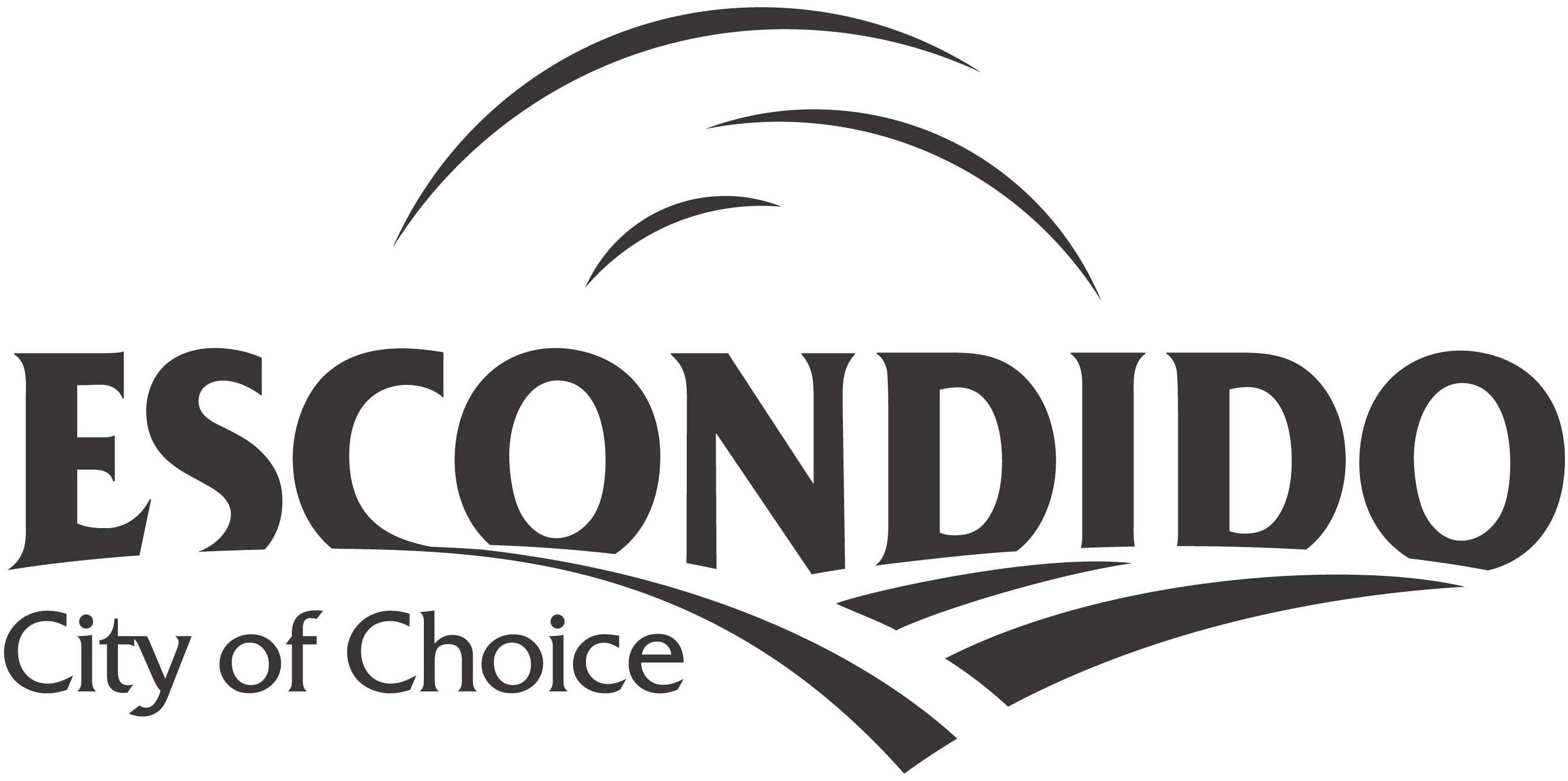 First Amendment: The City of Escondido is requesting a substantial amendment to eliminate and de-allocate funds for the playground equipment replacement project funded in the 2020 Annual Action Plan. This amendment reflects changes in the FY2020 CDBG and HOME allocations. Additionally, it creates new CDBG activities, reallocating previous year funds to new projects, such as the Old Escondido Lighting Project ($400,000).Executive Summary ES-05 Executive Summary - 24 CFR 91.200(c), 91.220(b)1.	IntroductionThe Consolidated Plan is a federally required document, which incorporates the application of planning processes for four formula-based federal housing and community development programs. As an entitlement jurisdiction/participating jurisdiction, the City of Escondido directly receives and distributes Community Development Block Grant (CDBG), Home Investment Partnership Program (HOME), and Emergency Solutions Grant (ESG) funds. The City does not receive HOPWA (Housing Opportunities for Persons with Aids) funds.  The goals outlined in this Consolidated Plan developed out of a collaborative process to identify priority needs of the community and detail the activities to be undertaken by the City using these funds during the 2020-2024 period.The Consolidated Plan includes extensive public outreach and consultation, and is comprised of the following components:A Needs Assessment of the affordable housing, community development and homeless needs of the community.A Market Analysis, analyzing the existing housing market, public housing needs, inventory of homeless needs, and characteristics of the jurisdiction’s economy.  A Strategic Plan describing the strategies to be undertaken to serve the priority needs during the upcoming five-year period.An Action Plan, which is a concise summary of what will take place during the program year to address the priority needs. The statutes for the HUD consolidated planning formula grant programs set forth three basic goals to benefit low- and moderate-income persons:Provide a suitable living environmentProvide decent housingExpand economic opportunitiesAll CDBG-funded activities must meet one of the following national HUD objectives:Benefits low- and moderate-income personsBenefits an area of low- and moderate-income residentsHousing that benefits low- and moderate-income householdsLow- or moderate-income job creation or retentionThe types of projects eligible in the HOME program are:Rental housing developmentHomebuyer activities§  New construction or acquisition/rehabilitation of for-sale housing§  Home buying assistanceHomebuyer rehabilitationTenant based rental assistanceProjects that are eligible in the ESG program are:Assisting individuals and families who are currently homeless to become housedProviding prevention assistance to individuals and families who would otherwise become homelessProviding assistance to rapidly re-house persons who are homeless, and those who are at-risk of becoming homeless2.	Summary of the objectives and outcomes identified in the Plan Needs Assessment OverviewAs summarized in the Needs Assessment and Market Analysis of this plan, the City has extensive housing and community development needs.  This Consolidated Plan for FY 2020-2024 establishes the goals and objectives of the City’s CDBG, HOME and ESG programs.    The goals and objectives will form the basis for allocating federal investments within the jurisdiction during the next five-year period, and are the result of various community outreach efforts and consultation meetings developed during the Citizen Participation process. CDBG, HOME and ESG funds are not adequate to address all of the needs identified during the Consolidated Plan process, and will be leveraged with other funding when possible. The use of HOME, CDBG and ESG funds will focus on some of the most critical areas identified in Escondido, based on the following established priority needs:Basic NeedsHomelessness ServicesHealth and Human DevelopmentNeighborhood RevitalizationEconomic DevelopmentCreation and Preservation of Affordable Rental HousingConservation and Expansion of Affordable Homeownership OpportunitiesHomelessness PreventionEmergency SheltersEssential Services to Shelter ResidentsEngagement of Homeless Individuals and FamiliesRapid Rehousing for homeless individuals and families3.	Evaluation of past performanceDuring the previous Consolidated Plan period 2015-2019, the City utilized its CDBG, HOME and ESG funds for a variety of different housing and community development activities. The following includes some of the accomplishments of the past five years:Housing:During the first four years of the 2015-2019 consolidated planning period, the City assisted developers. Eleven new affordable ownership units were bought and sold to low income homeowners.  In addition, 64 affordable rental units were rehabilitated (47 units were converted to affordable housing, construction on 15 units preserved affordability).  The City was able to leverage other funds to support its housing goals. State grant funds were used to provide rehabilitation loans to four low-income homeowners. In addition, local funds were utilized to provide monthly rental assistance to approximately 30 extremely-low income seniors.The City completed four first-time homebuyer loans during the period. Although the City was not able to assist as many first-time homebuyers with loans as anticipated previously, the program remains invaluable to those households and assisting homeownership continues to be a priority goal. Community/Neighborhood Development:During the 5-year period of the last Consolidated Plan (2015-2019), the City carried out many programs and projects that furthered the City’s priority to revitalize neighborhoods. During that time period, the City participated in 358 neighborhood group meetings, and 20 resident leaders graduated from the Neighborhood Leadership Academy, totaling 194 alumni.  One additional neighborhood group was also added, bringing the total to 18 groups.  The City also conducted 71 neighborhood cleanups and 61 NEAT sweeps, and helped to organize the first residential parking district in the City. Public Facility Improvements:During 2015-2019, many capital improvement projects were completed using CDBG funds.  Projects on public streets include: Elm/Grape Street which included street and associated improvements; Tulip Street, the continuation and completion of street improvements on a large portion of a major street; and several street light retrofitting projects which included several residential streets.Projects on private properties include: Center for Community Solutions, updating floors at a residence for domestic violence victims; Escondido Community Childcare Development Center, new security fencing and improvements; and the Boys and Girls Club, improvements to gym ceiling.Homelessness:  The City began receiving ESG funds in 2016. Prior to that, the City was able to provide homeless assistance using CDBG funds. CDBG funds were used to support the existing emergency shelter program operated by Interfaith Community Services.  Since 2017, more than $400,000 in ESG funds have been used to provide outreach to homeless youth, assist an existing emergency shelter, and provide homeless prevention, rapid rehousing and street outreach.  Homelessness will continue to be a priority need in Escondido, funded through both CDBG and ESG.   4.	Summary of citizen participation process and consultation processThe citizen participation process and consultation process undertaken by the City to solicit input in the development of the Five-Year Consolidated Plan for 2020-2024, and the accompanying Action Plan for FY 2020-2021, consisted of the following:Community and stakeholder meetings: Several community meetings were held on various days of the week and times of the day to accommodate as many members of the public as possible. During meetings the Consolidated Plan process was described, and feedback and input from various members of the public was solicited.  The City hosted four Consolidated Plan meetings and participated in four other community meetings. The meetings included:Neighborhood Leadership Forum, October 24, 2019, Escondido City Hall, 6:30 PMCAFÉ Meeting, January 17, 2020, Live Well Center, 8:00 AMNeighborhood Leadership Forum, January 23, 2020, Escondido City Hall, 6:30 PMStakeholder one-on-one, January 29, 2020, Mental Health SystemsOutreach Meeting, February 3, 2020, Windsor Garden Senior Apartment, 6:00 PMEscondido Sunrise Rotary, February 13, 2020, Cocina del Charro, 7:00 AMOutreach Meeting, February 13, 2020, Park Avenue Community Center, 10:00 AMOutreach Meeting, February 13, 2020, East Valley Community Center, 6:00 PMOutreach Meeting, February 22, 2020, Washington Park Recreation Building, 10:00 AMCommunity Needs Survey: A Community Needs survey was developed to assess the housing and community development needs in the City.  The survey was available in English and in Spanish, and was distributed to residents, business owners, nonprofit representatives, housing organizations, health/mental health providers, and other interested community members.  The survey was available online, and via hard copy at City Hall, the Escondido Library, and the County Live Well Center. It was also distributed at affordable and senior housing complexes and at various community meetings. Seventy-four surveys were returned and analyzed to determine the community’s top community development, housing and homeless needs.  Public Hearings:  A public hearing was held before the City Council on March 25, 2020, to accept input on the Consolidated Plan and discuss and establish priorities for spending HOME, CDBG and ESG funds during 2020-2024.  The allocation process for distributing funds for FY 2020-2021 was also discussed and approved. The City Council recommended that seniors and veterans be specifically targeted in housing and community development assistance. A second (virtual) public hearing was held on May 20, 2020, to review and adopt the Final Consolidated Plan and Action Plan.  Public notices for each hearing were published at least 15 days prior to the date of the hearing in the Times Advocate, as well as posted at City Hall. The Consolidated Plan was available for public review and comments for 30 days at Escondido City Hall and on the City's website, from July 24, 2020 to August 24, 2020. No public comments were received during this time.A (virtual) public hearing was held on November 18, 2020, to review and adopt an Amended FY 2020-2021 Action Plan.  Public notices for the hearing was published at least 30 days prior to the date of the hearing in the Times Advocate, as well as posted at City Hall. The Amended Action Plan was available for public review and comments for 30 days at Escondido City Hall and on the City's website, from October 19, 2020 to November 18, 2020. No public comments were received during this time.5.	Summary of public commentsDuring all of the public outreach, there was a general consensus of what the community’s needs are and what should be prioritized.  In the various categories the following needs were given as desired priorities:Community Needs: When need categories as a whole were reviewed, homelessness services was the most commonly listed need.  Closely followed in order were public infrastructure, community facilities, housing supply and services, community services, and neighborhood services.  Special needs services was the lowest priority, specified by only a  33% of respondents. Homelessness services: Out of all homelessness services discussed, three were the highest priorities - homeless prevention and diversion, mental and behavioral health and emergency shelters.  Permanent supportive housing, substance abuse programs, transitional housing and short-term rental assistance were grouped together with between 35% and 43% choosing them as priorities. Rapid rehousing programs, storage facilities/lockers, navigation/day centers, case management and landlord engagement programs were the least common priorities among homelessness services.Public Infrastructure: By far, the most common public infrastructure needs were street lighting and street/alley improvements. These were closely followed by sidewalk improvements.  Flood drainage improvements and accessibility improvements were the least common priorities, listed by approximately 20% of respondents.Community Facilities: Parks and healthcare facilities were listed as the most important priorities in this category, followed closely by community centers and recreation facilities. Senior centers, nonprofit facilities, and youth centers were prioritized by 33%-38% of respondents.  Libraries and childcare centers were the lowest community facility priorities.Housing supply and services: A wide range of topics/programs/services are included in this category. The four highest priorities were new affordable rental housing, new affordable ownership housing, rehabilitation of affordable rental housing, and first-time homebuyer assistance.  Next, as a priority to between 43% and 49% of respondents, were housing for seniors, owner occupied housing rehabilitation, housing for disabled, and housing down payment assistance.  Fair housing services, ADA improvements, rental subsidy programs and energy efficiency improvements were prioritized by 31% - 37% of respondents.  The lowest priorities with less than 20% of respondents were housing for large families and lead based paint programs. Community services: There were several categories of community service needs, with the amount of responses spread out.  The highest priority was anti-crime programs with 58% of responses.   This was followed by health services (46%); senior services/activities (45%); recreational and cultural services (43%); transportation services (42%); youth activities/services (40%); mental health services (39%); and job readiness programs (39%). College readiness programs, childcare services and legal services received the lowest response rates.Neighborhood services: Abandoned lot and building cleanup, and trash and debris removal were the most commonly prioritized neighborhood services programs. They were followed closely by graffiti removal, tree planting and urban greening, and code enforcement.    The lowest priority was historic preservation.6.	Summary of comments or views not accepted and the reasons for not accepting themAll comments received during the public outreach and comment period were accepted. All input is included in the plan. 7.	SummaryThe City made every effort to outreach to as many individuals as possible in the community who would benefit from the CDBG, HOME and ESG programs. The priority needs in all community needs categories are evaluated and included in this Consolidated Plan.The ProcessPR-05 Lead & Responsible Agencies 24 CFR 91.200(b)1.	Describe agency/entity responsible for preparing the Consolidated Plan and those responsible for administration of each grant program and funding sourceThe following are the agencies/entities responsible for preparing the Consolidated Plan and those responsible for administration of each grant program and funding source.Table 1 – Responsible AgenciesNarrativeThe City of Escondido’s CDBG, ESG, and HOME programs are administered by the City of Escondido Housing and Neighborhood Services Division staff. Division staff is also responsible for preparing this and other Consolidated Planning reports.    Consolidated Plan Public Contact InformationFor questions regarding the City of Escondido’s CDBG, HOME or ESG programs please contact , Housing and Neighborhood Services Manager, at (760) 839-4518 or @escondido.org.  City of Escondido CDBG, HOME and ESG programs are administered at Escondido City Hall, located at 201 North Broadway, Escondido, CA 92025.  PR-10 Consultation – 91.100, 91.110, 91.200(b), 91.300(b), 91.215(I) and 91.315(I)1.	IntroductionAs part of the Consolidated Plan development process, the city encourages maximum citizen participation. The City of Escondido has made every effort to outreach to all segments of the community that may have an interest in and may benefit from the use of HOME, CDBG and ESG funds.Provide a concise summary of the jurisdiction’s activities to enhance coordination between public and assisted housing providers and private and governmental health, mental health and service agencies (91.215(I)).The City of Escondido has long been committed to fostering relationships with local community groups.  Several nonprofit organizations in the community have been working with the City to manage programs and projects that assist lower income residents. A variety of support services in the areas of education, job-training, and homeless, senior and youth services also augment the City’s efforts in these areas. The City maintains an updated agency list and has included all interested groups in Consolidated Plan development. In addition, City staff periodically attends CAFE meetings where information from different service and housing agencies in the City is exchanged.The City has also met with local business leaders to discuss coordination related to economic development and private industry.         Describe coordination with the Continuum of Care and efforts to address the needs of homeless persons (particularly chronically homeless individuals and families, families with children, veterans, and unaccompanied youth) and persons at risk of homelessnessThe San Diego Regional Task Force on the Homeless (RTFH) is the regional Continuum of Care for San Diego County. The RTFH is an integrated group of local government members, private individuals, and business and nonprofit stakeholders with a goal of ending homelessness in the San Diego region. The RTFH uses a web-based information technology system, Homeless Management Information System (HMIS), to capture and report on client, project and system level information regarding homeless services utilization, performance, and outcomes.  The RTFH also uses a Coordinated Entry System (CES), as required by HUD, to increase efficiency and mainstream resources. The RTFH (including the City of Escondido) meets periodically to discuss coordination of services and housing for the homeless population.       Describe consultation with the Continuum(s) of Care that serves the jurisdiction's area in determining how to allocate ESG funds, develop performance standards and evaluate outcomes, and develop funding, policies and procedures for the administration of HMISThe City of Escondido participates with the RTFH and meets regularly to coordinate with other agencies in the region and determine the current needs and priorities for assisting the County’s homeless population, and spending ESG funds.2.	Describe Agencies, groups, organizations and others who participated in the process and describe the jurisdictions consultations with housing, social service agencies and other entitiesTable 2 – Agencies, groups, organizations who participatedIdentify any Agency Types not consulted and provide rationale for not consultingAs part of the Consolidated Plan development process, the City encourages maximum citizen and stakeholder participation from all areas and organizations.  The City used a variety of outreach methods and no agency or group was excluded during the process.    Other local/regional/state/federal planning efforts considered when preparing the PlanTable 3 – Other local / regional / federal planning effortsDescribe cooperation and coordination with other public entities, including the State and any adjacent units of general local government, in the implementation of the Consolidated Plan (91.215(l))The Regional Continuum of Care consists of representatives of the 18 cities in the county, nonprofit service providers and others interested in solving San Diego's homeless issue.  The groups meets to identify gaps in services, establish funding priorities, and pursue a systemic approach to addressing homelessness.    Narrative (optional):PR-15 Citizen Participation – 91.105, 91.115, 91.200(c) and 91.300(c)1.	Summary of citizen participation process/Efforts made to broaden citizen participationSummarize citizen participation process and how it impacted goal-settingIn order to develop the Consolidated Plan, the City conducted an extensive public outreach and participation process, which involved the following components:Community meetingsCommunity Needs SurveyPublic HearingsPublic Review of Draft Documents  Community meetings were held in different areas of the City, on different days of the week and at different times of the day, in order to reach as many different individuals and groups as possible, including low- and moderate-income persons, minorities, non-English speaking persons, and local and regional institutions. Notices and surveys also were available to property managers and residents at affordable housing projects.    A Community Needs survey was developed with basic questions soliciting input about an individual’s perceived needs in the City related to community development, housing and homelessness.   A draft version of this Consolidated Plan was made available prior to the second public hearing, on the City’s website and, due to social distancing requirements of the COVID-19 pandemic, available in a hard copy format to the public on an individual basis.   The draft Consolidated Plan was available for public comment for 30 days, from July 24 through August 24, 2020.  The document was on the City's website and in a hard copy format at City Hall.  City Hall was open to the public during this period.     All outreach material was in Spanish as well as English, and translation was available at meetings and when contacted at City Hall.  Escondido City Council meetings are held at 6:00 p.m. at Escondido City Hall, to reach as many members of the public as possible.  During the COVID-19 pandemic, the City has conducted public meeting via video conference compliance with the Governor's Executive Orders.  Notices are published in a local newspaper, are available on the City’s website and are posted in a visible location at City Hall.    Results of each of these outreach activities were utilized in developing the priority needs of the Consolidated Plan. The City of Escondido took advantage of COVID-19 waivers granted by HUD, including those related to limiting public gatherings and allowing reasonable notice and opportunity on a Citizen Participation Plan. The amended Citizen Participation Plan was posted to the City website(at https://www.escondido.org/housing-division.aspx and https://www.escondido.org/neighborhood-services.aspx on May 13, 2020) along with contact information for Karen Youel to facilitate public comment.Citizen Participation OutreachTable 4 – Citizen Participation OutreachNeeds AssessmentNA-05 OverviewNeeds Assessment OverviewDuring the development of the Consolidated Plan, residents, community members, stakeholders and agencies were asked to complete a housing and community needs survey.  A total of 74 survey responses were received both electronically and via hard copy, and among them the top needs were identified:Public Infrastructure: street lighting, street/alley improvementsCommunity Facilities: parks and healthcareCommunity Services:  anti-crime programs, health services, senior services/activitiesNeighborhood services: abandoned lot and building cleanup, trash and debris removalHousing supply and services: affordable rental housing, new affordable ownership housing, rehab of affordable rental housing, first-time homebuyer assistanceHomelessness services: homeless prevention and diversion, mental and behavioral health and emergency sheltersThe needs identified through the survey are consistent with the comments received during the Consolidated Plan outreach meetings, as well as being generally in line with the priorities of the previous Consolidated Plan.During the Consolidated Plan process a Needs Assessment to help determine the needs within the community in the areas of affordable housing, community development and homelessness, was completed using the Consolidated Plan template.  The following Needs Assessment summarizes the types of households in Escondido, including income level and household composition. It contains an evaluation of housing problems, including housing cost burden, overcrowding, and units lacking complete kitchen or plumbing facilities.  Details are also included on the types of households most in need of housing assistance, the most common types of housing problems, the type of households that experience housing problems, and the types of households that experience housing problems at a disproportionately greater rate than other households.There is also a discussion of the public housing authority, the extent of homeless and homeless needs in Escondido, the needs of the special needs population of Escondido, and the City’s non-housing community development needs.             NA-10 Housing Needs Assessment - 24 CFR 91.205 (a,b,c)Summary of Housing NeedsThe Housing Needs Assessment summarizes the housing needs in Escondido according to family type, income level and household type.  It also discusses specific housing problems, including cost burden, sub-standard housing, and overcrowding.  To the extent that any racial or ethnic group has a disproportionately greater need in any income category in comparison to the needs of that category as a whole, an assessment of that is also completed.  Disproportionately greater need exists when the percentage of persons in a category of need who are members of a particular group is at least ten percentage points higher than the percentage of persons in the category as a whole. According to the 2011-2015 ACS (American Community Survey), the population of Escondido is 149,080, which is approximately a four percent increase from 2009.  The 2013-2017 ACS has updated this figure to approximately 150,783 people.  The number of households has also increased by approximately six percent during this period to 45,040.  As demonstrated in the following tables there is an extensive need for affordable housing in Escondido. Fifty seven percent of all households in Escondido (25,535) are considered to have a low-income (household income less than 80% AMI [Area Median Income]).  Eighteen percent of all households are considered to have an extremely low income (less than 30% AMI). Seventeen percent of the low-income households (4,300 households) are considered large family households (5 or more members). Small family households are defined as having 2-4 members.  Twenty seven percent of all low-income households (6,860 households) have children six years old or younger. Fourteen percent of all low-income households (3,385 households) contain at least one person age 75 or older.According to the 2013-2017 ACS 5-year estimates, white residents (by race) make up a majority of Escondido’s population (75%), followed by Asian residents (7%) and Black residents (3%).  There are small populations of American Indian/Alaskan native and Native Hawaiian/Pacific Islander residents (less than 1% of the population each). Those of Hispanic origin (ethnicity) make up 51.3 percent of the population. The ACS data also shows that the median income of Escondido residents decreased by seven percent from 2009 to 2015.  More recent ACS 5-year estimates indicate that the median income is approximately $58,834, which is still lower than the San Diego County median income of $70,588.  This does represent an increase from 2013 in inflation-adjusted dollars, according to 2013-2017 ACS data. Income is one of the most important factors in determining whether a household is able to balance housing costs with other basic necessities, while avoiding housing problems such as cost burden and overcrowding.              Table 5 - Housing Needs Assessment DemographicsNumber of Households TableTable 6 - Total Households TableHousing Needs Summary Tables1. Housing Problems (Households with one of the listed needs)Table 7 – Housing Problems Table2. Housing Problems 2 (Households with one or more Severe Housing Problems: Lacks kitchen or complete plumbing, severe overcrowding, severe cost burden)Table 8 – Housing Problems 23. Cost Burden > 30%Table 9 – Cost Burden > 30%4. Cost Burden > 50%Table 10 – Cost Burden > 50%5. Crowding (More than one person per room)Table 11 – Crowding Information – 1/2Table 12 – Crowding Information – 2/2Describe the number and type of single person households in need of housing assistance.According to the 2017 ACS 1-year estimates, 21% of occupied housing units (9,337) in Escondido are occupied by a one-person household. Forty four percent of single-person households are seniors (65 years and older) living alone.  Fifty five percent of seniors living alone are homeowners, while 45 percent are renters. Seniors living alone typically require assistance with rent or with repairs and maintenance, and make up the single person household most in need of housing assistance, since they are often on fixed incomes.      Estimate the number and type of families in need of housing assistance who are disabled or victims of domestic violence, dating violence, sexual assault and stalking.According to the 2017 ACS, 16,663 Escondido residents have a disability, which is 11 percent of the population.  The U.S. Administration on Developmental Disabilities estimates that 4.5 million individuals in the United States live with a developmental disability.  Developmental disabilities are not specifically recorded in the Census, although cognitive disabilities and self-care and independent living difficulties are.  Both cognitive and developmental disabilities are broad labels indicating limitations on mental functions and skills.  The types of disability affecting Escondido residents range from cognitive difficulty (7,499), ambulatory difficulty (8,358), vision difficulty (2,790) and hearing difficulty (3,530).  Of course, a person can have multiple disabilities. According to the 2013-2017 ACS, 19.7 % of persons age 16 and over with a disability in Escondido have an income below 100% of the poverty level, while 14% of those over 16 years but without a disability have an income below 100% of the poverty level.There is no information available specifically on victims of domestic violence, dating violence, sexual assault or stalking in Escondido.  However, according to the National Coalition Against Domestic Violence, 10 million men and women in the United States will be physically abused by a partner each year.  Due to the large number of sexual/domestic violence victims nationwide, it is anticipated that there is a need for housing assistance for DV victims in Escondido.      What are the most common housing problems?According to the data above, overcrowding and housing cost burden are the most common housing problems. Sixty-seven percent of households with an income less than 80% AMI (area median income) have a housing cost burden, meaning they pay more than 30% of household income toward housing costs.  Housing costs include rent and utilities for renter households and mortgage, taxes, insurance and utilities for owner households.  Thirty five percent of households in this income category have a severe housing cost burden, paying more than 50% of their income toward housing costs.  Seventy-four percent of those in low income households experiencing a cost burden are renters, while 27% are owners.   In contrast, 19% of households earning less than 80% AMI (18% of households earning less than 100% AMI) experience overcrowding (more than one person per room).  Eight nine percent of these are renter households, while 11% are owner households. A symptom of overcrowding conditions is seen in the number of illegal garage conversions. There were 33 cases of garages converted to living space with no building permit in Escondido in 2019.  The number of such cases has been higher in the last few years, but the Code Enforcement Division has focused on garage conversion for the last few years, to ensure safety and habitability.    While forty-seven percent of low-income households (HH income < 80% AMI) in Escondido (11,950) experience one or more of the listed severe housing problems (housing cost burden, severs overcrowding, lacks complete kitchen, lacks complete plumbing), 46 percent (11,725) of the low-income households have none of the severe problems. Only one percent of the households (290) lack complete kitchen or plumbing facilities.  Substandard units were the least common housing problem in the city.       Are any populations/household types more affected than others by these problems?According to the CHAS data, 12,705 households have one or more severe housing problems.  Seventy four percent of these households are renters. Ninety four percent of those with one or more housing problems have a household income of less than 80% AMI.  When you look at specific housing problems like cost burden and overcrowding there are household types that are more affected. Of households experiencing overcrowding (more than one person per room), 87 percent are renter households.  Of the overcrowded renter households, 94 percent have a household income less than 80% AMI and 36 percent have income less than 30% AMI (extremely low-income). Housing cost burden is typically linked to income levels.   Having a cost burden or severe cost burden is defined as paying more than 30 percent or more than 50 percent of household income toward housing cost. According to CHAS data, 67% of households with household income less than 80% AMI are cost burdened.  Seventy four percent of these are renter households.  In addition, twenty-three percent of the cost burdened lower income households are elderly.                Describe the characteristics and needs of Low-income individuals and families with children (especially extremely low-income) who are currently housed but are at imminent risk of either residing in shelters or becoming unsheltered 91.205(c)/91.305(c)). Also discuss the needs of formerly homeless families and individuals who are receiving rapid re-housing assistance and are nearing the termination of that assistanceAccording to ACS 2017 data, 12 percent of the Escondido population is living below the poverty level.  This includes 16.3 percent of all children under 18 years and 14.2 percent of all children under 5.  Due to financial instability, extremely low-income households and those with a severe housing cost burden are more likely to lose their homes and become homeless, living in shelters or becoming unsheltered. They are more likely to be impacted by a job loss, medical emergency or other unexpected expense.  Extremely low-income families with children are especially at risk of becoming homeless.  According to CHAS 2011-2015 data in table 6 above, 8,245 households in Escondido have extremely low income (less than 30% of AMI).   Twenty three percent of Extremely low-income households have one or more children 6 years old or younger.   Since 54 percent of severely cost burdened households have incomes less than 30% AMI, it is clear that there is a need for assistance for extremely low-income households with children.  If a jurisdiction provides estimates of the at-risk population(s), it should also include a description of the operational definition of the at-risk group and the methodology used to generate the estimates:Generally, households are at-risk of becoming homeless if they have extremely low income and a severe housing cost burden (spending 50% or more of household income on housing). According to CHAS data in tables above, 3,725 renter households (16% of all renter households) and 1,025 owner households (5% of all owner households) have an extremely low income and a severe housing cost burden. Specify particular housing characteristics that have been linked with instability and an increased risk of homelessnessExtremely low-income households with a severe housing cost burden are more likely to lose their homes and become homeless.  They are financially more unstable and more likely to be impacted be a job loss, medical emergency or other unexpected expense.  In the most recent economy, many factors are considered largely responsible for the increase in homelessness, according to the National Coalition for the Homeless.  A shortage of affordable housing and an increase in poverty are the primary reasons for individuals and families losing their homes and becoming homeless, with many other contributing factors including economic and societal issues.     DiscussionNA-15 Disproportionately Greater Need: Housing Problems – 91.205 (b)(2)Assess the need of any racial or ethnic group that has disproportionately greater need in comparison to the needs of that category of need as a whole.IntroductionA disproportionate housing need exists when the members of a racial or ethnic group at a given income level experience a housing problem at a rate at least ten percentage points higher than the category /income level as a whole, according to HUD. The four housing problems identified are: 1. Lacks complete kitchen facilities; 2. Lacks complete plumbing facilities; 3. More than one person per room; and 4. Cost burden greater than 30%.        0%-30% of Area Median IncomeTable 13 - Disproportionally Greater Need 0 - 30% AMI*The four housing problems are: 1. Lacks complete kitchen facilities, 2. Lacks complete plumbing facilities, 3. More than one person per room, 4.Cost Burden greater than 30% 30%-50% of Area Median IncomeTable 14 - Disproportionally Greater Need 30 - 50% AMI*The four housing problems are: 1. Lacks complete kitchen facilities, 2. Lacks complete plumbing facilities, 3. More than one person per room, 4.Cost Burden greater than 30% 50%-80% of Area Median IncomeTable 15 - Disproportionally Greater Need 50 - 80% AMI*The four housing problems are: 1. Lacks complete kitchen facilities, 2. Lacks complete plumbing facilities, 3. More than one person per room, 4.Cost Burden greater than 30%80%-100% of Area Median IncomeTable 16 - Disproportionally Greater Need 80 - 100% AMI*The four housing problems are: 1. Lacks complete kitchen facilities, 2. Lacks complete plumbing facilities, 3. More than one person per room, 4.Cost Burden greater than 30%DiscussionAmong all Escondido households with incomes up to 100% Area Median Income (AMI), Hispanic, Asian and Black households are the most likely to experience one or more housing problems.  Specifically, 77 percent of Hispanic households, 77 percent of Black households, and 68 percent of Asian households experience at least one housing problem.  Sixty nine percent of all households in the whole income range experienced at least one housing problem. The proportion of white households experiencing housing problems was lower than average at 61 percent. Escondido has very few Pacific Islander and American Indian/Alaska Native households.  Fifteen of 30 (50%) Pacific Islander households in the income range and 64 of 97 (66%) AI/AN households experienced one or more housing problems.          Looking at individual income levels:0-30% AMI: In the extremely low-income category, 70 percent of the jurisdiction as a whole experience one of the housing problems.  White households have a lower proportion of housing problem experience at 59 percent. However, a few racial categories experience a disproportionate need. One hundred percent of blacks in this category (175 households) experience one or more problems, as well as 85% of Asian households, 92% of American Indian/Alaska Native households and 100% of Pacific Islander households.  Escondido does have relatively small Black, American Indian/Alaska Native, and Pacific Islander populations.  According to the 2013-2017 ACS 5-year estimates, there are approximately 443 Native Hawaiian/Pacific Islanders, 1,409 American Indian/Native Alaskans, and 3,799 Black/African Americans in Escondido.    30%-50% AMI: Eighty eight percent of the jurisdiction in this income category experience one or more housing problems. A lower percentage of white households (79%) experience one or more problems. There is a disproportionate need among Black (99%-210 households) and American Indian/Alaska Native (100% - 15 households) households.    50% - 80% AMI: In this income category, 64% of the jurisdiction experiences one or more of the housing problems.  There is no disproportionate need among racial/ethnic groups. 80% - 100% AMI:  In this income category, 45% of the jurisdiction experiences one or more of the housing problems. There is no disproportionate need among racial/ethnic groups. NA-20 Disproportionately Greater Need: Severe Housing Problems – 91.205 (b)(2)Assess the need of any racial or ethnic group that has disproportionately greater need in comparison to the needs of that category of need as a whole.IntroductionA disproportionate housing need exists when the members of a racial or ethnic group at a given income level experience housing problems at a rate at least ten percentage points higher than the category /income level as a whole, according to HUD. The four severe housing problems identified are: 1. Lacks complete kitchen facilities; 2. Lacks complete plumbing facilities; 3. More than 1.5 persons per room; and 4. Cost burden greater than 50%.       0%-30% of Area Median IncomeTable 17 – Severe Housing Problems 0 - 30% AMI*The four severe housing problems are: 1. Lacks complete kitchen facilities, 2. Lacks complete plumbing facilities, 3. More than 1.5 persons per room, 4.Cost Burden over 50% 30%-50% of Area Median IncomeTable 18 – Severe Housing Problems 30 - 50% AMI*The four severe housing problems are: 1. Lacks complete kitchen facilities, 2. Lacks complete plumbing facilities, 3. More than 1.5 persons per room, 4.Cost Burden over 50% 50%-80% of Area Median IncomeTable 19 – Severe Housing Problems 50 - 80% AMI*The four severe housing problems are: 1. Lacks complete kitchen facilities, 2. Lacks complete plumbing facilities, 3. More than 1.5 persons per room, 4.Cost Burden over 50% 80%-100% of Area Median IncomeTable 20 – Severe Housing Problems 80 - 100% AMI*The four severe housing problems are: 1. Lacks complete kitchen facilities, 2. Lacks complete plumbing facilities, 3. More than 1.5 persons per room, 4.Cost Burden over 50% DiscussionDiscussionForty two percent of all households with incomes up to 100% of the Area Median Income (AMI) experienced one or more severe housing problems.  Among all Escondido households in that income category, Hispanic, Asian, Black and Pacific Islander households are the most likely to experience one or more severe housing problems.  Specifically, 52 percent of Hispanic households, 40 percent of Black households, and 39 percent of Asian households experience at least one severe housing problem.  Although 50% of Pacific Islander households experienced at least one severe housing problem, there are only 30 PI households at less than 100% AMI. The proportion of white households in the category experiencing severe housing problems was lower than average at 33 percent. Twenty of 98 (21%) AI/AN households experienced severe housing problems. Escondido has very few Pacific Islander and American Indian/Alaska Native households.          Looking at individual income levels:0-30% AMI: In the extremely low-income category, 62 percent of the jurisdiction as a whole experiences one of the severe housing problems.  White households have a lower proportion of experience at 52 percent. Three racial categories experience a disproportionate need.  78 percent of black households in this income category experience one or more severe problems, as well as 77% of Asian households, and 100 percent of Pacific Islander households (15 households).  Again, Escondido has relatively low Black, American Indian/Alaska Native, and Pacific Islander populations.30%-50% AMI: Fifty five percent of the jurisdiction in this income category experience one or more severe housing problems. A lower percentage of white households (47%) experience one or more problems. There is a disproportionate need among Black households where 82 percent of those in the income category experience one or more severe housing problems.      50% - 80% AMI: In this income category, 26% of the jurisdiction experiences one or more of the housing problems.  There is a disproportionate need among Hispanic households where 36 percent of those in the income category experience one or more severe housing problems80% - 100% AMI:  In this income category, 16% of the jurisdiction experiences one or more of the severe housing problems. There is a disproportionate need among Hispanic households where 26 percent of those in the income category experience one or more severe housing problemsNA-25 Disproportionately Greater Need: Housing Cost Burdens – 91.205 (b)(2)Assess the need of any racial or ethnic group that has disproportionately greater need in comparison to the needs of that category of need as a whole.Introduction: A disproportionate housing need exists when the members of a racial or ethnic group at a given income level experience housing problems at a rate at least ten percentage points higher than the category /income level as a whole, according to the Department of Housing and Urban Development (HUD).Housing Cost BurdenTable 21 – Greater Need: Housing Cost Burdens AMIDiscussion: Having a housing cost burden or severe cost burden is defined as paying more than 30 percent or more than 50 percent of household income toward housing cost. Forty seven percent of Escondido’s households experience some housing cost burden, while 49% of households experience no housing cost burden, according to the CHAS data above. None of the racial/ethnic groups shows a disproportionately greater need. Forty two percent of white households, 52% of Black households, and 55% of Hispanic households experience a housing cost burden. Forty two percent of Asian households, 55% of American Indian/Alaskan Native, and 39% of Pacific Islander households experience a housing cost burden.  When it comes to a severe housing cost burden (greater than 50% of income toward housing cost) Pacific Islander households are the only group experiencing a disproportionately greater need.  Twenty one percent of households in the jurisdiction experience a severe housing cost burden, while 31% of Pacific Islander households do.  It should be noted that there are only 49 Pacific Islander households in the jurisdiction.NA-30 Disproportionately Greater Need: Discussion – 91.205(b)(2)Are there any Income categories in which a racial or ethnic group has disproportionately greater need than the needs of that income category as a whole?Housing problems, including severe housing problems and housing cost burden are more prevalent in lower income categories, as would be expected. Although there is certainly a problem in Escondido with housing cost burden, there is not a significant, disproportionate need among any ethnic or racial group, with the exception of a slightly greater severe burden among Pacific Islanders.  However, the total Pacific Islander population in Escondido is 49 households.As far as housing problems, there is no disproportionately greater need among groups in the 50%-80% AMI and 80%-100% categories.  There is a disproportionately greater need among Black and Pacific Islander households in the 30% - 50% category. In the 0-30% category there is a disproportionately greater need among Black, Asian, American Indian/Alaska Native, and Pacific Islander households.For households with severe housing problems, there is a disproportionate need among Hispanic households in the 50%-80% and 80%-100% income categories. In the 30%-50% category, there is a disproportionate need among Black households.  In the 0-30% category there is a disproportionate need among Black, Asian and Pacific Islander households.   If they have needs not identified above, what are those needs?The need for housing and community development among lower income households in Escondido is great for all racial and ethnic groups. The needs are included in this Needs Assessment.   Are any of those racial or ethnic groups located in specific areas or neighborhoods in your community?The majority of the City is located in a CDBG-eligible census tract. The City does have some minority concentration areas, where there are higher concentrations of Hispanic households, in the City’s central core.  According to HUD’s Minority Concentration Analysis Tool, the majority of Escondido’s central core has a minority concentration of Hispanic households of more than 20 percent in the Housing Market Area (HMA). All minority concentration areas are within CDBG-eligible census tracts.   NA-35 Public Housing – 91.205(b)IntroductionThe City does not operate its own Housing Authority for public housing and Housing Choice Vouchers.  The Housing Authority of the County of San Diego (HACSD) administers public housing and the voucher program in many jurisdictions within San Diego County, including Escondido.  There are no public housing projects within the boundaries of the City of Escondido.  The tables below summarize the information provided by the HACSD for public housing and the Housing Choice Voucher program in the San Diego area. Although the HACSD was not able to provide racial/ethnic information for Escondido voucher holders, they did provide this information on the entire program.  Of the Housing Choice Vouchers in use in the entire HACSD jurisdiction, 34% are Hispanic.  Eighty percent are white, 15% are Black/African American, 2.8% are Asian, and less than 1% each are American Indian/Alaska Native and Pacific Islander.     The HACSD did provide some information specific to Escondido residents.  Currently there are 2,032 Escondido residents on the waiting list for rental assistance vouchers (out of a total of 37,307 on the waiting list in the HACSD area).  In Escondido, 44% of households on the wait list are families, while 19% are single, 22% are disabled and 16% are elderly.  There are currently 1,040 Escondido residents receiving rental assistance vouchers.  This includes 871 extremely low-income residents; 133 very low-income residents; 35 moderate-income residents; and 1 above-moderate income resident.  Sixty five percent of those currently receiving assistance in Escondido are extremely low-income elderly/disabled households.  Seventy three percent of the total are elderly/disabled.  Only 5% of those receiving voucher assistance are large (5 or more persons) families.It is clear from the size of the waiting list in Escondido and the entire area that there is a significant need for rental assistance.    Totals in UseTable 22 - Public Housing by Program Type*includes Non-Elderly Disabled, Mainstream One-Year, Mainstream Five-year, and Nursing Home Transition	 Characteristics of ResidentsTable 24 – Characteristics of Public Housing Residents by Program Type  Race of ResidentsTable 25 – Race of Public Housing Residents by Program TypeEthnicity of ResidentsTable 26 – Ethnicity of Public Housing Residents by Program TypeSection 504 Needs Assessment: Describe the needs of public housing tenants and applicants on the waiting list for accessible units:There is a need for accessible units for applicants on the waiting list, based on the number of elderly and disabled households in Escondido.  In Escondido, 22% of those on the waiting list for vouchers are disabled (442 households) and 16% are elderly (324 households).    Most immediate needs of residents of Public Housing and Housing Choice voucher holdersThere are no public housing units located in the City of Escondido.  According to the information provided by the Housing Authority of the County of San Diego (HACSD), as of February 7, 2020, there are 1,040 Escondido residents receiving Housing Choice Vouchers. The most immediate need of those residents holding vouchers appears to be rental assistance and/or accessible units.  Seventy three percent of the total receiving assistance in Escondido are elderly/disabled. Sixty five percent of those currently receiving assistance are extremely low-income elderly/disabled households. In addition, 84 percent of those receiving vouchers have a household income of less than 30% AMI.  Of those on the waiting list in Escondido, 38% are elderly or disabled and 44% consist of a family.          How do these needs compare to the housing needs of the population at largeIn general, the housing needs of those receiving vouchers and on the waiting list are very similar to the needs of the Escondido population as a whole.  According to the 2011-2015 CHAS data, 19% of households in Escondido have an extremely low income.  While 11% of the entire Escondido population has a disability, 38% of those over 65 years of age have a disability (2013-2017 ACS). Additionally, 43.6 percent of seniors (those 65 years and older) live alone.    DiscussionSee above discussion details.NA-40 Homeless Needs Assessment – 91.205(c)Introduction:Throughout California and the San Diego region, homelessness has become an increasing issue.  Many factors have contributed to the rise in homelessness, including, according to the U.S. Conference of Mayors, lack of affordable housing, unemployment, poverty, mental illness and the lack of services, and substance abuse and the lack of services. According to the Regional Task Force on the Homeless (RTFH) WeAllCount Point in Time Count 2019, an estimated 350 homeless individuals were located in Escondido at the time of the count, which represents 4.4% of the homeless in San Diego County. This number includes 241 unsheltered individuals and 109 sheltered individuals.  Of the unsheltered homeless, they were identified as 6% veterans (15 individuals), 30% female (72 individuals), 2% families (6 individuals) and 10% youth (25 individuals).  Forty two percent (100 individuals) were identified as chronically homeless.  Those in shelters included 70 in an emergency shelter, 30 in transitional housing, and 9 in a safe haven. At the time of the count, the homeless housing inventory in Escondido, according to the RTFH is as follows:Emergency Shelter: 89 beds with 74% utilizationSafe Haven: 14 beds with 83% utilizationTransitional Housing: 34 beds with 97% utilizationPermanent supportive housing: 146 beds with 90% utilizationRapid re-housing: 109 beds with 100% utilizationHomeless youth is an issue in all regions of San Diego County. The RTFH has collaborated with other community stakeholders to put together the San Diego Coordinated Community Plan to End Youth Homelessness 2019-2024. There are many factors associated with youth homelessness including poverty, sex trafficking, foster care, mental health, family dysfunction, and being members of the LGBTQ community. According to the 2019 Point in Time Count, of 241 unsheltered individuals of all ages in Escondido, 25 were youth (ages 14 to 24). This is 10% of the homeless population of Escondido at the time.Other detailed demographic information on the homeless population in Escondido is available from the RTFH, shown on the tables below.  No information is available for persons with HIV or for a Rural population in Escondido.  There is also no specific information on length of stay for unsheltered homeless.  Homeless Needs Assessment Table 27 - Homeless Needs Assessment If data is not available for the categories "number of persons becoming and exiting homelessness each year," and "number of days that persons experience homelessness," describe these categories for each homeless population type (including chronically homeless individuals and families, families with children, veterans and their families, and unaccompanied youth):Nature and Extent of Homelessness: (Optional)Estimate the number and type of families in need of housing assistance for families with children and the families of veterans.According to data on homeless in Escondido in 2019, 1,989 total homeless in a total of 1,524 households were served during the year in the various types of shelter, including emergency shelter, transitional shelter, safe haven, homelessness prevention, rapid rehousing, and permanent supportive housing.  This includes 1,408 single adults, 573 persons in families and eight unaccompanied children. 806 identified as female and 1,167 identified as male. 1,341 identified as White, 30 as Native Hawaiian/Pacific Islander, 370 as Black/African American, 42 as American Indian/Alaska Native, and 23 Asians. Three hundred eight of this total were veterans, 543 were chronic homeless, and 90 were youth.  Of the veterans, 66 were chronic homeless and 8 were youth. 36 homeless veterans identified as Hispanic and 270 identified as Non-Hispanic. 208 identified as White, 78 as Black/African American, 6 as American Indian/Alaska Native, 2 as Asian, and 1 Native Hawaiian/Pacific Islander. One hundred fifty-seven of the homeless veterans are over the age of 55, and 8 were between the age of 18 and 24.  Seventy six are 62 years of age or older. There were 573 homeless members of families in 158 households.  38 of these individuals were chronic. 330 clients identified as Hispanic, with 239 non-Hispanic.  Eight unaccompanied children (from 2 households) were served.  Three were under the age of five and three were aged between 5 and 12.  One-half identified as Hispanic and one-half did not. Five were White and 2 were of mixed races. One-half were female and one-half were male.Describe the Nature and Extent of Homelessness by Racial and Ethnic Group.According to data on homeless in Escondido in 2019, 1,989 total homeless in a total of 1,524 households were served during the year in the various types of shelter, including emergency shelter, transitional shelter, safe haven, homelessness prevention, rapid rehousing, and permanent supportive housing.  This includes 1,408 single adults, 573 persons in families and eight unaccompanied children. 806 identified as female and 1,167 identified as male. 1,341 identified as White, 30 as Native Hawaiian/Pacific Islander, 370 as Black/African American, 42 as American Indian/Alaska Native. 308 of this total were veterans, 543 were chronic homeless, and 90 were youth.  Of the veterans, 66 were chronic homeless and 8 were youth. 36 identified as Hispanic and 270 identified as Non-Hispanic. 208 identified as White, 78 as Black/African American, 6 as American Indian/Alaska Native, 2 as Asian, and 1 Native Hawaiian/Pacific Islander. 157 of the homeless veterans are over the age of 55, and 8 were between the age of 18 and 24. In 2019 there were 573 homeless members of families in 158 households.  38 of these individuals were chronic. 330 clients identified as Hispanic, with 239 non-Hispanic.  Eight unaccompanied children (from 2 households) were served.  Three were under the age of five and three were aged between 5 and 12.  One-half identified as Hispanic and one-half did not. Five were White and 2 were of mixed races.   One-half were female and one-half were male.Describe the Nature and Extent of Unsheltered and Sheltered Homelessness.According to the 2019 Point in Time Count, Escondido had 241 unsheltered homeless.  This included 100 chronically homeless, 15 veterans, 25 youth, 6 members of families, and 72 females. Other specific information on the Escondido unsheltered population is not available. Information from the 2019 Point in Time Count for the San Diego County region, however, is available. There were a total of 3,626 sheltered homeless and 4,476 unsheltered homeless in San Diego County.  In the County, 10 percent of the unsheltered population are veterans, where 18% of the sheltered population are veterans.  Three percent are families with at least one child, while 13 percent of the sheltered population are families with at least one child. 12 percent of the unsheltered population are youth under the age of 24, versus 28 percent of the sheltered population. Of the sheltered population, 62 percent are male and 38 percent are female.  Of the unsheltered population, 73 percent are male and 27 percent are female.A large percentage of the unsheltered homeless population in the County reported health conditions.  36 percent reported a physical disability, 24 percent report mental health issues, 12 percent reported substance use, 2 percent reported HIV/AIDS, and 12 percent reported they were a survivor of domestic violence.  Thirty three percent of the unsheltered population was age 55 or older.          Discussion:NA-45 Non-Homeless Special Needs Assessment - 91.205 (b,d)Introduction: The non-homeless special needs group is described as persons who are not homeless but who require housing or supportive services because of special characteristics.  This includes elderly (those 62 and older); frail elderly; persons with mental, physical or developmental disabilities; persons with HIV/AIDS and their families; persons with alcohol or other drug addictions; and victims of domestic violence, dating violence, sexual assault and stalking.Describe the characteristics of special needs populations in your community:Certain segments of the population may have more difficulty finding safe, decent, affordable housing due to their special needs. These residents may experience higher incidences of housing cost burden, overcrowding or other housing problems. Census and Regional Task Force on The Homeless data provide information on the special needs groups in Escondido.Seniors (those 65 years of age or older) are considered a special needs group due to their relatively low income, presence of disabilities or limitations, and dependency needs.  According to 2013-2017 ACS 5-year estimates, 11% of Escondido’s population is 65 years or older. Approximately 9,202 households (20% of all) include a senior 65 or older.  4,033 households (9% of all households) consist of a senior, aged 65 or older, living alone.  Of seniors living alone, 55% own their residence and 45% are renters. In addition, according to the Housing Needs summary tables in NA-10, twenty-four percent of households experiencing severe housing cost burden are elderly (2,150 households). Senior households are particularly vulnerable to housing problems due to limited income, prevalence of mental and physical disabilities, limited mobility and high health care costs.  There are a total of 15,768 Escondido residents (10.5% of the population) with a disability, according to the 2013-2017 ACS 5-year estimates.  9.8 percent of persons living in San Diego county have a disability, so there is a slight concentration of those with a disability in Escondido.  Federal laws define a person with a disability as “any person who has a physical or mental impairment that substantially limits one or more major life activities; has a record of such impairment; or is regarded as having such an impairment.” As categorized, a person can have multiple disabilities. Among the Escondido population as a whole, 5.9% have an ambulatory difficulty, 1.7% have a vision difficulty, 4.7% have a cognitive difficulty, 2.6% have a hearing difficulty, and 6% have an independent living difficulty. The census does not record developmental disabilities.  Persons with disabilities have a wide range of housing needs, which can vary depending on the type and severity of the disability.  They often have limited incomes and extensive needs for services and accessible living units.  According to the Census, of residents over the age of 16 with a disability, 19.7% live at below 100% of the poverty level.  Another 15.3% live at between 100% and 149% of the poverty level. According to the ACS, the poverty level for a family of two in San Diego County is $15,379 (149% is $22,914) and the poverty level for a family of four is $24,230 (149% is $36,102).Specific information on the numbers of persons with HIV/AIDS; persons with drug or alcohol addiction; and victims of domestic violence, dating violence, sexual assault and stalking in Escondido are not readily available.  We do have anecdotal information, however.  Due to the prevalence of drugs in San Diego County and the proximity to the Mexican border, it is anticipated that the number of persons with addictions to various drugs is significant.  Mental illness often goes hand in hand with drug addiction. It is anticipated that there is a need for addiction-related housing assistance in Escondido. See remainder of narrative description below in Discussion.What are the housing and supportive service needs of these populations and how are these needs determined?   During the consultation process for the Consolidated Plan, supportive service needs were discussed with service providers.  The City has a need for many supportive services, including housing, emergency shelter services, youth housing and counseling services, recreational activities, senior services, counseling, case management, transportation, and referral.According to 2017 ACS data, only 6% of homes in the United States are accessible, while 8% of residences in the San Diego area are accessible.   Due to the lack of accessible housing, housing cost burden rate is higher for those with a disability.  In the San Diego area, the cost burden rate for a renter household with a physically disabled member is 5.8% higher than a household without a member with a disability.  Although newer rental construction is generally more accessible, the need for more accessible units persists. There are housing and supportive services needed for many types of special needs households in Escondido, including seniors and veterans, as determined during this Needs Assessment.    Discuss the size and characteristics of the population with HIV/AIDS and their families within the Eligible Metropolitan Statistical Area: According to the County of San Diego 2016 HIV/AIDS Epidemiology Report, there have been approximately 500 persons newly diagnosed with HIV/AIDS in San Diego County during each of the previous two years, and approximately 15,899 diagnosed during the period 1981-2016.    In 2016 there were 13,643 people living with HIV/AIDS (PLWHA) in San Diego County, including 90% males and 10% females. Of this population, 34% (4,697) are Hispanic and 47% (6,418) are white.  Thirteen percent (1,798) of this population are Black, 3% are Asian, and less than 1% each are American Indian/Alaska Native (53) and Native Hawaiian/Pacific Islander (35).  Of those living with HIV/AIDS in San Diego County, 7,126 (53%) are older than 49. Less than 1% each are less than 13 years old (15) and between 13-19 years old (41). Ninety-four percent are older than 30. One hundred twenty- five of those PLWHA (1.7% of total) are living in Escondido.Discussion:Characteristics of special needs populations in community, continued from above: According to the National Coalition Against Domestic Violence, nationally 10 million men and women will be physically abused by a partner each year.  According to San Diego County Live Well, it is estimated that there are approximately 17,000 domestic violence cases reported to law enforcement annually in San Diego County.  Due to the large number of sexual/domestic violence victims nationwide and countywide, it is anticipated that there is a need for housing for DV victims in Escondido.Veterans, whether homeless or not, are another group needing supportive housing in Escondido. Of the population in Escondido over 18 years old, 6.6 percent are veterans. Ninety one percent are male and nine percent are female. Summary: Certain households have an especially difficult time finding decent and affordable housing due to their special characteristics and needs. Seniors are a significant segment of the Escondido population and a senior household on a fixed income can face great difficulty finding safe and affordable housing. For persons with a disability, adaptable housing is the most critical need, and affordability and design can limit the supply of housing for persons with disabilities.NA-50 Non-Housing Community Development Needs – 91.215 (f)Describe the jurisdiction’s need for Public Facilities:Based on the Community Needs Survey and other outreach, parks, community centers and recreational facilities, and homeless facilities are the public facility needs with the highest priority. To a lesser extent, healthcare facilities, senior centers and nonprofit facilities were also prioritized.  How were these needs determined?Public facility needs in Escondido were determined based on the following:Comments received during the community outreach process.Responses from the Community Needs Survey.Consultation with other City Departments, including Community Services and Engineering Services/Public WorksDescribe the jurisdiction’s need for Public Improvements:Given the age of the City and the condition of the City’s infrastructure, there is a definite need for public improvements.  The priority needs for Escondido include street lighting, sidewalk, and street/alley improvements.    How were these needs determined?Public improvement needs in Escondido were determined based on the following:Comments received during the community outreach process.Responses from the Community Needs Survey.Consultation with other City Departments, including Community Services and Engineering Services/Public WorksDescribe the jurisdiction’s need for Public Services:Based on the Community Needs Survey and other outreach, anti-crime programs, health services, senior services, recreational/cultural services, transportation services, youth services, homeless services and mental health services are among the public services most needed in the City.How were these needs determined?Public service needs in Escondido were determined based on the following:Comments received during the community outreach process.Responses from the Community Needs Survey.Consultation with other City Departments, including Community Services and Engineering Services/Public WorksHousing Market AnalysisMA-05 OverviewHousing Market Analysis Overview:The information in the following Market Analysis, in conjunction with the information in the previous Needs Assessment and the information gathered during the citizen participation process, will help form the basis for the Priority Needs for Community Development, Housing and Homelessness in Escondido for the next five years.  The City of Escondido is approximately 37 square miles in size, within a sphere of influence area of 68 square miles.  The City has approximately 45,040 housing units according to the latest available census figures. The units are split almost evenly between renter-occupied (22,815) and owner-occupied (22,225).  Based on the Needs Assessment and this Market Analysis, several characteristics indicate that affordable housing is a key issue in Escondido.According to CoreLogic, the median sales price for a single-family home is $580,000, while the average rent in Escondido was $1,315 for a studio; $1,535 for a 1-bedroom; $1,785 for a 2-bedroom; and $2,200 for a 3-bedroom.  The majority of Escondido’s housing stock was constructed prior to 1980 (51%), which results in many units needing rehabilitation and improvements.Being an urbanized area, Escondido has easy access to broadband technology services throughout the City.  Most areas have access to multiple providers and there are low-cost services available. Escondido participated in the preparation of a multi-jurisdictional hazard mitigation plan for San Diego County in 2004, which was updated in 2018.  In addition, Escondido adopted a Climate Action Plan in 2013, which is in the process of being updated.MA-10 Number of Housing Units – 91.210(a)&(b)(2)IntroductionThe City of Escondido is 37 square miles in size and is not built out.  There is available open land in the perimeter areas of the city and there are several infill areas available for redevelopment in the central urban areas.  The community supports a wide range of housing types and the growth that is currently occurring consists of both new single-family development on the outskirts of the City, and multi-family development near the downtown core.   There are approximately 45,040 housing units in the city.  According to 2011-2015 ACS data, slightly less than one-half (49%) of the City of Escondido’s housing stock is comprised of detached single-family structures. Multi-family units in properties with five or more units comprise 30 percent of the existing housing stock. Seven percent of the residential units in Escondido (3,330 units) consist of a mobilehome, boat, RV or van. Fifty percent of units in Escondido are owner-occupied while 50% are renter-occupied. When it comes to the size of a unit, 77 percent of ownership units contain three or more bedrooms, while only 26 percent of rental units contain three or more bedrooms. Four percent of rental units contain no bedrooms, while less than one percent of ownership units contain no bedrooms.  Twenty three percent of rental units contain one bedroom, while only one percent of owner units contain one bedroom.  This unit size information may explain the number of overcrowded rental versus owner units seen in section NA-10, where 89% of households that are overcrowded are renters and only 11% are owner households.           All residential properties by number of unitsTable 31 – Residential Properties by Unit NumberUnit Size by TenureTable 32 – Unit Size by TenureDescribe the number and targeting (income level/type of family served) of units assisted with federal, state, and local programs.With the dissolution of redevelopment agencies in California in 2012, Escondido’s ability to provide affordable housing opportunities has been diminished. The City has attempted to leverage as many funding sources as possible to continue to provide affordable housing opportunities, and will continue to do so.   As of January 2020, the City of Escondido monitors a portfolio of 25 completed affordable rental housing projects (assisted with state redevelopment and/or federal funds), including 958 deed-restricted units, which are restricted to low- and moderate-income households.  There are an additional approximately 717 income-restricted units, which were funded through tax credits or other sources.  Over the years, the City has partnered in the production of a variety of housing types including multifamily, single-family ownership, co-op, mobilehome parks and mobilehome ownership.  Additionally, the City has assisted in five multi-unit ownership projects using HOME funds, with a total of 59 units, affordable to low income households. These units have extended affordability periods to encourage affordability upon resale.Provide an assessment of units expected to be lost from the affordable housing inventory for any reason, such as expiration of Section 8 contracts.In the City of Escondido’s 2013-2020 Housing Element, an evaluation of “at-risk” units was completed.  Six projects (containing 200 units) were identified as affordable, assisted projects at-risk of losing their affordability between 2012-2023 for various reasons.  Original funding sources include HUD Section 8, HUD Section 811, HOME, Tax Credits, and Redevelopment funds.  There are several other affordable, assisted projects at risk of losing affordability after 2023 due to expiring affordability periods or Section 8 Voucher contracts.  The City cannot anticipate which of these projects could lose affordability, but it does strive to assist in preserving any affordable housing stock. The City does not anticipate losing the affordability of any of the projects, which are monitored by the City, although the status of project-based voucher units is unknown.  An updated evaluation of “at-risk” units will be conducted with the upcoming 2021 Housing Element. Does the availability of housing units meet the needs of the population?The current availability of housing units in Escondido does not meet the needs of the population, particularly the lower income population. According to the Housing Authority of the County of San Diego, the current waiting period for a Housing Choice Voucher is 10-12 years.  Additionally, most, if not all, of the affordable income-restricted residential projects in the City have waiting lists and very low vacancy rates. According to the 2011-2015 CHAS, a total of 17,105 low-income Escondido households (67% of all low-income households) are housing cost burdened (paying 30% or more of their income to housing costs), indicating a need for more affordable units. In addition, 51 percent of the housing units (22,865 units) in Escondido were constructed prior to 1980, indicating a potential need for rehabilitation/repair of units.       Describe the need for specific types of housing:The City of Escondido has a great need for affordable housing units for lower income households, particularly low- and very low-income households, as seen in the evaluation and numbers for Housing Affordability in MA15 and Housing Cost Burden in NA15 and NA20.  Most, if not all, affordable residential projects in Escondido currently have waiting lists and turn over vacancies quickly.  In addition, there is a several-years-long waiting list for Housing Choice Vouchers for City of Escondido households.There is a need for larger (3 or more bedrooms) affordable units particularly for renter households. According to 5-year estimates, the average household size in Escondido is 3.29 members, while the average size of a renter household is 3.4 persons and the average size of an owner-occupied unit is 3.17 persons.  According to updated 2017 ACS estimates, 35 percent of Escondido households (16,078) consist of four or more persons. This is 37 percent (8,691) of all renter households and 33 percent (7,387) of all owner households.  In contrast 5,865 rental units (26 percent of all rental units) contain 3 or more bedrooms and 17,185 (78%) of all owner-occupied units contain 3 or more bedrooms.   Additionally, as seen in Table 11 of NA-10, 4,545 rental households making less than 100% AMI live in overcrowded conditions (more than one person per room).  Thirty three percent of overcrowded households have extremely low income.  Eighty six percent are renters.DiscussionMA-15 Housing Market Analysis: Cost of Housing - 91.210(a)IntroductionAs is the situation throughout much of the State of California, and particularly San Diego County, the median price of a single-family residence in Escondido has increased tremendously in the past 15 years, even factoring in the 2008 real estate downturn. Market rents have increased significantly as well.  The cost of housing and existence of affordable housing are correlated with  housing problems such as overcrowding and housing cost burden. Updated information on the sales price data below is available.  According to CoreLogic data, the median sales price for a home in Escondido was $580,000 in 2019.  While this was significantly lower than in some other areas of the county, it represents a 10.5% increase in one year. San Diego County home prices also hit all-time highs in January 2020.  The median price of a resale single-family residence in San Diego County was $630,000 and the median sales price in all six southern California counties was up 6.6%. Rental rates vary in Escondido based on several factors, including the number of bedrooms and location.  According to the San Diego Apartment Association, average monthly rents in Escondido have increased by 28%-97%, depending on size, between 2014 and 2018. According to the 2015 ACS data below, the median contract rent in Escondido was $1,128.  Updated rental information also is available.  According to rental information on apartmentguide.com, monthly market rental rates for apartments in Escondido range between $1,200 and $1,350 for a studio; $1450 and $1815 for a one bedroom unit; between $1,640 and $2,100 for a 2-bedroom unit; between $2075 and $2400 for a 3-bedroom unit; and between $2,500 and $3,000+ for a 4-bedroom unit. Also, according to CoreLogic, the average rent in Escondido was $1,315 for a studio; $1,535 for a 1-bedroom; $1,785 for a 2-bedroom; and $2,200 for a 3-bedroom. These rents are lower than, but consistent with Fair Market rents, below, established by HUD for federal housing programs. Cost of HousingTable 33 – Cost of HousingTable 34 - Rent PaidHousing AffordabilityTable 35 – Housing AffordabilityMonthly Rent Table 36 – Monthly RentIs there sufficient housing for households at all income levels?According to the Housing Affordability Table above and the Number of Households Table (in Section NA-10), there is not sufficient housing in Escondido for any income groups.   Renter or owner units is considered affordable if the cost is no more than 30% of a household’s income.   While there are 8,245 households with household income of less than 30% AMI, there are only 750 housing units affordable to extremely low-income households. There are 4,105 rental and owner units affordable to households earning less than 50% AMI, while there are 8,345 very low-income households. There are more units available for relatively higher income households. There are 19,085 units available to low-income households (earning between 50%-80% AMI), while there are 8,945 low-income households. While this may look like an overabundance, many of these must be rented by lower income households who cannot find housing affordable to them, and must rent the most attainable housing they can find regardless of budget. There are 23,940 rental and owner units affordable to all income categories up to 80% AMI, and 25,535 households with incomes up to 80% AMI. Additionally, many households earning more than 80% AMI will complete for these less expensive units as there are few deed-restricted units. Escondido has many large families and fewer 3+ bedroom units. These less expensive units may also be occupied by large families crowding into small units, which may be inadequate, in an effort to afford their housing.          How is affordability of housing likely to change considering changes to home values and/or rents?Although it is unknown whether home values and/or rents will increase in the foreseeable future and by how much, it is likely that housing affordability will not significantly improve in the near-term. The latest information indicates that there are 8,245 extremely low-income households in Escondido. Although the State has been implementing many new housing regulations and requirements intended to spur construction of additional affordable housing, it is unknown whether it will be adequate to result in the construction of enough housing units to reduce home prices and rents.  According to a Zillow study in January 2020, some experts predicted slower gains in housing process nationwide, but faster growth for San Diego County in 2020.  Real estate experts seem to be divided on how much prices will rise, with many uncertainties in the economy. The COVID-19 pandemic will definitely exacerbate this issue.  Affordable housing will be in demand in Escondido for the foreseeable future according to the information in this report.      How do HOME rents / Fair Market Rent compare to Area Median Rent? How might this impact your strategy to produce or preserve affordable housing?As seen in Table 31, HUD 2020 Fair Market Rents are $1,404 for a studio; $1,566 for a 1-bedroom; $2,037 for a 2-bedroom; $2,894 for a 3-bedroom; and $3,576 for a 4-bedroom unit. Fair Market Rents are gross estimates of rent including tenant paid utilities, and are used as payment standards for federal housing programs.   These rent levels are comparable to average rents in Escondido. According to apartmentguide.com, in Escondido the average rent is $1,315 for a studio; $1,535 for a 1-bedroom; $1,785 for a 2-bedroom; and $2,200 for a 3-bedroom.  Availability and cost in the market also can vary with time.  HUD-established high and low HOME rents are much lower than current market rents in Escondido, since they are maximum rent levels for HUD-assisted rental projects.  Producing and preserving affordable housing has been and will always be a goal in the City of Escondido. Since FMR amounts are still unaffordable to a large percentage of Escondido residents, there is still a need to preserve and produce affordable housing.  DiscussionMA-20 Housing Market Analysis: Condition of Housing – 91.210(a)IntroductionThe housing conditions evaluated in the table below are the same as the housing problems in the Needs Assessment portion of this plan: Lacks complete plumbing facilities, lacks complete kitchen facilities, more than one person per room, and cost burden greater than 30%.  Fifty two percent of renter-occupied units and 36 percent of owner occupied units in Escondido have one of the conditions. Only two percent of owner-occupied and 14% of renter-occupied units have two of the conditions. Thirty-four percent of renter occupied units and 62 percent of owner-occupied units (48% of all units) have none of the housing problems. Fortunately, only 10 units (all owner-occupied) have three of the conditions and no units have all four of the housing conditions.     DefinitionsThe City of Escondido uses the Health and Safety Code to define standard and sub-standard conditions of housing. As defined in the California Health and Safety Code (H&SC) section 17920.3, a substandard structure is any building or portion thereof in which there exists any of a specific list of conditions to an extent that endangers the life, limb, health, property, safety or welfare of its occupants or the public. The conditions include lack of/improper bathroom facilities; structural hazards; inadequate heating; faulty wiring; lack of/improper kitchen sink; inadequate fire protection; inadequate exits; and occupying portions of a building not intended to be occupied for such purposes, such as sleeping. A standard condition for a housing unit is one that meets all conditions of H&SC 17920.3.    Condition of UnitsTable 37 - Condition of UnitsYear Unit BuiltTable 38 – Year Unit BuiltRisk of Lead-Based Paint HazardTable 39 – Risk of Lead-Based PaintVacant UnitsTable 40 - Vacant UnitsVacant Units2,038 Total vacant unitsLittle information is available on vacant residential units in Escondido.  The City does not have data available on the number of abandoned vacant, real estate owned (REO) vacant, or REO abaondoned units. Since the real estate downturn in 2008, the City has used Code Enforcement efforts to greatly minimize the number of abandoned properties, and it is likely there are very few in the City.  According to the 2013-2017 ACS five-year estimates, only 2,038 residential units in the City are vacant.  It is also unlikely that there are any vacant units that are unsuitable for rehabilitation, due to ongoing code enforcement efforts in the city.  Need for Owner and Rental RehabilitationHousing age is one indicator of general housing conditions within a community, since housing stock gradually deteriorates over time.   Although there has been a lot of recent, new residential development, the City of Escondido is an older community with an older housing stock. Housing is subject to gradual deterioration over time, which can depress neighborhood appearance and property values and impact quality of life.According to ACS data above, a majority of Escondido’s housing stock was constructed prior to 1980.  Fifty one percent of the housing stock (22,865 total units) was constructed prior to 1980, meaning that more than half of the City’s housing is more than 40 years old, including 47 percent of owner-occupied housing and 56 percent of renter occupied housing. Typically, housing over 40 years of age is more likely to have some rehabilitation needs.  This indicates that a significant portion of the City’s housing stock may need some improvements/rehabilitation.        Another indicator of the need for rental and owner rehabilitation is the number of units with housing conditions.  The housing conditions evaluated include lacking complete plumbing facilities, lacking complete kitchen facilities, more than one person per room, and cost burden greater than 30%. Thirty-six percent of owner-occupied housing units and 52% of renter households, totaling 19,890 units, have at least one of these conditions.Code enforcement violations are another indicator of needed residential rehabilitation. During the latest calendar year, the City had 72 housing-related code enforcement cases and there are currently 12 ongoing cases.  These violations include lack of water/utilities, inhabiting unpermitted space, insect and/or rodent infestation, water leaks, mold and improper maintenance.       Estimated Number of Housing Units Occupied by Low or Moderate Income Families with LBP HazardsHousing age is the key indicator used to estimate the number of housing units containing lead-based paint (LBP). Beginning in 1978, the federal government prohibited the consumer use of paint containing lead, and all residential uses. Nationwide it has been estimated that approximately 24 million housing units have significant lead-based paint hazards including deteriorated paint and lead contaminated house dust (Centers for Disease Control and Prevention). Approximately 4 million of these units are home to young children and older homes are more likely to contain lead-based paint.  According to the federal Centers for Disease Control (CDC), approximately 250,000 children in the United States aged one to five years have elevated lead in their blood.According to 2011-2015 CHAS data, 22,865 units in Escondido were constructed prior to 1980.  This is 47 percent (10,275) of all owner-occupied units and 56 percent (12,590) of all rental units.  According to the CDC, all housing units built prior to 1978 are likely to contain some LBP.  In Escondido, 7 percent of rental housing and 20 percent of owner housing are built before 1980 and contain children.  According to ACS 2017 one-year estimates, a total of 7,464 households (17% of all households) has at least one child under six years of age.   40% of these are owner-occupied households and 60% are rental households. According to 2011-2015 CHAS data presented in NA-10, 57 percent of all units (25,535) are occupied by households with income less than 80% AMI (low-income).  Nineteen percent (8,245) of units have household income less than 30% AMI (extremely low income).  Twenty three percent of the extremely low-income households have one or more children under six.  Seventy two percent of all households with children under six have household incomes under 80% AMI.  According to all of this information, a large number of units are occupied by low income families and may contain lead-based paint hazards.While the above figures closely approximate the number of homes impacted, not all units with lead-based paint have lead-based paint hazards.  In addition, some pre-1978 housing units may already have been remediated during remodeling or other actions. DiscussionMA-25 Public and Assisted Housing – 91.210(b)IntroductionThe Housing Authority of the County of San Diego (HACSD) administers the Public Housing and Housing Choice Voucher programs within the majority of San Diego County jurisdictions, including Escondido.  There are no public housing units within the City of Escondido boundaries.  The table below summarizes existing housing vouchers administered by the HACSD, not specifically within the City of Escondido.   Totals Number of UnitsTable 41 – Total Number of Units by Program TypeDescribe the supply of public housing developments: Describe the number and physical condition of public housing units in the jurisdiction, including those that are participating in an approved Public Housing Agency Plan:There are no public housing developments/units located in the City of Escondido.Public Housing ConditionTable 42 - Public Housing ConditionDescribe the restoration and revitalization needs of public housing units in the jurisdiction:There are no public housing developments/units located in the City of Escondido.Describe the public housing agency's strategy for improving the living environment of low- and moderate-income families residing in public housing:N/A. The City of Escondido is not a public housing authority and there are no public housing units in the jurisdiction. Discussion:MA-30 Homeless Facilities and Services – 91.210(c)IntroductionAccording to the Regional Task Force on the Homeless (RTFH) WeAllCount Point in Time Count 2019, an estimated 350 homeless individuals were located in Escondido at the time of the count.  This number includes 241 unsheltered and 109 sheltered individuals.  Those in shelters included 70 in an emergency shelter, 30 in transitional housing, and 9 in a safe haven.The San Diego Regional Task Force on the Homeless (RTFH) is a regional group of 18 cities, the County of San Diego, nonprofit service providers, and other stakeholders making up the San Diego County Continuum of Care (CoC). The RTFH provides regional leadership and oversight of the homeless crisis response system. The overall goal and vision of the RTFH is to reduce and end homelessness across San Diego. Over the last five years, San Diego has seen an overall increase in the number of beds for emergency shelter, rapid rehousing, and permanent supportive housing, and a decline in the number of transitional housing beds, according to the RTFH.   Interfaith Community Services is currently the agency in Escondido providing the most shelter and supportive housing beds, including youth, veterans and seniors.    Currently in Escondido, the agencies providing year-round shelter beds for the homeless include:Manzanita, operated by Community HousingWorks: 10 beds for chronically homelessHaven House, operated by Interfaith Community Services: 49 bedsPermanent Supportive Housing is available as follows:El Norte Parkway, operated by Community HousingWorks: 8 units for veteransLas Casitas, operated by Community HousingWorks: 14 units/42 beds for individuals & familiesMental Health Systems: 28 units/42 beds for indiv & families w/ pref for chronically homelessMental Health System: 20 units/24 beds for chronically homelessInterfaith RAP operated by Interfaith CS: 15 units for chronically homeless w/ subst. abuse & mental issuesRaymond’s Refuge, operated by Interfaith: 16 beds for mentally or physically disabled seniorsHome Now, operated by Interfaith: 22 units of rapid rehousingNC Safe Haven operated by Mental Health Systems: 12 safe haven beds for seriously mental illVeterans Villages operated by VVSD: 54 units for chronically homeless veterans and familiesManzanita, operated by Community HousingWorks: 6 units/13 beds for single adults, 10 for chronically homelessTransitional housing is available as follows:Path to Permanence operated by Interfaith: 4 familiesInterfaith no longer provides transitional beds in Escondido for veterans due to HUD preferences.  Veterans transitional housing is located nearby in Oceanside.  All previous units were converted to affordable housing.   Facilities and Housing Targeted to Homeless HouseholdsTable 43 - Facilities and Housing Targeted to Homeless HouseholdsDescribe mainstream services, such as health, mental health, and employment services to the extent those services are use to complement services targeted to homeless personsCommunity-based organizations in Escondido have developed a wide range of supportive services in conjunction with shelter and transitional housing to promote self-sufficiency among residents and to prepare them for permanent housing.  A variety of agencies are able to provide services such as job training, parenting classes, basic needs, social work, case management and other self-sufficiency training for homeless families, pregnant/parenting women, men and women with alcohol/drug addictions, veterans, mentally ill individuals, unaccompanied youth, women and their children fleeing domestic violence, and others. There are many local homeless service providers directly helping the homeless in Escondido, including Interfaith Community Services, Interfaith Shelter Network, Veterans Village San Diego, Community Housing Works, Mental Health Systems, Salvation Army, and others.  The Regional Taskforce on the Homeless (RTFH), consisting of the City of Escondido, other jurisdictions, non-profit and advocate groups, and social service organizations, meets jointly to coordinate regional and local efforts to provide services.  List and describe services and facilities that meet the needs of homeless persons, particularly chronically homeless individuals and families, families with children, veterans and their families, and unaccompanied youth. If the services and facilities are listed on screen SP-40 Institutional Delivery Structure or screen MA-35 Special Needs Facilities and Services, describe how these facilities and services specifically address the needs of these populations.In order to effectively deal with the complications presented by the unique homeless clientele of veterans, chronic homeless, unaccompanied youth and families, services need to be well-coordinated and integrated.  Effective coordination involves the Police Department, County mental health, health care providers, public health personnel, and alcohol/drug recovery services.  A range of intervention, case management, stabilization and recovery services is needed to effectively treat the mentally ill, in addition to shelter placement. Services and facilities available in Escondido for specific homeless populations include:Interfaith Community Services, Veterans Village San Diego, Community Housing Works, Mental Health Systems, Salvation Army, and others provide a variety of homeless-related services, including to these unique populations.  Available services include navigation, case work, life and vocation training, healthcare, transportation, legal services and life skills.  Interfaith Community Services and the YMCA in Escondido serve as north county inland access sites to the coordinated entry system (CES).  The CES is the assessment for the network of resources in San Diego County, and the prioritization through the RTFH, which allow homeless individuals and families access to valuable resources, including shelter, meals, day centers and support.  Interfaith will continue to provide many supportive homeless services, including shelters, homeless prevention, case managment services, and rapid re-housing.  The YMCA has begun providing supportive housing for youth aging out of the foster care system (TAY).    MA-35 Special Needs Facilities and Services – 91.210(d)IntroductionThe City will continue to maintain and coordinate services to assist the special  needs population. Existing service providers will be supported when possible and existing funds will be prioritized and expended when appropriate and feasible.  Including the elderly, frail elderly, persons with disabilities (mental, physical, developmental), persons with alcohol or other drug addictions, persons with HIV/AIDS and their families, public housing residents and any other categories the jurisdiction may specify, and describe their supportive housing needsElderly persons, including the frail elderly, persons with disabilities (mental, physical, developmental), persons with alcohol or other drug addictions, veterans, and persons with HIV/AIDS and their families, may require long-term supportive housing that could include an assisted living, supportive housing or nursing care component. There is a need for services such as transportation services, help with basic living, home care, meal delivery, and housing that is adapted to specific needs, especially for seniors and veterans, at an affordable price.Throughout San Diego County there are a wide range of housing options for the elderly including supportive housing, group homes, and state-licensed residential care facilities.  According to the San Diego County Health and Human Services Agency’s Aging & Independence Services, there is a concentration of community care facilities in and around Escondido. The City has many residential facilities that provide long-term supportive housing for the elderly, those with memory care needs and those with other disabilities, including assisted living and residential care.  Although there is little detailed information available on facilities in Escondido, according to the state Department of Social Services, Community Care Licensing Division, there are 133 licensed community care facilities with 2,918 beds for special needs persons in Escondido.   There are approximately 1,054 residential facilities for seniors, with a capacity of over 28,000 beds in San Diego County. Additional affordable service options are needed.Veterans also have a unique need for supportive services and housing, including mental health, substance abuse, case management, employment training, life skills and parenting classes, help with paperwork and legal matters. Although there are several providers of services for veterans in Escondido, additional, affordable help is needed.   Describe programs for ensuring that persons returning from mental and physical health institutions receive appropriate supportive housingIt can be difficult for persons returning from mental and physical health institutions to receive appropriate supportive housing. In Escondido there are several small group homes, adult residential facilities and residential care facilities for the elderly, which are regulated by the State Department of Social Services (DSS), Community Care Licensing Division.   Escondido also has several locations and providers of supportive housing within the City.Interfaith Community Services is one the biggest providers of mental and physical supportive services in the City, with locations throughout the City.  In addition to housing, they provide nutrition services and a food pantry, basic needs (laundry, phones), vocational development, senior services, vocational development, veterans’ services, mental health services, and addiction recovery services.Veterans’ Village of San Diego is another agency providing housing and supportive services for veterans in their new Veterans’ Villas facility in Escondido. They are able to provide several  beds for previous homeless veterans and their families, in addition to mental health and supportive services, after completing a recent expansion.   Community Housing Works provides supportive housing along with essential social services in two projects at three locations in Escondido, including households with and without children. Mental Health Systems is another provider in Escondido for mental health services, including supportive housing, through a statewide network.HealthRight 360 operates several facilities in Escondido offering providing residential and out-patient substance use disorder treatment services.For persons with disabilities, two specific providers of supportive services in Escondido are United Cerebral Palsy and Mountain Shadows.  United Cerebral Palsy of San Diego County has an adult day center in Escondido, which provides work skills, employment, and training in vocation, communication and recreation skills. Mountain Shadows Support Group provides a variety of residential, transportation, respite, day program, independent living, and other support services for the community. Specify the activities that the jurisdiction plans to undertake during the next year to address the housing and supportive services needs identified in accordance with 91.215(e) with respect to persons who are not homeless but have other special needs. Link to one-year goals. 91.315(e)In FY 2020-2024 the City will address the following services with respect to persons who are not homeless but have other special needs:In both housing and community services, the City proposes to put a particular focus on senior and veterans. The San Diego County region is in the process of completing its Analysis of Impediments to Fair Housing. The City will follow up on any housing or community service- related impediments and action items that are identified.   The city is currently in the process of working with potential developers identified through a Request for Proposals (RFP).  Potential providers will develop new rental or owner affordable projects in the City, and may provide new supportive housing units.The City plans to continue using some remaining Successor Housing Agency funds to continue to operate a program providing a small amount of rental assistance to extremely low-income seniors and disabled households living in apartments and mobilehomes.      The City plans to focus CDBG public service funds on basic needs, homelessness and human development.For entitlement/consortia grantees: Specify the activities that the jurisdiction plans to undertake during the next year to address the housing and supportive services needs identified in accordance with 91.215(e) with respect to persons who are not homeless but have other special needs. Link to one-year goals. (91.220(2))MA-40 Barriers to Affordable Housing – 91.210(e)Negative Effects of Public Policies on Affordable Housing and Residential InvestmentMany public policies can have an adverse impact on the provision of affordable housing, including a local jurisdiction’s policies. See attached narative.Barriers to Afford HousingMany public policies can have an adverse impact on the provision of affordable housing, including a local jurisdiction’s policies. Land Use Controls Land use policies and zoning requirements are often cited as a barrier to development, specifically to affordable housing.  The City has streamlined the process for adding an Accessory Dwelling Unit, allowing increased opportunities for individual property owners to add additional affordable housing. The Density Bonus ordinance also allows affordable housing development in accordance with State requirements.    The City is continuously reviewing requirements for other opportunities to streamline housing development.Environmental ProtectionThe type of environmental review needed for a residential project depends on the type of project, as well as the type of financing involved.  Both state (California Environmental Quality Act) and federal (National Environmental Policy Act) environmental laws can add cost to a project, due to required studies, additional timing, etc.  Most of this is out the City’s control.Planning and Development Fees The cost of development, including permit fees paid to the City, is often cited as a barrier to developers of housing.  Building, zoning and site improvement fees, in addition to the cost of land and materials, can add significantly to the cost of construction and have a negative impact on housing production.  The City of Escondido periodically reviews all fees to ensure they include cost recovery while balancing the needs of the public and developers.Public Opposition to Affordable HousingPublic opposition to all housing, and in particular affordable housing, can cause delays in the development process, add costs, and possibly result in a project being denied.  The State of California has enacted new housing laws meant to discourage NIMBY-ism (Not In My Backyard).Permit and Processing Procedures/TimesThe processing time required to obtain approval of development permits and building permits is often cited as a contributing factor to the cost of housing.  Development processing time varies depending on the complexity of a project, but the state has initiated expedited and streamlined processing of certain types of residential permits to improve this. The City of Escondido is responsive to all project submittals and streamlines them as much as possible, and is initiating additional programs to reduce development timelines. Lack of Affordable Housing FundsThe City of Escondido, like many cities in California, faces significant challenges in continuing to provide affordable housing opportunities. Some previously available funding has been eliminated or reduced, and costs have increased exponentially.  The City will continue to leverage other funding sources as available to develop affordable housing opportunities.    Prevailing Wage RequirementsThe State Department of Industrial Relations (DIR) has expanded the types of projects that require the payment of prevailing wages.  In addition, Davis-Bacon prevailing wages must be paid when federal funds are used on new and multi-family rehabilitation projects of more than eight units.  The prevailing wage is usually higher than competitive wages, raising the cost of housing production and rehabilitation activities. Prevailing wage also adds to a project’s costs by requiring documentation of compliance.Building Codes and EnforcementThe City has adopted the 2019 California Building Code and 2019 Green Building Code.  Building Codes could be considered an adverse impact on the timing and cost of affordable housing. MA-45 Non-Housing Community Development Assets – 91.215 (f)IntroductionThe City of Escondido continues to focus on the business expansion, attraction, and retention of six high priority cluster industries: Agribusiness and Ag-Tech; Cleantech; Culture, Entertainment, and Tourism; Hospitals and Healthcare; Information, Communications, Technology; and Specialty Foods and Beverages.  In addition, the 2018 Escondido Comprehensive Economic Development Strategy contains a detailed Economic Development Market Analysis: https://www.escondido.org/Data/Sites/1/media/PDFs/CMOffice/Attachmenttostaffreport-Updated2017CEDS_v2.pdfSee attached narrative below and continued farther below.Economic Development Market AnalysisBusiness ActivityTable 45 - Business ActivityEconomic Development Market AnalysisThe following are highlights of Non-Housing Community Development assets and improvements which occurred or will occur in the City during Fiscal Years 2019-2020 and 2020-2021: $8.5 million grant received for Creek Trail improvements to support health and wellness, increased lighting to increase pedestrian and bicycle use thereby improving safety along the trail, and increased business engagement with the community along the trail Improve the City Hall experience of members of the public by relocating the Tourism and Marketing staff member from a Grand Avenue storefront to the City Hall information desk to assist with general directional information and referral to the appropriate city department(s) New SpringHill Suites by Marriott 107-suite hotel opening at 200 La Terraza Boulevard Continue reclaimed water efforts for agriculture and other development purposes and work closely with Escondido Growers for Agricultural Preservation (EGAP) to install miles of “purple pipe” to bring reclaimed water to agricultural customers Leverage the ongoing investment in reclaimed water infrastructure by officially designating agriculture as a “priority” industry cluster Construction of a Membrane Filtration/Reverse Osmosis (MFRO) Facility to treat tertiary effluent from the existing Hale Avenue Resource Recovery Facility - the MFRO facility, once complete, would remove salts from the effluent so that it may supply agricultural and landscape uses thereby lowering overall water demand Develop and maintain relationships with commercial/industrial and residential real estate brokers to convey that Escondido is business friendly and development ready Continued focus on downtown revitalization to include Grand Avenue street improvements - palm trees with lighting, sidewalk widening, and the addition of 45 temporary and 35 permanent parking spaces Established six Community Advisory Groups to identify and advance key initiatives: Economic Development and Agriculture; Climate Action and Environmental Impacts; Health and Healthy Living; Housing and Homelessness; Arts and Culture; and Recreation and Youth Activities Continue weekly cross-functional Staff Development Committee meetings to ensure timely processing of all development projects and identify opportunities to further streamline permitting and approval procedures Host an Education Summit to nurture existing relationships and to work collaboratively with primary/secondary schools and higher education institutions Promote tourism, arts, and culture with marketing tools and the Visit Escondido website The City’s Community Services Department partners with the County of San Diego to offer SD Nights, a free program hosted at the East Valley Community Center and provides a safe place for teens to foster connections with adults and other teens, participate in healthy activities, and have a meal during critical after-school hours; the program flyer is distributed to local schools and advertised on the City’s social media The Escondido Public Library offers a wide variety of free programming for teens such as book clubs, gaming events, virtual reality, Teen Advisory Board, volunteer opportunities, Animanga Kurabu, Inclusive Art Club, movie events, Safe Space Escondido for LGBTQ youth, BeYOUtiful Nail Art Club, and more Labor ForceTable 46 - Labor ForceEconomic Development Market Analysis ContThe City will be constructing the Washington Park Skate Spot (anticipated completion in Fall 2020); has embedded the construction of future neighborhood skate spots pending the availability of funding into the Capital Improvement Program; and the Skate Park located at the Escondido Sports Center continues to host hundreds of skaters/bikers/scooters in a variety of programs, tournaments, and special events Revitalized City Volunteer Program: Opportunities to volunteer with the City for clean-up events, fire hydrant painting, Adopt-a-Creek program, or other volunteer projects Turf project at Escondido Sports Center will allow for expanded programming at the facility The City is preparing a Climate Action Plan update which addresses environmental stewardship and how the city will reduce its contribution to greenhouse gas emissions - not only will the plan identify new ideas to reduce energy, transportation, and water use, it will also address climate adaption, social equity, and environmental justice Community Events - the City permits hundreds of special events each year including parades, cultural events, concerts, holiday celebrations, fun runs/races/athletic challenges, street fairs, car shows, art events, movie nights, food festivals, historic celebrations, carnivals, and moreTable 47 – Occupations by SectorTravel TimeTable 48 - Travel TimeEducation:Educational Attainment by Employment Status (Population 16 and Older)Table 49 - Educational Attainment by Employment StatusEducational Attainment by AgeTable 50 - Educational Attainment by AgeEducational Attainment – Median Earnings in the Past 12 MonthsTable 51 – Median Earnings in the Past 12 MonthsBased on the Business Activity table above, what are the major employment sectors within your jurisdiction?Based on this information, the major employment sectors in Escondido are education and health care services; arts, entertainment, accommodations; and retail trade. According to the tables above, there is a large under supply of labor in construction and retail trade jobs, and to a smaller extent in education and health care services. There is an over-supply of labor in arts/entertainment/accommodations, manufacturing, professional/scientific/management services, and wholesale trade. Describe the workforce and infrastructure needs of the business community:The business community needs municipal support with zoning and development considerations, as needed, to effectively engage in business activities and an educated and skilled workforce in order to grow revenue and meet market demands.Describe any major changes that may have an economic impact, such as planned local or regional public or private sector investments or initiatives that have affected or may affect job and business growth opportunities during the planning period. Describe any needs for workforce development, business support or infrastructure these changes may create.Workforce development in English as a Second Language (ESL), apprenticeships, and construction trades would support half of the Escondido labor force (over 16 years old) who either did not graduate from high school or who did not obtain a college degree in an effort to help increase median earnings thereby increasing spending power in the region. Many residents in Escondido are underemployed, rather than unemployed. Part time work in service industries is common. Additional specialized training would help underemployed workers to find better paying, full time work.How do the skills and education of the current workforce correspond to employment opportunities in the jurisdiction?There is an existing labor shortage for construction and retail workers.  Upskilling of the workforce in construction trades, business skills, and customer service is needed for the existing workforce in order to meet the employment demands of the region.Describe any current workforce training initiatives, including those supported by Workforce Investment Boards, community colleges and other organizations. Describe how these efforts will support the jurisdiction's Consolidated Plan.Many of the goals of the consolidated plan are intended to improve the lives of lower and moderate income households.  A stronger workforce and labor market would result in more jobs and higher wages, which could reduce the burden on lower income households.  There are a number of areas of the City that show significant signs of economic distress based on employment and income data. Related implementation items in the CEDS include drafting and educational enhancement operational plan addressing higher education within the city, proposing programs to address identified training/job readiness gaps, and establishing/reinforcing collaborative efforts such as STEM programs in Escondido primary/secondary schools.    Does your jurisdiction participate in a Comprehensive Economic Development Strategy (CEDS)?YesIf so, what economic development initiatives are you undertaking that may be coordinated with the Consolidated Plan? If not, describe other local/regional plans or initiatives that impact economic growth.The CEDS, updated in 2018, includes many action items and potential infrastructure projects, which would impact economic growth in the City. Proposed infrastructure projects support all areas of the City, including older, central areas in low-mod income neighborhoods. In addition, there are a number of areas of the City that show significant signs of economic distress based on employment and income data. The major goals established in the CEDS include creating new jobs, expanding the City’s tax base, improving the residents’ employment opportunities and upgrading workforce preparedness, improving the City’s residential community amenities, and relaying a consistent message that the City is “ready for business.”  Specific implementation items that can be coordinated with the Consolidated Plan include:Interfacing with the primary/secondary schools and higher education in Escondido to expand training capacity in areas where gaps have been identified.Conducting needs assessment for critical downtown infrastructureIncrease resources directed at addressing homelessness and its impacts to the downtown business environmentContinue to leverage the City’s partnerships/alliances with private and regional organizationsCoordinate with Palomar Health (hospital) to maximize related opportunitiesPromote the food/beverage/culture/entertainment/tourism industries by coordinating with Stone BrewingWork with Escondido Growers for Agricultural Preservation to implement plan to bring reclaimed water to agricultural customers Designate agriculture as a priority industry cluster and relate to agritourismSupport implementation of the Grape Day Park Master Plan downtown, including a new libraryDiscussionMA-50 Needs and Market Analysis Discussion Are there areas where households with multiple housing problems are concentrated? (include a definition of "concentration")There is no specific location information on the various housing problems evaluated in the Needs Assessment.  Housing problems impact lower and moderate-income households disproportionately compared to middle and upper income households. Therefore, areas with higher concentrations of lower and moderate-income households are likely to have higher rates of housing problems.  The same can generally be said about concentrations of a minority population.For census tracts, a low to moderate-income concentration is defined as a block group where at least 51 percent of the population is of lower or moderate income.   According to HUD, a minority concentration is defined as a census tract whose proportion of a non-white population is at least 20 percentage points higher than the countywide average.  In Escondido, there are both minority concentration areas and a concentration of low- and moderate-income households in the central core of the city.    Are there any areas in the jurisdiction where racial or ethnic minorities or low-income families are concentrated? (include a definition of "concentration")A minority concentration is defined as a census tract whose proportion of a non-white population is at least 20 percentage points higher than the countywide average, according to HUD’s Rental Assistance Determination Minority Concentration Analysis Tool.  Based on this definition there is a large area in the central portion of the City (14 census tracts) considered a Hispanic minority concentration area. See maps below.Also, according to the HUD RAD tool, areas of concentrated poverty are located in the central part of the City.  In general, Hispanic households are concentrated in the central core of the city, similar to the concentration of low and moderate income households. Each of the 14 census tracts in a minority concentration area are also areas of at least 10 percent poverty. Six of the tracts have a household poverty level of 10-20 percent, five have a poverty level of 20-30 percent, and three have a poverty level of 30-100 percent.        What are the characteristics of the market in these areas/neighborhoods?In Escondido, areas of low and moderate income comcentrations and minority concentrations are genenally located in the central portion of the City. These areas also correlate with areas with a large amount of rental housing and a large amount of multi-family housing. Are there any community assets in these areas/neighborhoods?There are many community assets in the central core of the city and lower and moderate-income neighborhoods, including the City library, the East Valley Community Center, the Park Avenue Community Center and senior center, Grape Day Park, and other neighborhood parks.  Other community assets in this area include the Boys and Girls Club, YMCA, Escondido Education Compact and its Assessment Center, Interfaith Community Services, and the Salvation Army.    Are there other strategic opportunities in any of these areas?There are many opportunities to provide assistance in the central area of the City. The City will continue to collaborate with agencies in the surrounding North County community to ensure services and programs are available and delivered in a cost-effective manner. All federal funding will be allocated to provide assistance to those who are most in need.    
Minority Concentration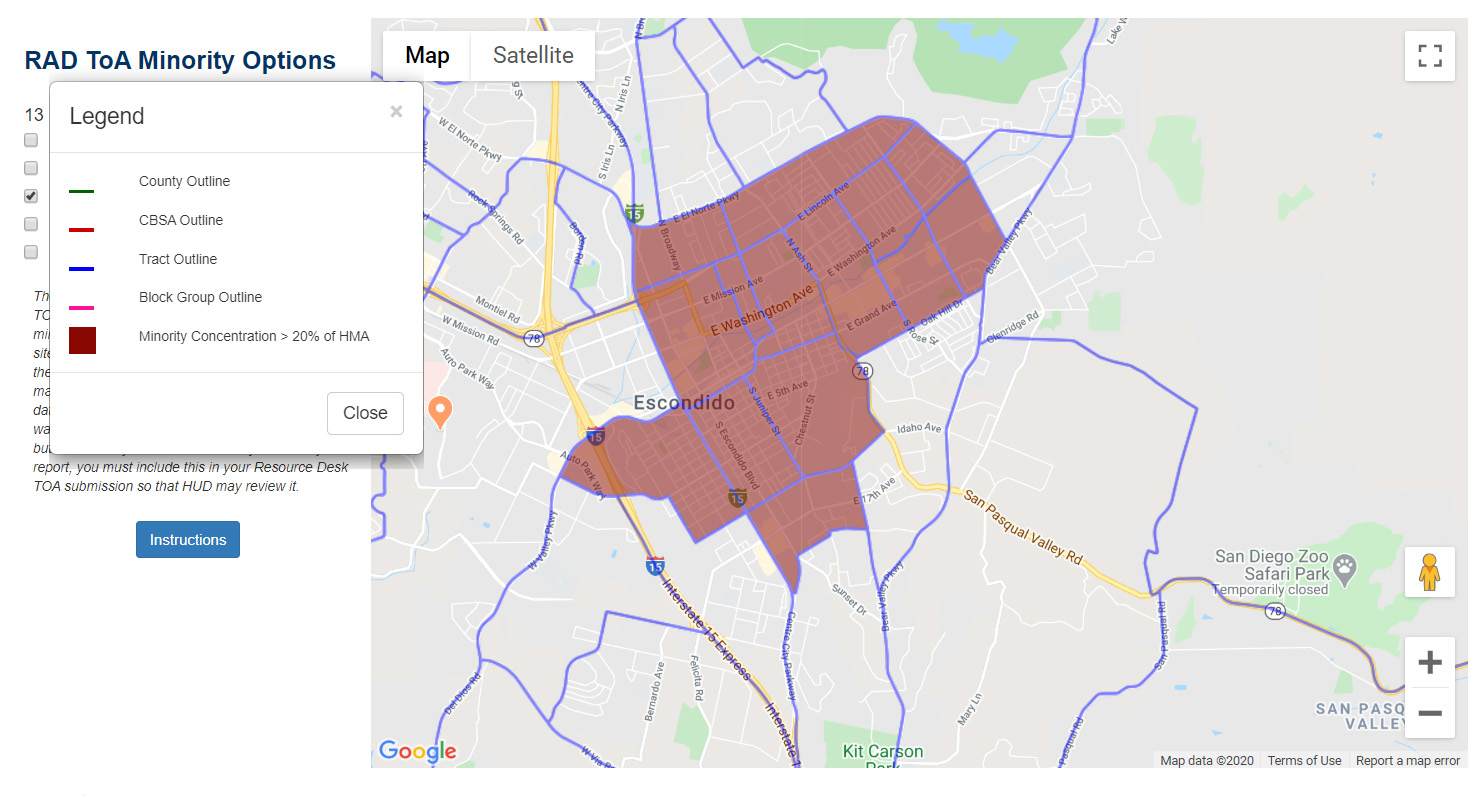 
Low income concentration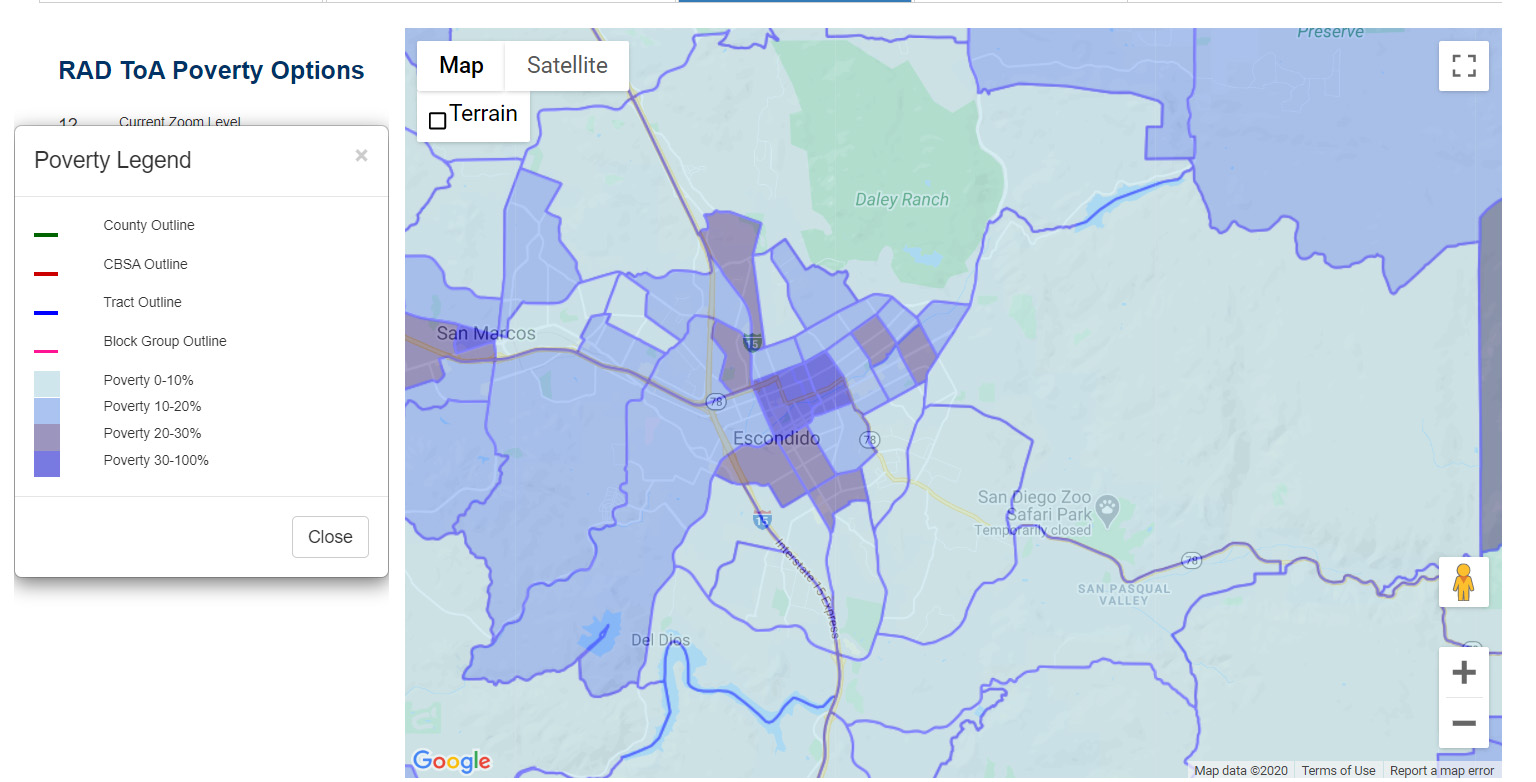 MA-60 Broadband Needs of Housing occupied by Low- and Moderate-Income Households - 91.210(a)(4), 91.310(a)(2)
Describe the need for broadband wiring and connections for households, including low- and moderate-income households and neighborhoods.Although internet use, broadband adoption and smartphone ownership have grown rapidly for all Americans since inception of the World Wide Web, the digital lives of lower- and higher –income Americans remain markedly different, according to the Pew Research Center.  Household income is strongly associated with technology ownership.  The digital divide can impact access for school–age children, the so called “homework gap,” employment searches, and other everyday activities.  According to Pew Research, in 2019, 26% of adults living in households earning less than $30,000 a year are “smartphone” dependent internet users, meaning they own a smart phone but do not have broadband access at home.  Only 5% of those living in households earning $100,000 or more fall into this category.  In addition, in 2015, 35% of lower income households with school age children did not have broadband access internet at home.  In all technology categories studied, including smartphones, computers, home broadband and tablets, lower-income persons had lower levels of technology adoption.  Also, the share of lower-income Americans relying on smartphones for online access has doubled since 2013.  The share of persons earning $100,000 or more has stayed steady during that time. In addition, higher income persons are likely to have multiple devices.        Lower income households in Escondido fare better when it comes to broadband access.  According to the 2017 ACS one-year estimates, 93.2% of Escondido households has one or more types of computing devices, including 80.6 % of households with a desktop computer, 87.2% with a smartphone, and only 7.3% (3,375 households) with only a smartphone and no other computer.  Eight-seven percent of households (40,435) have a broadband internet subscription.  9.6% of those with an internet subscription (4,457) have only a cellular data plan with no other internet subscription.  When household income levels are included, more of a digital divide is evident.  Among households earning less than $20,000 per year, 35.6% (1,748 households) have no internet subscription in the home.  Among households with incomes between $20,000 and $74,999 per year, 15.3% (3,316 households) have no household internet subscription.  Among households earning more than $75,000, only 3.8% have no internet subscription. In Escondido dial-up internet service versus broadband is not an issue, as there are no households using a dial-up service.          Describe the need for increased competition by having more than one broadband Internet service provider serve the jurisdiction.Increased competition also does not appear to be an issue in Escondido, as there are several internet providers available to most residents. According to decisiondata.org, a data and consulting organization, 95% of homes in Escondido have access to a fixed-line internet service, 93.3% can get DSL, 3.5% with fiber and 91.1% with cable.  There are approximately 13 home internet options available in the city, including 2 DSL, 4 cable, 2 fiber and 5 fixed wireless providers. There are 9,000 households with only one choice for internet, although the majority of households have 3-4 options.  Cost, coverage and speed vary among providers, although one internet provider is available to 94% of Escondido residents, according to BroadbandNow.There are several internet providers in Escondido, with costs depending on speed, contract type, etc.  However, due to the number of providers that are available, there is a lot of competition which can bring process down.  There are several lower-priced providers that specialize in services for seniors and low-income households.  There are also a couple of carriers that are specifically available to households receiving government benefits or on the school lunch program.     Although internet services are highly available in Escondido, a digital divide has been visible during the need for online school during the COVD-10 pandemic.  Providers have been giving free and low-cost broadband, and there are plans being considered to ensure that all students have access at home.MA-65 Hazard Mitigation - 91.210(a)(5), 91.310(a)(3)
Describe the jurisdiction’s increased natural hazard risks associated with climate change.According to the Intergovernmental Panel on Climate Change, warming of the climate system is unequivocal. Climate change appears to be affecting California and the San Diego region, including rising sea levels and an increase in average temperatures.  Climate change is not a hazard in and of itself, but rather is a factor that could affect the location, extent, probability of occurrence, and magnitude of climate related hazards.    The federal Disaster Mitigation Act of 2000 requires all local governments to create a disaster plan to qualify for hazard mitigation funding.  The County of San Diego Office of Emergency Services has adopted and revised a countywide plan that identifies risks and ways to minimize damage from natural and manmade disasters. The County of San Diego was one of the first to tackle this planning effort on a region wide basis and includes mitigation plans and evaluations for all jurisdictions in the County, including Escondido.After reviewing localized hazard maps and exposure/loss information, the following hazards were identified as the top five for the area:  Wildland Fire, Earthquake, Hazardous Materials, Flooding or Dam Failure, and Terrorism or other Manmade Events. The jurisdiction developed goals, objectives and actions related to the Hazard Mitigation Plan (HMP).  Disasters happen indiscriminately, but the results can disproportionately impact lower income families.    The identified risks from the HMP do not appear to disproportionately impact low- and moderate-income households in Escondido on a geographic basis, based on the hazard maps and the location of housing.  Many of the risk areas cover the entire city or only outlaying areas where housing is more expensive.  However, lower income households are generally more vulnerable to the impacts of those risks. Even though low-income households, the elderly and the disabled are often less likely to use and have access to current technologies, according to the information in the previous broadband discussion, a lack of technology and communication for warning systems does not appear to be a large issue in Escondido.  Anecdotally, there is a lot of discussion on impacts from disasters to the lowest-income households, even if the risk itself is not necessarily greater.  Lower income households are more likely to be impacted by a disaster due to type/lack of insurance, time lost from work or school, having to temporarily relocate, the ability to permanently relocate,  the cost of evacuating (gas, lodging,) and a delayed or missing paycheck, among other issues.  Access to disaster aid, local services and community assistance, and coordination of resources are the keys to ensuring that the impacts to lower income households is lessened.The County of San Diego has also created a disaster plan relating to pandemics.  All residents are at risk from disease, but low-moderate income and homeless residents are most susceptible to the multiple effects of disease, stemming from disparate access to healthcare, fiscal reserves and space to shelter in place. The County of San Diego will act as a central coordinator for the 19 communities in the County, working closely with federal and state agencies and the local healthcare community to monitor and test for the pandemic.Describe the vulnerability to these risks of housing occupied by low- and moderate-income households based on an analysis of data, findings, and methods.Natural hazard risks in Escondido associated with climate change are not located specifically in low-income areas, but are mostly located throughout the City.   The identified risks from the HMP do not appear to disproportionately impact low- and moderate-income households in Escondido on a geographic basis, based on the hazard maps and the location of housing.  Many of the risk areas cover the entire city or only outlaying areas where housing is more expensive.  However, lower income households are generally more vulnerable to the impacts of those risks. Anecdotally, there is a lot of discussion on impacts from disasters to the lowest-income households, even if the risk itself is not necessarily greater.  Lower income households are more likely to be impacted by a disaster due to type/lack of insurance, time lost from work or school, having to temporarily relocate, the ability to permanently relocate,  the cost of evacuating (gas, lodging,) and a delayed or missing paycheck, among other issues.  Access to disaster aid, local services and community assistance, and coordination of resources are the keys to ensuring that the impacts to lower income households is lessened.Strategic PlanSP-05 OverviewStrategic Plan OverviewThe Consolidated Plan provides a strategic course of action for revitalization of the City’s neighborhoods, development of affordable housing and assisting the homeless.  The City of Escondido’s strategy is based on available resources, community input, and government guidelines. The City has experienced the same economic issues during the last few years as the rest of the country.  Using all available funding in ways that best benefit individuals and the City is a priority.       This Strategic Plan addresses:General Priorities in the categories of homelessness, housing and community developmentPrograms and projects to assist those households/individuals in needAnticipated resources over five yearsFive-year goals and outcome indicators identifying proposed accomplishmentsMonitoring of plan activitiesThe Strategic Plan also addresses the following required areas:Anti-poverty strategyLead-based paint hazard reductionReduction of barriers to affordable housingInstitutional structure/coordination among agenciesSP-10 Geographic Priorities – 91.215 (a)(1)Geographic AreaTable 52 - Geographic Priority AreasGeneral Allocation PrioritiesDescribe the basis for allocating investments geographically within the jurisdiction (or within the EMSA for HOPWA)The City of Escondido does not distribute HOME allocations for housing projects and programs geographically.  Available allocations can be spent Citywide. There are areas of focus, including areas in the older, central core of the City, although no specific target areas have been established to focus the spending of HOME funds.  CDBG funds will be allocated in low-mod income census tracts and neighborhood group areas, as needs appear to be concentrated there. The City currently has 18 organized neighborhood groups.  All groups except one are located in low-mod census areas.  ESG funds will be allocated throughout the City, in any locations where a homeless need is identified.SP-25 Priority Needs - 91.215(a)(2)Priority NeedsTable 53 – Priority Needs SummaryNarrative (Optional)Priority needs established in the 2020-2024 Consolidated Plan will form the basis for establishing objectives and outcomes for the Strategic Plan and the 2020-2021 Action Plan. The Needs Analysis demonstrates the need for the proposed Housing, Community Development and Homeless priority needs.SP-30 Influence of Market Conditions – 91.215 (b)Influence of Market ConditionsTable 54 – Influence of Market ConditionsSP-35 Anticipated Resources - 91.215(a)(4), 91.220(c)(1,2)Introduction The City of Escondido is a HOME participating jurisdiction and a CDBG and ESG entitlement jurisdiction, and anticipates receiving approximately $1,818,665 in CDBG funds, $622,150 in HOME funds, and $160,313 in ESG funds for FY 2020.  Accordingly, the City anticipates receiving approximately $9,000,000 in CDBG funds, $3,000,000 in HOME funds, and $775,000 in ESG funds over the next five years. Escondido does not receive funding under the Housing Opportunities for Persons with AIDS (HOPWA) program. Program income received from the repayment of CDBG-owned rental property will be reprogrammed for permitted activities. Any additional Program Income funds also will be reprogrammed into allowable programs or projects, as identified during the Action Plan process.      As part of a FY2020-2021 substantial amendment, the City will reprogram $1,382,180 in CDBG funds to new/expanded projects. It also acknowledges a revision of the 2020 HUD allocations made in November 2020, resulting in a $277 decrease in CDBG funds (amended to $1,818,665) and $148 decrease in HOME funds (amended to $622,150).
Anticipated ResourcesTable 55 - Anticipated ResourcesExplain how federal funds will leverage those additional resources (private, state and local funds), including a description of how matching requirements will be satisfiedThe housing, community development and homeless needs far exceed the available HOME, CDBG and ESG funding. A variety of other non-federal funding sources, including grants and state funds, will be leveraged to meet as many needs in the City as possible.The 100% match requirement for ESG funds will be satisfied with resources from service providers. The HOME program requires that for every HOME dollar spent, the City must provide a 25 percent match with non-federal funds. The City currently has no match obligation since we been oversubscribed in our match obligation for several years.Any match requirements for CDBG funds will be met with local or other funds. If appropriate, describe publically owned land or property located within the jurisdiction that may be used to address the needs identified in the planThe City of Escondido does not own any land or property that will be used to address housing-related needs during the term of the Consolidated plan.DiscussionSP-40 Institutional Delivery Structure – 91.215(k)Explain the institutional structure through which the jurisdiction will carry out its consolidated plan including private industry, non-profit organizations, and public institutions.Table 56 - Institutional Delivery StructureAssess of Strengths and Gaps in the Institutional Delivery SystemHousing, supportive services, homeless prevention and community development activities for  residents of the City of Escondido are delivered by a large number of public agencies, non-profit organizations, faith-based groups, and private entities.  The strengths in the coordinated delivery system include the Regional Taskforce on the Homeless (RTFH), and the City’s coordinated outreach.  Through the RTFH, the City is able to use a coordinated approach to assisting the homeless, using their leveraged and comprehensive resources.  Additionally, the City utilizes coordinated contacts in various City Departments and throughout the community to identify any gaps and look at ways to fill them.The City and its partners have organizational capacity to address the needs of the community.  In addition, there are adequate CHDOs in the area capable of carrying out housing development and services. Gaps in delivery occur due to lack of funding, since funding is always limited, and coordination among service providers.  It is sometimes difficult to ensure that residents are aware of available services. Availability of services targeted to homeless persons and persons with HIV and mainstream servicesTable 57 - Homeless Prevention Services SummaryDescribe how the service delivery system including, but not limited to, the services listed above meet the needs of homeless persons (particularly chronically homeless individuals and families, families with children, veterans and their families, and unaccompanied youth)The Regional Taskforce on The Homeless utilizes a coordinated system of providers, services and funding to assist homeless persons, including the unique segments of the homeless population, veterans, chronically homeless, families with children, unaccompanied youth. While many there are many providers and types of services and programs available, as discussed in this Consolidated Plan, the level of services available is not adequate to meet the needs of the City’s residents.      Describe the strengths and gaps of the service delivery system for special needs population and persons experiencing homelessness, including, but not limited to, the services listed aboveThere are a variety of services and programs for the special needs population and persons experiencing homelessness available in Escondido.  The need continues to be greater than the ability to provide services.  Always needed are additional funding to provide increasing levels of service to a growing population, and additional coordination among agencies providing services.  Provide a summary of the strategy for overcoming gaps in the institutional structure and service delivery system for carrying out a strategy to address priority needsThe City will continue to work with other nearby , nonprofit and faith-based organizations, and the Regional Taskforce on the Homeless (RTFH) to coordinate available resources and collaborate on a strategy for overcoming gaps to addressing the priority needs.  The City is confident that the structure is available to address the priority needs outlined in this Consolidaed Plan. SP-45 Goals Summary – 91.215(a)(4)Goals Summary Information Table 58 – Goals SummaryGoal DescriptionsEstimate the number of extremely low-income, low-income, and moderate-income families to whom the jurisdiction will provide affordable housing as defined by HOME 91.315(b)(2)The 2020-2024 Consolidated Plan has established the following affordable housing objectives:Provide first-time homebuyer assistance to five households.Expand the City’s affordable housing inventory by 15 rental units through construction or acquisition/rehabilitation.Expand the City’s inventory of affordable ownership units by 10.Overall, 30 extremely-low, very-low, low- and moderate-income households will benefit from the City’s federally-funded affordable housing activities over the upcoming five years. This includes 15 renters and 15 homeowners.  It is proposed that over 2,500 homeless households will be assisted.SP-50 Public Housing Accessibility and Involvement – 91.215(c)Need to Increase the Number of Accessible Units (if Required by a Section 504 Voluntary Compliance Agreement) The City of Escondido has no Section 504 Voluntary Compliance Agreement.  There is no public housing in Escondido.  Activities to Increase Resident InvolvementsThere are no public housing units in Escondido.Is the public housing agency designated as troubled under 24 CFR part 902?N/APlan to remove the ‘troubled’ designation N/ASP-55 Barriers to affordable housing – 91.215(h)Barriers to Affordable HousingMany public policies can have an adverse impact on the provision of affordable housing, including a local jurisdiction’s policies. See attached .Strategy to Remove or Ameliorate the Barriers to Affordable HousingThe City of Escondido continually works to review requirements and fees, and removes any barriers to affordable housing whenever possible, without negatively impacting he health and safety of all residents.The City is currently participating in the development of a regional Analysis of Impediment to Fair Housing Choice, as required by the Department of Housing and Urban Development. The City will address all regional impediments and impediments specific to Escondido. The City will also continue to amend the Zoning Code wherever necessary to remove affordable housing barriers and better facilitate development of affordable housing.The City will continue to streamline processes, including environmental review, for affordable developments when possible. Duplicative and unnecessary processes and development fees will be evaluated.    Barriers to Afford HousingLand Use Controls Land use policies and zoning requirements are often cited as a barrier to development, specifically to affordable housing.  The City has streamlined the process for adding an Accessory Dwelling Unit, allowing increased opportunities for individual property owners to add additional affordable housing.  The City has adopted Density Bonus provisions consistent with State law, in order to facilitate individual development of affordable housing opportunities.  The City is continuously reviewing requirements for other opportunities to streamline housing development.Environmental ProtectionThe type of environmental review needed for a residential project depends on the type of project, as well as the type of financing involved.  Both state (California Environmental Quality Act) and federal (National Environmental Policy Act) environmental laws can add cost to a project, due to required studies, additional timing, etc.  Most of this is out the City’s control.Planning and Development Fees The cost of development, including permit fees paid to the City, is often cited as a barrier to developers of housing.  Building, zoning and site improvement fees, in addition to the cost of land and materials, can add significantly to the cost of construction and have a negative impact on housing production.  The City of Escondido periodically reviews all fees to ensure they include cost recovery but are not excessive.Public Opposition to Affordable HousingPublic opposition to all housing, and in particular affordable housing, can cause delays in the development process, add costs, and possibly result in a project being denied.  The State of California has enacted new housing laws meant to discourage NIMBY-ism (Not In My Backyard). The City considers all public comments related to projects.Permit and Processing Procedures/TimesThe processing time required to obtain approval of development permits and building permits is often cited as a contributing factor to the cost of housing.  Development processing time varies depending on the complexity of a project, but the state has initiated expedited and streamlined processing of certain types of residential permits to improve this. The City of Escondido is responsive to all project submittals and streamlines them as much as possible. Lack of Affordable Housing FundsThe City of Escondido, like many cities in California, faces significant challenges in continuing to provide affordable housing opportunities. Some previously available funding has been eliminated or reduced, and costs have increased exponentially.  The City will continue to leverage other funding sources as available to develop affordable housing opportunities.   Prevailing Wage RequirementsThe State Department of Industrial Relations (DIR) has expanded the types of projects that require the payment of prevailing wages.  In addition, Davis-Bacon prevailing wages must be paid when federal funds are used on new and multi-family rehabilitation projects of more than eight units.  The prevailing wage is usually higher than competitive wages, raising the cost of housing production and rehabilitation activities. Prevailing wage also adds to a project’s costs by requiring documentation of compliance. The City of Escondido continues to comply with all state and federal requirements.   Building Codes and EnforcementThe City has adopted the 2019 California Building Code and 2019 Green Building Code.  Building Codes could be considered an adverse impact on the timing and cost of affordable housing. The City uses flexibility when permittedSP-60 Homelessness Strategy – 91.215(d)Reaching out to homeless persons (especially unsheltered persons) and assessing their individual needsThe City’s strategic plan for homelessness includes a comprehensive, integrated service system to transition local homeless families and individuals to supportive, transitional or permanent housing and self-sufficiency. The City plans to use a portion of its ESG funding to fund providers offering shelter services and case management. Currently, the City funds a social worker to work with the Police Department assisting in outreach to the homeless population (using state grant funds).   Addressing the emergency and transitional housing needs of homeless personsThe City will use a portion of its CDBG allocation and all of its ESG allocation to provide emergency shelter for the homeless, including Interfaith Community Services’ 365-day a year bridge housing, in addition to other homeless services.   Prevention assistance also will be a priority, as is assisting to provide shelter beds and basic needs. Rapid rehousing and street outreach are secondary priorities. The City works with the Continuum of Care (the Regional Taskforce on the Homeless) in a collaborative process to provide housing and supportive services to homeless individuals and families.    Helping homeless persons (especially chronically homeless individuals and families, families with children, veterans and their families, and unaccompanied youth) make the transition to permanent housing and independent living, including shortening the period of time that individuals and families experience homelessness, facilitating access for homeless individuals and families to affordable housing units, and preventing individuals and families who were recently homeless from becoming homeless again.The City proposes to use ESG funds for emergency shelter and homeless prevention for as many homeless individuals and families as possible.  This will include rental assistance and housing relocation and stabilization. Help low-income individuals and families avoid becoming homeless, especially extremely low-income individuals and families who are likely to become homeless after being discharged from a publicly funded institution or system of care, or who are receiving assistance from public and private agencies that address housing, health, social services, employment, education or youth needsThe City proposes to use ESG funds for homeless prevention, including rental assistance and relocation and stabilization services.   SP-65 Lead based paint Hazards – 91.215(i)Actions to address LBP hazards and increase access to housing without LBP hazardsAccording to the CDC, there are at least 4 million homes in the United States that have significant lead-based paint hazards, that are home to young children.  According to the federal Centers for Disease Control (CDC), approximately 250,000 children in the United States aged one to five years have elevated lead in their blood.   There is no level of lead exposure considered safe for children. Due to their age, 22,865 housing units in Escondido may pose some LBP risk.  Forty-seven percent (10,275) of owner-occupied housing units and 56% (12,590) of renter housing units in Escondido were constructed prior to 1980.   A more detailed evaluation of LBP risk in Escondido’s housing units is found in the Market Analysis (MA-20).  Since the use of lead-based paint was banned in 1978, actions to address LBP hazards impact homes constructed prior to 1978. In San Diego County lead poisoning is addressed by the San Diego County Health & Human Services Agency’s Childhood Lead Poisoning Prevention Program (CLPPP). Their services include increasing awareness, reducing lead exposure, product information, and increasing assessment and testing of children. In Escondido all units/projects assisted with HOME funds will comply with Title X of the 1992 Housing and Community Development Act, including HUD’s Lead Safe Housing Rule.      How are the actions listed above related to the extent of lead poisoning and hazards?All sources agree that lead based paint exposure negatively affects children’s physical and emotional health. According to the San Diego County Childhood Lead Poisoning Prevention Program (CLPPP) the number of new cases of blood lead poisoning in children under the age of 21 has decreased since 2006, although the danger of lead-based paint and lead poisoning still exists. How are the actions listed above integrated into housing policies and procedures?When HOME funds are used in programs and projects impacting housing, lead based paint is a concern.  Due to the age of housing units, the number of rental units, and the location of older units in the central core of the City, programs/projects undertaken by the City are impacted by lead-based paint regulations.Lead based paint actions are included in the City’s policies and procedures related to HOME-funded ownership and rental projects. Notification and testing are the most common requirements.  Notification is required for all programs and projects. Owners, occupants, and purchasers receive written disclosure information on LBP, a seller’s disclosure regarding presence of LBP, and a “Protect Your Family from Lead in Your Home” pamphlet.  If LBP is identified through a visual assessment in a pre-1978 property, or when surfaces are to be disturbed, lead hazard reduction and clearance is required in conformance with 24 CFR Part 35. For rehabilitation programs, including assistance of acquisition/rehabilitation of existing multi-family projects and any owner-occupied rehabilitation program, the purpose of the requirements is to remove any lead based paint hazards. Notification of residents is also required.  The City will require a lead hazard evaluation and risk assessment for properties constructed prior to 1978. LBP remediation will be handled by certified contractors. First-time homebuyer program – The City requires that a home be free from LBP hazards and that all notifications be made.      SP-70 Anti-Poverty Strategy – 91.215(j)Jurisdiction Goals, Programs and Policies for reducing the number of Poverty-Level FamiliesAccording to the latest available census estimates, approximately 14.9 percent of Escondido’s population lives below the poverty line. There are several strategies for elevating the income levels of those individuals and families living in poverty. These include affordable housing, a livable community, education and job creation.As much of the City’s HOME allocation as possible will be spent on providing additional affordable housing opportunities to lower income households, which should help to reduce the number of families living in poverty. Lowering the amount of a household’s housing costs will help bring them out of poverty, rather than provide them a service while they are in poverty. The City proposes to assist in creating and preserving affordable rental housing and affordable homeownership opportunities to create affordable housing for as many as possible.Strengthening he City’s economic base is also a key to reducing poverty in the City. The City proposes a coordinated approach of economic development strategies, job creation, and business retention, expansion and attraction. Individuals and families are also assisted through job training, counseling, education, and connection to jobs and opportunities.  Efforts will be coordinated with other public and private organizations providing education, and job training programs.       How are the Jurisdiction poverty reducing goals, programs, and policies coordinated with this affordable housing planExpanding and preserving affordable housing opportunities will reduce the housing cost burden of households living in poverty. Affordable rental and ownership housing will be provided.  This will allow households a portion of disposable income to pursue additional educational and other opportunities. Improving the community they live in will also help reduce poverty.  The City plans to spend a portion of its federal allocation of HOME, CDBG and ESG funds to provide opportunities for its residents and improve the community they live in.  SP-80 Monitoring – 91.230Describe the standards and procedures that the jurisdiction will use to monitor activities carried out in furtherance of the plan and will use to ensure long-term compliance with requirements of the programs involved, including minority business outreach and the comprehensive planning requirementsHOME projects/programs: All sub-recipients or CHDOs are evaluated as part of the pre-award assessment, in conformance with HOME Final Rule requirements.  Prior to disbursement of HOME funds to any entity, the city shall enter into a written agreement with the entity, which remains in effect for the length of affordability, ensuring compliance with all applicable statutes and regulations.  All CHDOs, sub-recipients, projects and programs funded by HOME are monitored during all project phases to ensure they are in compliance with all requirements, the HOME Final Rule, and the City’s HOME monitoring procedures.   CDBG projects/programs: Recipients of CDBG funding (sub-recipients) are required to enter into written agreements with the City prior to receipt of CDBG funds. The agreements govern the activities of sub-recipients and specify regulations and conditions under which funds will be provided.  Additionally, agreements define the purpose and nature of services and projects and where they will be provided, the tasks to be performed, the level of service to be offered in quantifiable units, performance measurements and a project implementation schedule within a defined contract period.The City will also monitor all CDBG projects and program activities on an ongoing basis to ensure compliance with HUD regulations and City policies, facilitate timely completion of projects and provide opportunities for dialogue with sub-recipients.  Monitoring strategies will include on-site field visits, telephone calls, monthly review of financial records, quarterly review of agency performance reports, and the provision of technical assistance as needed. Annual site visits will be conducted for all sub-recipients new to the CDBG program, those with previous compliance or performance problems, and those carrying out multiple or high-risk CDBG activities.            ESG programs: Recipients of ESG funds (subrecipients) will enter into agreements with the City prior to receiving ESG funds.  Agreements will govern the activities and specify regulations and conditions under which funds will be provided.    The City will monitor the provider(s) administering ESG funds, via site visits, conference check-ins, and reviewing required reports, to ensure that they are inline with the Continuum of Care and the requirements of HUD.Expected Resources AP-15 Expected Resources – 91.220(c)(1,2)IntroductionThe City of Escondido is a HOME participating jurisdiction and a CDBG and ESG entitlement jurisdiction, and anticipates receiving approximately $1,818,665 in CDBG funds, $622,150 in HOME funds, and $160,313 in ESG funds for FY 2020.  Accordingly, the City anticipates receiving approximately $9,000,000 in CDBG funds, $3,000,000 in HOME funds, and $775,000 in ESG funds over the next five years. Escondido does not receive funding under the Housing Opportunities for Persons with AIDS (HOPWA) program. Program income received from the repayment of CDBG-owned rental property will be reprogrammed for permitted activities. Any additional Program Income funds also will be reprogrammed into allowable programs or projects, as identified during the Action Plan process.      As part of a FY2020-2021 substantial amendment, the City will reprogram $1,382,180 in CDBG funds to new/expanded projects. It also acknowledges a revision of the 2020 HUD allocations made in November 2020, resulting in a $277 decrease in CDBG funds (amended to $1,818,665) and $148 decrease in HOME funds (amended to $622,150).
Anticipated ResourcesTable 59 - Expected Resources – Priority TableExplain how federal funds will leverage those additional resources (private, state and local funds), including a description of how matching requirements will be satisfiedThe housing, community development and homeless needs far exceed the available HOME, CDBG and ESG funding. A variety of other non-federal funding sources, including grants and state funds, will be leveraged to meet as many needs in the City as possible.The 100% match requirement for ESG funds will be satisfied with resources from service providers. The HOME program requires that for every HOME dollar spent, the City must provide a 25 percent match with non-federal funds. The City currently has no match obligation since we been oversubscribed in our match obligation for several years.Any match requirements for CDBG funds will be met with local or other funds. If appropriate, describe publically owned land or property located within the jurisdiction that may be used to address the needs identified in the planThe City of Escondido does not own any land or property that will be used to address housing-related needs during the term of the Consolidated plan.DiscussionAnnual Goals and ObjectivesAP-20 Annual Goals and ObjectivesGoals Summary Information Table 60 – Goals SummaryGoal DescriptionsProjects AP-35 Projects – 91.220(d)Introduction The City of Escondido Housing and Neighborhood Services Division will serve as the lead agency in the administration of all HOME, CDBG and ESG projects proposed in this plan. The City will contract with local nonprofit agencies and organizations to administer fair housing activities and some public services, in addition to administering most programs and projects directly. Any contract agencies (subrecipients) will be responsible for program implementation and all performance will be monitored by the City of Escondido.ProjectsTable 61 – Project InformationDescribe the reasons for allocation priorities and any obstacles to addressing underserved needsAP-38 Project SummaryProject Summary InformationAP-50 Geographic Distribution – 91.220(f)Description of the geographic areas of the entitlement (including areas of low-income and minority concentration) where assistance will be directed HOME: The City of Escondido does not distribute HOME allocations for housing programs and projects geographically. Available allocations are spent citywide. There are areas of focus, including areas in the older, central core of the City, although no specific target areas have been established to focus the spending of HOME funds.CDBG: The City of Escondido currently has 18 priority Neighborhood Groups, 17 of which are located in low-to-moderate income, CDBG-eligible census tracts.  They are generally older areas and are either in or around the central core of the City. CDBG funds are directed to these 17 Neighborhoods and to other CDBG eligible areas within the City. ESG: The City of Escondido does not distribute ESG allocations for programs and projects geographically.  Funds are spent on clients within the City that are homeless or at risk of homelessness.       Geographic DistributionTable 62 - Geographic Distribution Rationale for the priorities for allocating investments geographically See above discussion.DiscussionAffordable Housing AP-55 Affordable Housing – 91.220(g)IntroductionIn addition to federal funding, the City will continue to seek additional funding sources in order to support as many Escondido families as possible.   Table 64 - One Year Goals for Affordable Housing by Support RequirementTable 65 - One Year Goals for Affordable Housing by Support TypeDiscussionThe City will leverage additional funding, including State funds, tax credits, and grants in order to assist as many additional households as possible.AP-60 Public Housing – 91.220(h)IntroductionThere are no public housing units located in the City of Escondido and the City is not a public housing authority. The Housing Authority of the County of San Diego (HACSD) is the housing authority which administers public housing and the Housing Choice Voucher Program for Escondido residents.   Actions planned during the next year to address the needs to public housingThe public housing needs in the City of Escondido are addressed by the Housing Authority of the County of San Diego (HACSD).  The City supports the HACSD in their efforts to address the needs of low-income households in EscondidoActions to encourage public housing residents to become more involved in management and participate in homeownershipAlthough the City of Escondido is not a public housing authority, the HACSD represents residents of Escondido. The HACSD has established a public housing resident advisory board for county public housing developments and the Housing Choice Voucher Program participants.  The board meets regularly to discuss program issues and recommendations. If the PHA is designated as troubled, describe the manner in which financial assistance will be provided or other assistance N/A. The HACSD is not designated as troubled.   DiscussionAP-65 Homeless and Other Special Needs Activities – 91.220(i)IntroductionDescribe the jurisdictions one-year goals and actions for reducing and ending homelessness includingReaching out to homeless persons (especially unsheltered persons) and assessing their individual needsAlthough the majority of homeless individuals in Escondido lived in Escondido before becoming homeless, a number of homeless individuals come to the City Escondido because of the public services offered within the city. As a service hub in the North County area, Escondido participates in the Regional Continuum of Care (now known as the Regional Task Force for the Homeless), comprised of many other San Diego cities and the County of San Diego, non-profit service providers, and stakeholders. The RTFH coordinates and oversees the application process, and develops and vets programs to address issues regarding homelessness in the region. The RTFH also oversees the collection of regional homeless data, identifies gaps in services, and leads strategic planning initiatives to move people from homelessness to permanent housing. The City will continue to work with the RTFH as staffing and resources allow to support services and apply for funding to address (and end) homelessness in our region. Addressing the emergency shelter and transitional housing needs of homeless personsFor FY 2020-21, the City plans to allocate CDBG funding to the Bridge Housing Network. Through a regional collaboration (Alliance for Regional Solutions), the Bridge Housing Network provides safe shelter, working with community members to secure safe, sustainable housing, while simultaneously offering a comprehensive array of support services to pave a concrete pathway towards self-sufficiency and stable housing.  To accomplish such goals the Bridge Housing Network will provide: -A safe environment for homeless individuals-Access to a Case Manager to work on housing and income goals-Access to support services to enhance the ability to be self sufficient-Participant referrals to the CoC Coordinated Entry System which connects the most vulnerable to available rapid re-housing and permanent housing resources.Helping homeless persons (especially chronically homeless individuals and families, families with children, veterans and their families, and unaccompanied youth) make the transition to permanent housing and independent living, including shortening the period of time that individuals and families experience homelessness, facilitating access for homeless individuals and families to affordable housing units, and preventing individuals and families who were recently homeless from becoming homeless againThe City's one year goal and actions for ending homelessness include expending Emergency Solutions Grant Funds towards helping homeless persons transition to permanent housing and independent living.Helping low-income individuals and families avoid becoming homeless, especially extremely low-income individuals and families and those who are: being discharged from publicly funded institutions and systems of care (such as health care facilities, mental health facilities, foster care and other youth facilities, and corrections programs and institutions); or, receiving assistance from public or private agencies that address housing, health, social services, employment, education, or youth needsKey elements to homeless prevention include employment development and mental health. The goal is to enhance a person’s ability to obtain and keep a job so that they are able to make an adequate income to be self-sufficient while sustaining their mental health. In addition, the City works diligently to expand and conserve its affordable housing inventory, especially affordable rental housing that benefits the extremely low-income and low-income households who are most at risk of becoming homeless.     DiscussionAP-75 Barriers to affordable housing – 91.220(j)Introduction: Both market and governmental factors can pose constraints to the provision of adequate and affordable housing.  Two of the greatest barriers to affordable housing continue to be cost and supply.  As demonstrated in this Consolidated Plan, there is a great need for affordable housing in Escondido.  The City of Escondido will continue to remove any barriers to affordable housing possible by implementing a Housing Element in conformance with State law, and by reducing development and cost constraints to developing housing when possible. The City will continue to use available funding to mitigate some barriers to affordable housing as much as possible. Actions it planned to remove or ameliorate the negative effects of public policies that serve as barriers to affordable housing such as land use controls, tax policies affecting land, zoning ordinances, building codes, fees and charges, growth limitations, and policies affecting the return on residential investmentThe City of Escondido does experience barriers to affordable housing as idenfied in eth Consolidated Plan, including governmental constraints, market conditions, lack of funding sources, and land and construction costs. Many of the barriers are not controlled by the City, such as land and construction costs and state/federal constraints.   The City of Escondido will be updating its Housing Element in 2021.  The City will follow up on any governmental constraints to housing development that are identified in the Housing Element, including appropriate amendments to the Zoning Code. In the meantime, the City continues to monitor zoning and development regulations, environmental requirements, and development processes, and will implement the streamlined permit process required by State law.  The City will also continue to use available funding, including its HOME allocation, to provide asssitance to first time homebuyers and provide additional affordable housing help to mitigate some barriers to affordable housing.Discussion: See discussion above.AP-85 Other Actions – 91.220(k)Introduction: This section discusses the City’s underserved needs and institutional structure for delivering housing and community development activities, as identified in this Consolidated Plan. Actions planned to address obstacles to meeting underserved needsThe City hopes to meet the goal of assisting in as many new/rehabilitated rental units and new affordable ownership units as possible. Something preventing this goal from being reached in the past is low participation in the first-time homebuyer program. The City will use every available resource to get stronger participation, including evaluating program requirements. The City also will hold additional lender training to try to increase participation.   The City will coordinate with private developers to leverage financing to provide as many affordable housing opportunities as possible. Actions planned to foster and maintain affordable housingWhen the affordability period of an existing affordable housing project is nearing the end, the City works with the owners of the project to try to extend the regulatory agreements and the affordability period, to maintain the City’s affordable housing stock. The City has several options available to assist in preserving affordability, including refinancing an existing mortgage, providing incentives to the owner, and assisting in obtaining additional financing such as tax credits.  The City also will encourage owners of existing projects with project-based vouchers, where loan terms are expiring, to convert to tenant-based voucher assistance.    Actions planned to reduce lead-based paint hazardsHUD requires all CDBG and HOME funded activities be in compliance with HUD’s lead-based paint regulations.  The City of Escondido is committed to addressing lead-based paint hazards.  Federal law requires lead-based paint disclosure and education prior to leasing, renting, selling or purchasing most pre-1978 housing.  The City will follow disclosure and warning requirements about lead-based paint, including incorporation of the “Protect Your Family from Lead in your Home” pamphlet in all applicable housing programs.  The City will conduct required lead-based paint related activities for all HOME funded activities under title X regulations, such as notification, paint testing, risk assessment, hazard reduction or abatement, and clearance.  All abatement activities will be performed by a certified professional. The City will also send staff to EPA-compliance lead based paint hazard training, when possible.  Actions planned to reduce the number of poverty-level familiesThe City will implement its 5-year Strategic Plan, including a strategy to reduce the number of poverty-level families. The anti-poverty strategy includes economic development programs to increase busines opportunities, employment marketability and household income.   It also includes an increase of housing options, rapid re-housing, and homelessness prevention programs. Activities will be focused in the urban core, but also in hte remainder of CDBG-eligible areas in the City. Efforts will be coordinated with other agencies and non profit organizations as much as possible.       Actions planned to develop institutional structure The City's Housing and Neighborhood Services Division will ensure compliance with HUD entitlement grants. It will develop and implement ways to increase operational efficiencies of HUD programs through enhanced coordination, technical assistance and effective oversight.  The Housing and Neighborhood Services Division will continue to work on a consistent basis with other departments within the City, other government agencies, non-profit groups, and private industry, in addition to the Regional Taskforce on the Homeless (the CoC), to coordinate provision of improvements, housing and services to the City’s residents, while administering the HOME, CDBG and ESG programs.  Actions planned to enhance coordination between public and private housing and social service agenciesThe City will continue to update its list of interested non-profits, affordable housing advocates, CHDOs, public agencies and community and neighborhood groups in order to facilitate the best coordination of services. During the Consolidated Plan period the City will continue to reach out to stakeholders to update progress and any new or changing needs. The City coordinates with many regional groups, including SANDAG, the Regional Task Force on the Homeless (RTFH), and the San Diego Regional Alliance for Fair Housing (SDRAFFH). The City will continue to be involved with various community groups involved with all aspects of community development, services and housing, and will assist them in the provision of affordable housing and services to help achieve the goals of the Consolidated Plan.   The Housing and Neighborhood Services Division will work closely with the City’s Economic Development Division to coordinate economic development goals with private industry, social service agencies, and businesses.The Division also will continue to be involved with various community and neighborhood groups to coordinate provision of community facilities and services.         Discussion: Program Specific RequirementsAP-90 Program Specific Requirements – 91.220(l)(1,2,4)Introduction: Community Development Block Grant Program (CDBG) Reference 24 CFR 91.220(l)(1) Projects planned with all CDBG funds expected to be available during the year are identified in the Projects Table. The following identifies program income that is available for use that is included in projects to be carried out. Other CDBG Requirements HOME Investment Partnership Program (HOME) Reference 24 CFR 91.220(l)(2) A description of other forms of investment being used beyond those identified in Section 92.205 is as follows: NoneA description of the guidelines that will be used for resale or recapture of HOME funds when used for homebuyer activities as required in 92.254, is as follows: The City does not currently have any projects with recapture restrictions. The City would impose recapture requirements that comply with HOME Final Rule, 24 CFR 92.254.  If a property that is assisted with HOME funds is no longer owner-occupied, is refinanced or is sold, the HOME loan becomes due. Recapture provisions limit the amount to be recaptured to the net proceeds of the sale (sales price minus loan repayment – other than HOME funds – and closing costs). This applies to all units regardless of nature of sale. Recapture funds are re-invested by the City into HOME-eligible activities.  A description of the guidelines for resale or recapture that ensures the affordability of units acquired with HOME funds? See 24 CFR 92.254(a)(4) are as follows: The City of Escondido imposes recapture requirements that comply with the HONE Final Rule, 24 CFR 92.254.  If a property that is assisted with HOME funds is no longer owner-occupied, is refinance or is sold during the first ten years, the homeowner is responsible for repaying the entire principal amount plus interest to the City.  Since the maximum amount loaned in the first-time homebuyer program is the lesser of $25,000 or 5 percent of the purchase price, the required affordability period of 24 CFR 92.254(a)(4) is ensured.  Interest is forgiven after ten years, but repayment of principal is still required.  Recapture funds are re-invested by the City into the HELP first-time homebuyer program, housing development, or other HOME-eligible activities.   Plans for using HOME funds to refinance existing debt secured by multifamily housing that is rehabilitated with HOME funds along with a description of the refinancing guidelines required that will be used under 24 CFR 92.206(b), are as follows: None.Emergency Solutions Grant (ESG) Reference 91.220(l)(4) Include written standards for providing ESG assistance (may include as attachment) Written standards for providing ESG assistance is provided as an attachment in the “Unique Appendices” section.If the Continuum of Care has established centralized or coordinated assessment system that meets HUD requirements, describe that centralized or coordinated assessment system. The San Diego Continuum of Care, known as the Regional Taskforce on the Homeless (RTFH), uses a coordinated assessment system as directed by HUD.  The system uses an assessment tool that scores individuals based on their needs and vulnerability to ensure that regional programs give priority to chronically homeless individuals and families who are at-risk for remaining un-housed.  Identify the process for making sub-awards and describe how the ESG allocation available to private nonprofit organizations (including community and faith-based organizations). The City conducts an open and competitive Request for Proposal (RFP) process for making awards.  RFPs are publically announced on the City website and through email to members of the City’s mailing list. If the jurisdiction is unable to meet the homeless participation requirement in 24 CFR 576.405(a), the jurisdiction must specify its plan for reaching out to and consulting with homeless or formerly homeless individuals in considering policies and funding decisions regarding facilities and services funded under ESG. The City does not have any homeless or formerly homeless people on its City Council, which is the final approval authority for the City.  However, the City does consult with the Regional Continuum of Care which has formerly homeless individuals as members. Subcontractors who administer the shelters and the homeless prevention programs have formerly homeless individuals in their organizations who help shape policies and make decisions about services and programs that receive ESG funding.  Describe performance standards for evaluating ESG. See attachment in Unique Appendices.Appendix - Alternate/Local Data Sources Agency RoleNameDepartment/AgencyLead  AgencyEscondidoCDBG AdministratorEscondidoHousing and Neighborhood Services DivisionHOPWA AdministratorHOME AdministratorEscondidoHousing and Neighborhood Services DivisionESG AdministratorHousing and Neighborhood Services DivisionHOPWA-C Administrator1Agency/Group/OrganizationCity of Escondido1Agency/Group/Organization TypeOther government - Local1What section of the Plan was addressed by Consultation?Public Housing Needs
Homeless Needs - Chronically homeless1How was the Agency/Group/Organization consulted and what are the anticipated outcomes of the consultation or areas for improved coordination?The City of Escondido included as many individuals, groups and agencies as possible in the public participation process for the Consolidated Plan. The Community Needs survey was distributed to a list of affordable housing providers and to all property managers of affordable housing developments. It was also available online and distributed at each community meeting during the time period.  City staff met with the CAFE group and presented information on the Consolidated Plan, including seeking input on programs and projects. CAFE is a weekly meeting of an organized group of representatives led by COMPACT.  COMPACT organizes programs and services in the Escondido community designed to contribute to, and advocate for, healthy, educated and empowered individuals.  CAFE gathers representatives from the business community, government, and education, medical, social service and other community agencies to share information.City staff also presented the Consolidated Plan information and process to one of the Rotary groups in Escondido, where we reached a variety of community and business leaders.Name of PlanLead OrganizationHow do the goals of your Strategic Plan overlap with the goals of each plan?Continuum of CareSort OrderMode of OutreachTarget of OutreachSummary of response/attendanceSummary of comments receivedSummary of comments not accepted and reasonsURL (If applicable)1Community Meeting 1-17-20 CAFEMinorities
 
Non-English Speaking - Specify other language: spanish
 
Persons with disabilities
 
Non-targeted/broad community
 
Residents of Public and Assisted HousingPrimary audience service providersNeed for more vouchers and affordable housing; convert open lots to recreation/amenities more senior facilities, park amenities, youth programming; transportation vouchers.All comments were accepted2Community Meeting 1-17-20 CAFEMinorities
 
Non-English Speaking - Specify other language: spanish
 
Persons with disabilities
 
Non-targeted/broad community
 
Residents of Public and Assisted HousingPrimary audience - generalNeed more community gardens, dog parks, safe transportation corridors; affordable ownership, youth opportunities, street improvements, neighborhood cleanups, homelessnessAll comments were accepted3Community Meeting 1-17-20 CAFEMinorities
 
Non-English Speaking - Specify other language: spanish
 
Persons with disabilities
 
Non-targeted/broad community
 
Residents of Public and Assisted HousingPrimary audience- older adults, affordable housing residentsMore rental assistance, crime prevention, safety, bus stop lighting, senior affordable housing. Address homeless, overnight parking for  homeless. Improve road conditions for disabled, walkers.All comments were accepted4Community Meeting 1-17-20 CAFEMinorities
 
Non-English Speaking - Specify other language: spanish
 
Persons with disabilities
 
Non-targeted/broad community
 
Residents of Public and Assisted HousingPrimary audience- business leaders/ownersAlley improvements; mental health/substance abuse programs; homeless cleanup and crimes, homeless prevention, homeless students; encourage ADUsAll comments were accepted5Community Meeting 1-17-20 CAFEMinorities
 
Non-English Speaking - Specify other language: spanish
 
Persons with disabilities
 
Non-targeted/broad community
 
Residents of Public and Assisted HousingPrimary audience- older adultsMore dog parks, neighborhood beautification, neighborhood crime prevention improvements, street lights; homeless help; funds for rehabs of mobilehomes, energy efficiencyAll comments were accepted6Community Meeting 1-17-20 CAFEMinorities
 
Non-English Speaking - Specify other language: spanish
 
Persons with disabilities
 
Non-targeted/broad community
 
Residents of Public and Assisted HousingLocal residentsHousing for homeless, dorm-like cottagesAll comments were accepted7Community Meeting 1-17-20 CAFEPersons with disabilitiesMental Health SystemsSpecific issues related to MHS clients, housing, special needs services.All comments were accepted8Internet OutreachAffordable housing developers, stakeholdersDevelopers, owners, operators of affordable housing, including property managementMaintenance of roadways, join funding opportunities for larger RFPs for developmentAll comments were accepted9Newspaper AdNon-English Speaking - Specify other language: Spanish
 
Non-targeted/broad communityTargeted Citywide responsesNo specific comments receivedAll comments were accepted10Community Meeting 1-17-20 CAFENon-targeted/broad communityCity officials, general members of the publicInclude seniors, veteransAll comments were accepted11Community Meeting 1-17-20 CAFEMinorities
 
Non-English Speaking - Specify other language: Spanish
 
Persons with disabilities
 
Non-targeted/broad community
 
Residents of Public and Assisted HousingSurvey was distributed to as many community members as possible.Comments received are summarized in ES05 #5All comments were accepted12Newspaper AdNon-English Speaking - Specify other language: Spanish
 
Non-targeted/broad communityTargeted Citywide responsesNo specific comments received (30-day public notice)All comments accepted13Community Meeting 1-17-20 CAFENon-targeted/broad communityCity officials, general members of the public. Meeting was conducted virtuallySupport of previously funded projects, support of two projectsAll comments accepted14Newspaper AdNon-English Speaking - Specify other language: Spanish
 
Non-targeted/broad communityTargeted Citywide responses, published 10/15/2020No specific comments received (30-day public notice)All comments were accepted15Public HearingNon-targeted/broad communityCity officials, general members of the public. Meeting was conducted virtually on 11/18/2020General supportAll comments were acceptedDemographicsBase Year:  2009Most Recent Year:  2015% ChangePopulation143,911149,0804%Households42,54745,0406%Median Income$54,457.00$50,899.00-7%Data Source:2005-2009 ACS (Base Year), 2011-2015 ACS (Most Recent Year)0-30% HAMFI>30-50% HAMFI>50-80% HAMFI>80-100% HAMFI>100% HAMFITotal Households8,2458,3458,9454,97014,535Small Family Households3,3753,6253,5752,2207,860Large Family Households9751,6401,6857701,835Household contains at least one person 62-74 years of age1,2651,2001,6558953,115Household contains at least one person age 75 or older1,2951,0601,0304901,135Households with one or more children 6 years old or younger1,8602,7102,2901,1201,590Data Source:2011-2015 CHASRenterRenterRenterRenterRenterOwnerOwnerOwnerOwnerOwner0-30% AMI>30-50% AMI>50-80% AMI>80-100% AMITotal0-30% AMI>30-50% AMI>50-80% AMI>80-100% AMITotalNUMBER OF HOUSEHOLDSNUMBER OF HOUSEHOLDSNUMBER OF HOUSEHOLDSNUMBER OF HOUSEHOLDSNUMBER OF HOUSEHOLDSNUMBER OF HOUSEHOLDSNUMBER OF HOUSEHOLDSNUMBER OF HOUSEHOLDSNUMBER OF HOUSEHOLDSNUMBER OF HOUSEHOLDSNUMBER OF HOUSEHOLDSSubstandard Housing - Lacking complete plumbing or kitchen facilities135403050255151010035Severely Overcrowded - With >1.51 people per room (and complete kitchen and plumbing)7108505151052,18045804515185Overcrowded - With 1.01-1.5 people per room (and none of the above problems)9256706101652,37045175145180545Housing cost burden greater than 50% of income (and none of the above problems)2,2701,800400554,5259359055751852,600Housing cost burden greater than 30% of income (and none of the above problems)3852,2952,1603805,2202354501,1601,0952,940Zero/negative Income (and none of the above problems)955000955910000910Data Source:2011-2015 CHASRenterRenterRenterRenterRenterOwnerOwnerOwnerOwnerOwner0-30% AMI>30-50% AMI>50-80% AMI>80-100% AMITotal0-30% AMI>30-50% AMI>50-80% AMI>80-100% AMITotalNUMBER OF HOUSEHOLDSNUMBER OF HOUSEHOLDSNUMBER OF HOUSEHOLDSNUMBER OF HOUSEHOLDSNUMBER OF HOUSEHOLDSNUMBER OF HOUSEHOLDSNUMBER OF HOUSEHOLDSNUMBER OF HOUSEHOLDSNUMBER OF HOUSEHOLDSNUMBER OF HOUSEHOLDSNUMBER OF HOUSEHOLDSHaving 1 or more of four housing problems4,0453,3601,5553759,3351,0401,1707803803,370Having none of four housing problems6652,6903,9051,8209,0806301,1252,7102,3956,860Household has negative income, but none of the other housing problems955000955910000910Data Source:2011-2015 CHASRenterRenterRenterRenterOwnerOwnerOwnerOwner0-30% AMI>30-50% AMI>50-80% AMITotal0-30% AMI>30-50% AMI>50-80% AMITotalNUMBER OF HOUSEHOLDSNUMBER OF HOUSEHOLDSNUMBER OF HOUSEHOLDSNUMBER OF HOUSEHOLDSNUMBER OF HOUSEHOLDSNUMBER OF HOUSEHOLDSNUMBER OF HOUSEHOLDSNUMBER OF HOUSEHOLDSNUMBER OF HOUSEHOLDSSmall Related1,9302,6651,1255,7202205009051,625Large Related8901,0453402,27565175330570Elderly7407255752,0407455455251,815Other8158558202,490240230100570Total need by income4,3755,2902,86012,5251,2701,4501,8604,580Data Source:2011-2015 CHASRenterRenterRenterRenterOwnerOwnerOwnerOwner0-30% AMI>30-50% AMI>50-80% AMITotal0-30% AMI>30-50% AMI>50-80% AMITotalNUMBER OF HOUSEHOLDSNUMBER OF HOUSEHOLDSNUMBER OF HOUSEHOLDSNUMBER OF HOUSEHOLDSNUMBER OF HOUSEHOLDSNUMBER OF HOUSEHOLDSNUMBER OF HOUSEHOLDSNUMBER OF HOUSEHOLDSNUMBER OF HOUSEHOLDSSmall Related1,5701,0901452,805185375330890Large Related795355551,205656040165Elderly6652551401,0605703401801,090Other6954351251,25520516545415Total need by income3,7252,1354656,3251,0259405952,560Data Source:2011-2015 CHASRenterRenterRenterRenterRenterOwnerOwnerOwnerOwnerOwner0-30% AMI>30-50% AMI>50-80% AMI>80-100% AMITotal0-30% AMI>30-50% AMI>50-80% AMI>80-100% AMITotalNUMBER OF HOUSEHOLDSNUMBER OF HOUSEHOLDSNUMBER OF HOUSEHOLDSNUMBER OF HOUSEHOLDSNUMBER OF HOUSEHOLDSNUMBER OF HOUSEHOLDSNUMBER OF HOUSEHOLDSNUMBER OF HOUSEHOLDSNUMBER OF HOUSEHOLDSNUMBER OF HOUSEHOLDSNUMBER OF HOUSEHOLDSSingle family households1,4451,1858801903,70090130100110430Multiple, unrelated family households1252752408072001257585285Other, non-family households6560001250015015Total need by income1,6351,5201,1202704,54590255190195730Data Source:2011-2015 CHASRenterRenterRenterRenterOwnerOwnerOwnerOwner0-30% AMI>30-50% AMI>50-80% AMITotal0-30% AMI>30-50% AMI>50-80% AMITotalHouseholds with Children Present00000000Data Source Comments:Table 12 displays the number of households that include children under the age of 18 by tenancy and household income. The information provided by 2017 ACS 1-year estimates is shown. The information consists of the total number of households since the number by household income is not available.Housing ProblemsHas one or more of four housing problemsHas none of the four housing problemsHousehold has no/negative income, but none of the other housing problemsJurisdiction as a whole5,7056751,865White2,3653801,280Black / African American17500Asian265398American Indian, Alaska Native4540Pacific Islander1500Hispanic2,745225560Data Source:2011-2015 CHASHousing ProblemsHas one or more of four housing problemsHas none of the four housing problemsHousehold has no/negative income, but none of the other housing problemsJurisdiction as a whole7,2751,0750White2,5907050Black / African American21040Asian210200American Indian, Alaska Native1500Pacific Islander000Hispanic4,1653200Data Source:2011-2015 CHASHousing ProblemsHas one or more of four housing problemsHas none of the four housing problemsHousehold has no/negative income, but none of the other housing problemsJurisdiction as a whole5,6553,2950White2,6251,6500Black / African American2051150Asian3001900American Indian, Alaska Native4250Pacific Islander000Hispanic2,4151,2800Data Source:2011-2015 CHASHousing ProblemsHas one or more of four housing problemsHas none of the four housing problemsHousehold has no/negative income, but none of the other housing problemsJurisdiction as a whole2,2352,7350White1,2551,7300Black / African American44800Asian1251750American Indian, Alaska Native040Pacific Islander0150Hispanic7657150Data Source:2011-2015 CHASSevere Housing Problems*Has one or more of four housing problemsHas none of the four housing problemsHousehold has no/negative income, but none of the other housing problemsJurisdiction as a whole5,0851,2951,865White2,0906551,280Black / African American135400Asian240648American Indian, Alaska Native20300Pacific Islander1500Hispanic2,500475560Data Source:2011-2015 CHASSevere Housing Problems*Has one or more of four housing problemsHas none of the four housing problemsHousehold has no/negative income, but none of the other housing problemsJurisdiction as a whole4,5303,8150White1,5251,7650Black / African American175400Asian1301000American Indian, Alaska Native0150Pacific Islander000Hispanic2,6301,8600Data Source:2011-2015 CHASSevere Housing Problems*Has one or more of four housing problemsHas none of the four housing problemsHousehold has no/negative income, but none of the other housing problemsJurisdiction as a whole2,3356,6150White8403,4300Black / African American253000Asian1003850American Indian, Alaska Native0290Pacific Islander000Hispanic1,3102,3850Data Source:2011-2015 CHASSevere Housing Problems*Has one or more of four housing problemsHas none of the four housing problemsHousehold has no/negative income, but none of the other housing problemsJurisdiction as a whole7554,2150White3202,6700Black / African American01240Asian452500American Indian, Alaska Native040Pacific Islander0150Hispanic3801,1000Data Source:2011-2015 CHASHousing Cost Burden<=30%30-50%>50%No / negative income (not computed)Jurisdiction as a whole22,03511,7859,3151,900White12,7455,7454,3351,305Black / African American6253702900Asian1,5606454508American Indian, Alaska Native5545200Pacific Islander304150Hispanic6,7104,8154,005565Data Source:2011-2015 CHASProgram TypeProgram TypeProgram TypeProgram TypeProgram TypeProgram TypeProgram TypeProgram TypeProgram TypeProgram TypeCertificateMod-RehabPublic HousingVouchersVouchersVouchersVouchersVouchersVouchersCertificateMod-RehabPublic HousingTotalProject -basedTenant -basedSpecial Purpose VoucherSpecial Purpose VoucherSpecial Purpose VoucherCertificateMod-RehabPublic HousingTotalProject -basedTenant -basedVeterans Affairs Supportive HousingFamily Unification ProgramDisabled*# of units vouchers in use08311710,566010,411110042Data Source:PIC (PIH Information Center)Program TypeProgram TypeProgram TypeProgram TypeProgram TypeProgram TypeProgram TypeProgram TypeProgram TypeCertificateMod-RehabPublic HousingVouchersVouchersVouchersVouchersVouchersCertificateMod-RehabPublic HousingTotalProject -basedTenant -basedSpecial Purpose VoucherSpecial Purpose VoucherCertificateMod-RehabPublic HousingTotalProject -basedTenant -basedVeterans Affairs Supportive HousingFamily Unification ProgramAverage Annual Income012,49118,84415,253015,27013,1740Average length of stay03660600Average Household size02220210# Homeless at admission00230300# of Elderly Program Participants (>62)018473,46503,432140# of Disabled Families012232,88502,828330# of Families requesting accessibility features08311710,566010,4111100# of HIV/AIDS program participants00000000# of DV victims00000000Data Source:PIC (PIH Information Center)Program TypeProgram TypeProgram TypeProgram TypeProgram TypeProgram TypeProgram TypeProgram TypeProgram TypeProgram TypeRaceCertificateMod-RehabPublic HousingVouchersVouchersVouchersVouchersVouchersVouchersRaceCertificateMod-RehabPublic HousingTotalProject -basedTenant -basedSpecial Purpose VoucherSpecial Purpose VoucherSpecial Purpose VoucherRaceCertificateMod-RehabPublic HousingTotalProject -basedTenant -basedVeterans Affairs Supportive HousingFamily Unification ProgramDisabled*White071988,51108,40866035Black/African American06151,60301,5554106Asian0422970294201American Indian/Alaska Native00184084000Pacific Islander02171070100Other000000000*includes Non-Elderly Disabled, Mainstream One-Year, Mainstream Five-year, and Nursing Home TransitionData Source:PIC (PIH Information Center)Program TypeProgram TypeProgram TypeProgram TypeProgram TypeProgram TypeProgram TypeProgram TypeProgram TypeProgram TypeEthnicityCertificateMod-RehabPublic HousingVouchersVouchersVouchersVouchersVouchersVouchersEthnicityCertificateMod-RehabPublic HousingTotalProject -basedTenant -basedSpecial Purpose VoucherSpecial Purpose VoucherSpecial Purpose VoucherEthnicityCertificateMod-RehabPublic HousingTotalProject -basedTenant -basedVeterans Affairs Supportive HousingFamily Unification ProgramDisabled*Hispanic024733,64403,6191708Not Hispanic059446,92206,79293034*includes Non-Elderly Disabled, Mainstream One-Year, Mainstream Five-year, and Nursing Home TransitionData Source:PIC (PIH Information Center)PopulationEstimate the # of persons experiencing homelessness on a given nightEstimate the # of persons experiencing homelessness on a given nightEstimate the # experiencing homelessness each yearEstimate the # becoming homeless each yearEstimate the # exiting homelessness each yearEstimate the # of days persons experience homelessnessShelteredUnshelteredPersons in Households with Adult(s) and Child(ren)605732252180Persons in Households with Only Children008110Persons in Households with Only Adults21001,4081,3987680Chronically Homeless Individuals10005435242860Chronically Homeless Families000000Veterans1503083072060Unaccompanied Child2509089460Persons with HIV000000Data Source Comments: Indicate if the homeless population is:Has No Rural HomelessRace:Sheltered:Unsheltered (optional)White1,3410Black or African American3700Asian230American Indian or Alaska Native420Pacific Islander300Ethnicity:Sheltered:Unsheltered (optional)Hispanic6130Not Hispanic1,3490Data Source Comments:Property TypeNumber%1-unit detached structure23,19549%1-unit, attached structure3,2457%2-4 units3,2607%5-19 units7,95017%20 or more units6,21013%Mobile Home, boat, RV, van, etc3,3307%Total47,190100%Data Source:2011-2015 ACSOwnersOwnersRentersRentersNumber%Number%No bedroom900%8054%1 bedroom3001%5,24523%2 bedrooms4,65021%10,90048%3 or more bedrooms17,18577%5,86526%Total22,22599%22,815101%Data Source:2011-2015 ACSBase Year:  2009Most Recent Year:  2015% ChangeMedian Home Value432,300346,000(20%)Median Contract Rent9861,12814%Data Source:2005-2009 ACS (Base Year), 2011-2015 ACS (Most Recent Year)Rent PaidNumber%Less than $5001,2205.3%$500-9996,54028.7%$1,000-1,49910,96048.0%$1,500-1,9993,10013.6%$2,000 or more1,0004.4%Total22,820100.0%Data Source:2011-2015 ACS% Units affordable to Households earning RenterOwner30% HAMFI750No Data50% HAMFI2,5651,54080% HAMFI15,5953,490100% HAMFINo Data5,900Total18,91010,930Data Source:2011-2015 CHASMonthly Rent ($)Efficiency (no bedroom)1 Bedroom2 Bedroom3 Bedroom4 BedroomFair Market Rent1,4041,5662,0372,8943,576High HOME Rent1,1981,2841,5431,7751,960Low HOME Rent9361,0031,2031,3911,552Data Source Comments:Condition of UnitsOwner-OccupiedOwner-OccupiedRenter-OccupiedRenter-OccupiedCondition of UnitsNumber%Number%With one selected Condition8,00036%11,89052%With two selected Conditions4802%3,26014%With three selected Conditions100%00%With four selected Conditions00%00%No selected Conditions13,73562%7,66534%Total22,225100%22,815100%Data Source:2011-2015 ACSYear Unit BuiltOwner-OccupiedOwner-OccupiedRenter-OccupiedRenter-OccupiedYear Unit BuiltNumber%Number%2000 or later3,00514%1,6357%1980-19998,94540%8,59538%1950-19799,48043%11,54551%Before 19507954%1,0455%Total22,225101%22,820101%Data Source:2011-2015 CHASRisk of Lead-Based Paint HazardOwner-OccupiedOwner-OccupiedRenter-OccupiedRenter-OccupiedRisk of Lead-Based Paint HazardNumber%Number%Total Number of Units Built Before 198010,27546%12,59055%Housing Units build before 1980 with children present4,45020%1,6657%Data Source:2011-2015 ACS (Total Units) 2011-2015 CHAS (Units with Children present)Suitable for RehabilitationNot Suitable for RehabilitationTotalVacant Units000Abandoned Vacant Units000REO Properties000Abandoned REO Properties000Data Source:2005-2009 CHASProgram TypeProgram TypeProgram TypeProgram TypeProgram TypeProgram TypeProgram TypeProgram TypeProgram TypeProgram TypeCertificateMod-RehabPublic HousingVouchersVouchersVouchersVouchersVouchersVouchersCertificateMod-RehabPublic HousingTotalProject -basedTenant -basedSpecial Purpose VoucherSpecial Purpose VoucherSpecial Purpose VoucherCertificateMod-RehabPublic HousingTotalProject -basedTenant -basedVeterans Affairs Supportive HousingFamily Unification ProgramDisabled*# of units vouchers available08712110,905010,9051,0310432# of accessible units*includes Non-Elderly Disabled, Mainstream One-Year, Mainstream Five-year, and Nursing Home TransitionData Source:PIC (PIH Information Center)Public Housing DevelopmentAverage Inspection ScoreEmergency Shelter BedsEmergency Shelter BedsTransitional Housing BedsPermanent Supportive Housing BedsPermanent Supportive Housing BedsYear Round Beds (Current & New)Voucher / Seasonal / Overflow BedsCurrent & NewCurrent & NewUnder DevelopmentHouseholds with Adult(s) and Child(ren)0016420Households with Only Adults000410Chronically Homeless Households5900910Veterans000620Unaccompanied Youth00000Data Source Comments:Business by SectorNumber of WorkersNumber of JobsShare of Workers%Share of Jobs%Jobs less workers%Agriculture, Mining, Oil & Gas Extraction1,23137721-1Arts, Entertainment, Accommodations7,8424,4571612-4Construction4,6176,4239178Education and Health Care Services7,8036,47516171Finance, Insurance, and Real Estate2,9451,76265-1Information1,08648421-1Manufacturing6,2703,051128-4Other Services2,1811,913451Professional, Scientific, Management Services5,6832,894118-3Public Administration00000Retail Trade6,9247,82014217Transportation and Warehousing1,11036121-1Wholesale Trade2,5901,06653-2Total50,28237,083------Data Source:2011-2015 ACS (Workers), 2015 Longitudinal Employer-Household Dynamics (Jobs)Total Population in the Civilian Labor Force72,125Civilian Employed Population 16 years and over66,225Unemployment Rate8.18Unemployment Rate for Ages 16-2420.76Unemployment Rate for Ages 25-654.92Data Source:2011-2015 ACSOccupations by SectorNumber of PeopleMedian IncomeManagement, business and financial12,465Farming, fisheries and forestry occupations2,730Service8,385Sales and office15,515Construction, extraction, maintenance and repair8,750Production, transportation and material moving3,560Data Source:2011-2015 ACSTravel TimeNumberPercentage< 30 Minutes38,50561%30-59 Minutes20,99033%60 or More Minutes4,1106%Total63,605100%Data Source:2011-2015 ACSEducational AttainmentIn Labor ForceIn Labor ForceEducational AttainmentCivilian EmployedUnemployedNot in Labor ForceLess than high school graduate13,8551,1256,895High school graduate (includes equivalency)9,7556604,125Some college or Associate's degree17,1151,5556,175Bachelor's degree or higher13,4605152,345Data Source:2011-2015 ACSAgeAgeAgeAgeAge18–24 yrs25–34 yrs35–44 yrs45–65 yrs65+ yrsLess than 9th grade6603,5854,5354,7351,9309th to 12th grade, no diploma3,0953,2202,7902,995990High school graduate, GED, or alternative5,4754,9353,7556,0203,680Some college, no degree5,6155,6502,8908,1053,360Associate's degree1,0402,5752,2253,6251,425Bachelor's degree7903,4652,4505,7302,780Graduate or professional degree859801,1652,6401,590Data Source:2011-2015 ACSEducational AttainmentMedian Earnings in the Past 12 MonthsLess than high school graduate21,621High school graduate (includes equivalency)27,148Some college or Associate's degree33,049Bachelor's degree51,739Graduate or professional degree63,551Data Source:2011-2015 ACS1Area Name:CDBG Eligible Areas1Area Type:Local Target area1Other Target Area Description:1HUD Approval Date:1% of Low/ Mod:1Revital Type: Comprehensive1Other Revital Description:1Identify the neighborhood boundaries for this target area.1Include specific housing and commercial characteristics of this target area.1How did your consultation and citizen participation process help you to identify this neighborhood as a target area?1Identify the needs in this target area.1What are the opportunities for improvement in this target area?    1Are there barriers to improvement in this target area?2Area Name:City of Escondido2Area Type:Local Target area2Other Target Area Description:2HUD Approval Date:2% of Low/ Mod:2Revital Type: Housing2Other Revital Description:2Identify the neighborhood boundaries for this target area.2Include specific housing and commercial characteristics of this target area.2How did your consultation and citizen participation process help you to identify this neighborhood as a target area?2Identify the needs in this target area.2What are the opportunities for improvement in this target area?    2Are there barriers to improvement in this target area?3Area Name:Neighborhood Groups3Area Type:Local Target area3Other Target Area Description:3HUD Approval Date:3% of Low/ Mod:3Revital Type: Housing3Other Revital Description:3Identify the neighborhood boundaries for this target area.3Include specific housing and commercial characteristics of this target area.3How did your consultation and citizen participation process help you to identify this neighborhood as a target area?3Identify the needs in this target area.3What are the opportunities for improvement in this target area?    3Are there barriers to improvement in this target area?1Priority Need NameCreation/preservation of affordable rental housing1Priority LevelHigh1PopulationExtremely Low
Low
Moderate
Large Families
Families with Children
Elderly1Geographic Areas AffectedCity of Escondido1Associated GoalsCreate and preserve affordable rental housing1DescriptionAdd new affordable rental housing, including new construction, conversion and rehabilitation.1Basis for Relative PriorityPer the Needs Assessment, both housing related needs are priorities.  Available funding and timing will determine the actual priority of each need. Associated Goals: Create and perserve affordable rental housing. Geographic Areas Affected: City of Escondido2Priority Need NameConservation/expansion afford homeowner opport2Priority LevelHigh2PopulationLow
Moderate
Large Families2Geographic Areas AffectedCity of Escondido2Associated GoalsAffordable ownership opportunities2DescriptionProviding opportunities for homeownership for low-income residents, including construction of new ownership units and down payment assistance through a first-time homebuyer program. 2Basis for Relative PriorityPer the Needs Assessment, both housing related needs are priorities.  Available funding and timing will determine the actual priority of each need. Geographic Areas Affected: City of EscondidoAssociated Goals: Affordable ownership opportunities 3Priority Need NameHomelessness services3Priority LevelHigh3PopulationExtremely Low
Families with Children
Elderly
Chronic Homelessness
Individuals
Mentally Ill
Chronic Substance Abuse
Unaccompanied Youth3Geographic Areas AffectedCity of Escondido3Associated GoalsSupport homeless shelter and other services3DescriptionSupporting homeless shelter and other needs3Basis for Relative PriorityPer the Needs Assessment, all 5 community development needs are priorities.  Available funding and timing will determine the actual priority of each need. Geographic Areas Affected: City of EscondidoAssociated Goals: Support homeless shelter and other services 4Priority Need NameBasic needs4Priority LevelHigh4PopulationExtremely Low
Low
Moderate
Elderly
Chronic Homelessness
Individuals
Families with Children
Mentally Ill
Chronic Substance Abuse
Unaccompanied Youth4Geographic Areas AffectedCity of Escondido4Associated GoalsProv access to food, water, shelter and sanitation4DescriptionProvide access to food, water, shelter and sanitation 4Basis for Relative PriorityPer the Needs Assessment, all 5 community development needs are priorities.  Available funding and timing will determine the actual priority of each need. Geographic Areas Affected: City of Escondido 5Priority Need NameHealth and human development5Priority LevelHigh5PopulationExtremely Low
Low
Moderate
Families with Children
Elderly
Chronic Homelessness
Individuals
Mentally Ill
Chronic Substance Abuse
Unaccompanied Youth5Geographic Areas AffectedCDBG Eligible Areas
City of Escondido5Associated GoalsAccess to rec, ed and healthcare (inc mentl hlth)5DescriptionGoal is to provide access to recreation, education and healthcare (including mental health)5Basis for Relative PriorityPer the Needs Assessment, all 5 community development needs are priorities.  Available funding and timing will determine the actual priority of each need. Geographic Areas Affected: City of Escondido 6Priority Need NameNeighborhood Revitalization6Priority LevelHigh6PopulationExtremely Low
Low
Moderate
Families with Children
Elderly
Non-housing Community Development6Geographic Areas AffectedNeighborhood Groups
CDBG Eligible Areas6Associated GoalsImprove the livability of neighborhoods6DescriptionCode enforcement, neighborhood outreach, and public works activities to improve existing neighborhoods. Removing public infrastructure gap in neighborhoods.6Basis for Relative PriorityPer the Needs Assessment, all 5 community development needs are priorities.  Available funding and timing will determine the actual priority of each need. Geographic Areas Affected: City of Escondido, CDBG elligible areas Associated Goals: Improve livability of neighborhoods 7Priority Need NameEconomic Development7Priority LevelLow7PopulationLow
Moderate7Geographic Areas AffectedNeighborhood Groups
CDBG Eligible Areas7Associated GoalsEconomic development7DescriptionSupporting local economy to benefit low-mod employees and businesses 7Basis for Relative PriorityCOVID-19 pandemic has highlighted the need for economic strategies focused on workforce development, job creation and other efforts to help stimulate the local economy. Geographic Areas Affected: City of EscondidoAssociated Goals: Support adult education and job training Priority Need NameHomelessness preventionPriority LevelHighPopulationExtremely Low
Families with Children
Elderly
Chronic Homelessness
Individuals
Mentally Ill
Chronic Substance Abuse
Unaccompanied YouthGeographic Areas AffectedCity of EscondidoAssociated GoalsKeep HH at risk from becoming homelessDescriptionRental assistance for those individuals and families at-risk of becoming homeless Basis for Relative PriorityPer the Needs Assessment, all 5 Homeless needs are priorities.  Available funding and timing will determine the actual priority of each need. Geographic Areas Affected: City of EscondidoAssociated Goals: Keep households at imminent risk of homelessness from becoming homeless Priority Need NameEmergency ShelterPriority LevelHighPopulationExtremely Low
Elderly
Chronic Homelessness
Individuals
Families with Children
Mentally Ill
Chronic Substance Abuse
Unaccompanied YouthGeographic Areas AffectedCity of EscondidoAssociated GoalsTemporarily house homeless residents
Basic needs and case mgt to residents in shelterDescriptionImprove the quality and number of emergency shelters for homeless individuals and families, by assisting shelters with additional beds and services.Basis for Relative PriorityPer the Needs Assessment, all 5 Homeless needs are priorities.  Available funding and timing will determine the actual priority of each need. Geographic Areas Affected: City of Escondido Associated Goals: Temporarily house homeless residentsProvide basic needs and case management to homeless residents living in an emergency shelter1Priority Need NameEssential services to shelter residents1Priority LevelHigh1PopulationExtremely Low
Elderly
Chronic Homelessness
Individuals
Families with Children
Mentally Ill
Chronic Substance Abuse
Unaccompanied Youth1Geographic Areas AffectedCity of Escondido1Associated GoalsTemporarily house homeless residents
Basic needs and case mgt to residents in shelter1DescriptionImprove the quality and number of emergency shelters for homeless individuals and families, by assisting shelters with additional beds and services.1Basis for Relative PriorityPer the Needs Assessment, all 5 Homeless needs are priorities.  Available funding and timing will determine the actual priority of each need. Geographic Areas Affected: City of EscondidoAssociated Goals: Temporarily house homeless residentsProvide basic needs and case management to homeless residents living in an emergency shelter1Priority Need NameEngagement of homeless individuals and families1Priority LevelHigh1PopulationExtremely Low
Families with Children
Elderly
Chronic Homelessness
Individuals
Mentally Ill
Chronic Substance Abuse
Unaccompanied Youth1Geographic Areas AffectedCity of Escondido1Associated GoalsEngage/assess homeless indiv/families on street1DescriptionEngage and assess homeless individuals and families living on the street to assess need for provision of services, housing and case management1Basis for Relative PriorityPer the Needs Assessment, all 5 Homeless needs are priorities.  Available funding and timing will determine the actual priority of each need. Geographic Areas Affected: City of Escondido Associated Goals: Engage and assess homeless individuals and families living on the street 1Priority Need NameRapid rehousing for homeless individuals/families1Priority LevelHigh1PopulationExtremely Low
Elderly
Chronic Homelessness
Individuals
Families with Children
Mentally Ill
Chronic Substance Abuse
Unaccompanied Youth1Geographic Areas AffectedCity of Escondido1Associated GoalsProvide perm hsg to homeless households1DescriptionRapidly re-house and provide permanent housing to homeless households1Basis for Relative PriorityPer the Needs Assessment, all 5 Homeless needs are priorities.  Available funding and timing will determine the actual priority of each need. Geographic Areas Affected: City of EscondidoAssociated Goals: Provide permanent housing to homeless individuals Affordable Housing TypeMarket Characteristics that will influence 
the use of funds available for housing typeTenant Based Rental Assistance (TBRA)Although there is a need for rental assistance, the City of Escondido does not plan to use HOME funds for TBRA.  Since FY 2012-2013, the City has received approximately $500,000-$600,000 annually in HOME funds, which is not large enough to start a rental assistance program, including administration. TBRA for Non-Homeless Special NeedsAlthough there is a need for rental assistance, the City of Escondido does not plan to use HOME funds for TBRA.  Since FY 2012-2013 the City has received approximately $500,000-$600,000 annually in HOME funds, which is not large enough to start a rental assistance program, including administration. New Unit ProductionA majority of the City’s low- and moderate-income households experience housing cost burden, as seen in the Needs Analysis. It is the most common housing problem among the City’s households.  The City plans to use a large portion of its HOME allocation to assist in the production of rental and ownership units for lower income households. RehabilitationFifty-one percent of the City’s housing stock was constructed prior to 1980, meaning there is the possibility of lead- based paint hazards in many units, and that a significant portion of the housing stock may need some improvement/rehabilitation. Additionally, 66% of renter occupied and 38% of owner-occupied units have at least one identified housing condition. The city expects to use a significant portion of its HOME allocation to provide assistance to rehabilitate single- and multi-family units.  Acquisition, including preservationThe City will strive to assist developers interested in acquisition/rehabilitation of existing multi-family housing to provide improved, affordable housing due to the age and condition of the city’s multi-family housing stock. The city also will assist in preserving any identified units that are “at-risk” of losing affordability, when possible.  ProgramSource of FundsUses of FundsExpected Amount Available Year 1Expected Amount Available Year 1Expected Amount Available Year 1Expected Amount Available Year 1Expected Amount Available Remainder of ConPlan $Narrative DescriptionProgramSource of FundsUses of FundsAnnual Allocation: $Program Income: $Prior Year Resources: $Total:$Expected Amount Available Remainder of ConPlan $Narrative DescriptionCDBGpublic - federalAcquisition
Admin and Planning
Economic Development
Housing
Public Improvements
Public Services1,818,6650692,1882,510,8537,181,058It is estimated that the City will receive a CDBG allocation of approximately $9,000,000 over the five years of the Consolidated Plan based on past and current funding.HOMEpublic - federalAcquisition
Homebuyer assistance
Homeowner rehab
Multifamily rental new construction
Multifamily rental rehab
New construction for ownership
TBRA622,150100,0000722,1502,377,702It is estimated that the City will receive a HOME allocation of approximately $3,000,000 over the five years of the Consolidated Plan based on past and current funding.ESGpublic - federalConversion and rehab for transitional housing
Financial Assistance
Overnight shelter
Rapid re-housing (rental assistance)
Rental Assistance
Services
Transitional housing160,31300160,313614,687It is estimated that the City will receive an ESG allocation of approximately $775,000 over the five years of the Consolidated Plan based on past and current funding.Responsible EntityResponsible Entity TypeRoleGeographic Area ServedCity of EscondidoGovernmentEconomic Development
Homelessness
Non-homeless special needs
Ownership
Planning
Rental
neighborhood improvements
public facilities
public servicesJurisdictionINTERFAITH COMMUNITY SERVICESNon-profit organizationsHomelessnessRegionCOMMUNITY HOUSINGWORKSNon-profit organizationsOwnership
RentalRegionHomelessness Prevention ServicesAvailable in the CommunityTargeted to HomelessTargeted to People with HIVHomelessness Prevention ServicesHomelessness Prevention ServicesHomelessness Prevention ServicesHomelessness Prevention ServicesCounseling/AdvocacyXXLegal AssistanceXXMortgage AssistanceXRental AssistanceXXUtilities AssistanceXStreet Outreach ServicesStreet Outreach ServicesStreet Outreach ServicesStreet Outreach ServicesLaw EnforcementXXMobile ClinicsXOther Street Outreach ServicesXXSupportive ServicesSupportive ServicesSupportive ServicesSupportive ServicesAlcohol & Drug AbuseXXChild CareXEducationXEmployment and Employment TrainingXXHealthcareXXXHIV/AIDSXLife SkillsXXMental Health CounselingXXTransportationXOtherOtherOtherOtherSort OrderGoal NameStart YearEnd YearCategoryGeographic AreaNeeds AddressedFundingGoal Outcome Indicator1Create and preserve affordable rental housing20202024Affordable HousingCity of EscondidoCreation/preservation of affordable rental housingHOME: $1,327,000Rental units constructed:
0 Household Housing Unit
 
Rental units rehabilitated:
15 Household Housing Unit2Affordable ownership opportunities20202024Affordable HousingCity of EscondidoConservation/expansion afford homeowner opportHOME: $1,250,000Homeowner Housing Added:
10 Household Housing Unit
 
Direct Financial Assistance to Homebuyers:
5 Households Assisted3Support homeless shelter and other services20202024HomelessCity of EscondidoHomelessness servicesCDBG: $250,000Homeless Person Overnight Shelter:
500 Persons Assisted4Prov access to food, water, shelter and sanitation20202024HomelessCity of EscondidoBasic needsCDBG: $750,000Other:
1500 Other5Access to rec, ed and healthcare (inc mentl hlth)20202024Non-Housing Community DevelopmentCDBG Eligible Areas
City of EscondidoHealth and human developmentCDBG: $500,000Public service activities for Low/Moderate Income Housing Benefit:
750 Households Assisted6Improve the livability of neighborhoods20202024Non-Housing Community DevelopmentNeighborhood Groups
CDBG Eligible AreasNeighborhood RevitalizationCDBG: $Public Facility or Infrastructure Activities for Low/Moderate Income Housing Benefit:
10000 Households Assisted
 
Public service activities for Low/Moderate Income Housing Benefit:
200 Households Assisted
 
Housing Code Enforcement/Foreclosed Property Care:
1000 Household Housing Unit7Economic development20202024Non-Housing Community DevelopmentCDBG Eligible Areas
City of EscondidoEconomic DevelopmentCDBG: $195,000Public service activities for Low/Moderate Income Housing Benefit:
1 Households Assisted
 
Jobs created/retained:
1 Jobs
 
Businesses assisted:
1 Businesses AssistedKeep HH at risk from becoming homeless20202024Non-Homeless Special NeedsCity of EscondidoHomelessness preventionESG: $290,000Homelessness Prevention:
80 Persons AssistedTemporarily house homeless residents20202024HomelessCity of EscondidoEmergency Shelter
Essential services to shelter residentsESG: $200,000Homeless Person Overnight Shelter:
600 Persons Assisted1Basic needs and case mgt to residents in shelter20202024HomelessCity of EscondidoEmergency Shelter
Essential services to shelter residentsESG: $225,000Homelessness Prevention:
400 Persons Assisted1Engage/assess homeless indiv/families on street20202024HomelessCity of EscondidoEngagement of homeless individuals and familiesESG: $100Homelessness Prevention:
1 Persons Assisted1Provide perm hsg to homeless households20202024HomelessCity of EscondidoRapid rehousing for homeless individuals/familiesESG: $10,000Tenant-based rental assistance / Rapid Rehousing:
1 Households Assisted
 
Homelessness Prevention:
1 Persons Assisted1Goal NameCreate and preserve affordable rental housing1Goal DescriptionAssist in the production of new, affordable rental housing through construction and acquisition/rehabilitation of existing rental units. Units would be affordable to extremely-low, very low- and low-income households. 2Goal NameAffordable ownership opportunities2Goal DescriptionThe City will provide direct assistance to first-time, low-income homebuyers for down payment or closing cost assistance.  The City also will assist in the production of affordable ownership housing for lower income homebuyers. 3Goal NameSupport homeless shelter and other services3Goal DescriptionProvide access to shelter beds.4Goal NameProv access to food, water, shelter and sanitation4Goal DescriptionAssist with provision of basic needs to homeless5Goal NameAccess to rec, ed and healthcare (inc mentl hlth)5Goal DescriptionSupport educational and recreational activities and healthcare for all members of the community, including youth and seniors, as gaps in services are identified.  6Goal NameImprove the livability of neighborhoods6Goal DescriptionWork with neighborhood leaders to develop anti-crime programs and strategies, and provide neighborhood group support. Street improvements will be coordinated as specific needs are identified.  7Goal NameEconomic development7Goal DescriptionSupport adult education and job training. Support the local economy to benefit low-mod employees and businesses. Goal NameKeep HH at risk from becoming homelessGoal DescriptionPrevent families and individuals from becoming homeless.Goal NameTemporarily house homeless residentsGoal DescriptionImprove the number and quality of emergency shelters for homeless individuals and families and help operate them. 1Goal NameBasic needs and case mgt to residents in shelter1Goal DescriptionImprove the quality of emergency shelters for families and individuals. Provide case management for those in shelters to evaluate individual situations.  1Goal NameEngage/assess homeless indiv/families on street1Goal DescriptionOutreach to homeless individuals and families on the street. 1Goal NameProvide perm hsg to homeless households1Goal DescriptionRapidly re-house homeless families and individuals.ProgramSource of FundsUses of FundsExpected Amount Available Year 1Expected Amount Available Year 1Expected Amount Available Year 1Expected Amount Available Year 1Expected Amount Available Remainder of ConPlan $Narrative DescriptionProgramSource of FundsUses of FundsAnnual Allocation: $Program Income: $Prior Year Resources: $Total:$Expected Amount Available Remainder of ConPlan $Narrative DescriptionCDBGpublic - federalAcquisition
Admin and Planning
Economic Development
Housing
Public Improvements
Public Services1,818,6650692,1882,510,8537,181,058It is estimated that the City will receive a CDBG allocation of approximately $9,000,000 over the five years of the Consolidated Plan based on past and current funding.HOMEpublic - federalAcquisition
Homebuyer assistance
Homeowner rehab
Multifamily rental new construction
Multifamily rental rehab
New construction for ownership
TBRA622,150100,0000722,1502,377,702It is estimated that the City will receive a HOME allocation of approximately $3,000,000 over the five years of the Consolidated Plan based on past and current funding.ESGpublic - federalConversion and rehab for transitional housing
Financial Assistance
Overnight shelter
Rapid re-housing (rental assistance)
Rental Assistance
Services
Transitional housing160,31300160,313614,687It is estimated that the City will receive an ESG allocation of approximately $775,000 over the five years of the Consolidated Plan based on past and current funding.Sort OrderGoal NameStart YearEnd YearCategoryGeographic AreaNeeds AddressedFundingGoal Outcome Indicator1Create and preserve affordable rental housing20202024Affordable HousingCity of EscondidoCreation/preservation of affordable rental housingHOME: $447,000Rental units rehabilitated: 4 Household Housing Unit2Affordable ownership opportunities20202024Affordable HousingCity of EscondidoConservation/expansion afford homeowner opportHOME: $25,000Direct Financial Assistance to Homebuyers: 1 Households Assisted3Support homeless shelter and other services20202024HomelessCity of EscondidoHomelessness servicesCDBG: $45,000Homeless Person Overnight Shelter: 180 Persons Assisted4Prov access to food, water, shelter and sanitation20202024HomelessCity of EscondidoBasic needsCDBG: $166,700Other: 500 Other5Access to rec, ed and healthcare (inc mentl hlth)20202024Non-Housing Community DevelopmentCDBG Eligible Areas
City of EscondidoHealth and human developmentCDBG: $77,900Public service activities for Low/Moderate Income Housing Benefit: 250 Households Assisted6Improve the livability of neighborhoods20202024Non-Housing Community DevelopmentNeighborhood Groups
CDBG Eligible AreasNeighborhood RevitalizationCDBG: $1,200,257Public Facility or Infrastructure Activities for Low/Moderate Income Housing Benefit: 15000 Households Assisted7Economic development20202024Non-Housing Community DevelopmentCDBG Eligible AreasEconomic DevelopmentCDBG: $0Jobs created/retained: 0 Jobs
Businesses assisted: 0 Businesses Assisted8Keep HH at risk from becoming homeless20202024Non-Homeless Special NeedsCity of EscondidoHomelessness preventionESG: $60,959Homelessness Prevention: 12 Persons Assisted9Temporarily house homeless residents20202024HomelessCity of EscondidoEmergency Shelter
Essential services to shelter residentsESG: $0Homeless Person Overnight Shelter: 0 Persons Assisted
Overnight/Emergency Shelter/Transitional Housing Beds added: 0 Beds10Basic needs and case mgt to residents in shelter20202024HomelessCity of EscondidoEmergency Shelter
Essential services to shelter residentsESG: $87,441Homelessness Prevention: 200 Persons Assisted11Engage/assess homeless indiv/families on street20202024HomelessCity of EscondidoEngagement of homeless individuals and familiesESG: $0Homelessness Prevention: 0 Persons Assisted12Provide perm hsg to homeless households20202024HomelessCity of EscondidoRapid rehousing for homeless individuals/familiesESG: $0Tenant-based rental assistance / Rapid Rehousing: 0 Households Assisted
Homelessness Prevention: 0 Persons Assisted1Goal NameCreate and preserve affordable rental housing1Goal DescriptionAssist in the production of new, affordable rental housing through construction and acquisition/rehabilitation of existing rental units.  Units would be affordable to extremely-low, very-low and low-income households. 2Goal NameAffordable ownership opportunities2Goal DescriptionThe City will provide direct assistance to first-time, low-income homebuyers for down payment or closing cost assistance.  The City also will assist in the production of affordable ownership housing for lower income homebuyers. 3Goal NameSupport homeless shelter and other services3Goal DescriptionProvide shelter beds for homeless.4Goal NameProv access to food, water, shelter and sanitation4Goal DescriptionSupport basic needs, such as food, water, shelter, sanitation for homeless. 5Goal NameAccess to rec, ed and healthcare (inc mentl hlth)5Goal DescriptionSupport educational and recreational activities and healthcare for all members of the community, including youth and seniors, as gaps in services are identified. 6Goal NameImprove the livability of neighborhoods6Goal DescriptionWork with neighborhood leaders to develop anti-crime programs and strategies, and provide neighborhood group support. Street improvements will be coordinated as specific needs are identified.  Residents of the Old Escondido CDBG Neighborhood Grouop requested new street lights from 2nd to 9th Avenue. The project was intitally approved in the 2015-2019 Consolidated Plan, but due to staffing and a lack of funds, the project was delayed. It is being recommended as a new activity in the 2020-2024 Consolidated Plan. The City plans to re-allocate the $595,370 funds previously approved to the project and add an additional $400,000 (totaling $995,370).  7Goal NameEconomic development7Goal DescriptionSupport local economy to benefit low-mod employees and businesses. Support adult education and job training. 8Goal NameKeep HH at risk from becoming homeless8Goal DescriptionPrevent families and individuals from becoming homeless. 9Goal NameTemporarily house homeless residents9Goal DescriptionImprove the number and quality of emergency shelters for homeless individuals and families and help operate them. 10Goal NameBasic needs and case mgt to residents in shelter10Goal DescriptionImprove the quality of emergency shelters for families and individuals.  Provide case management for those in shelters to evaluate individual situations. 11Goal NameEngage/assess homeless indiv/families on street11Goal DescriptionOutreach to homeless individuals and families on the street. 12Goal NameProvide perm hsg to homeless households12Goal DescriptionRapidly re-house homeless families and individuals. #Project Name1CDBG Admin2Fair Housing3Public Services4Capital Improvements5Neighborhood Revitalization6Home Administration7Homebuyer Entry Loan Program8Housing development9HESG 202010CHDO set-aside and administration1Project NameCDBG Admin1Target AreaNeighborhood Groups
CDBG Eligible Areas
City of Escondido1Goals SupportedSupport homeless shelter and other services
Prov access to food, water, shelter and sanitation
Access to rec, ed and healthcare (inc mentl hlth)
Improve the livability of neighborhoods
Economic development1Needs AddressedHomelessness services
Basic needs
Health and human development
Neighborhood Revitalization
Economic Development1FundingCDBG: $328,7331DescriptionGeneral Administration of the CDBG program. Staff costs for compliance, reporting, financial management and program monitoring.1Target Date6/30/20211Estimate the number and type of families that will benefit from the proposed activities1Location DescriptionCity of Escondido1Planned ActivitiesStaff time, administration, compliance, reporting, financial management, and monitoring. 2Project NameFair Housing2Target AreaCity of Escondido2Goals SupportedImprove the livability of neighborhoods2Needs AddressedNeighborhood Revitalization2FundingCDBG: $35,0002DescriptionActivities to affirmatively further fair housing. Provides accessible education and mediation services for Escondido tenants and landlords, ensuring equal opportunity in housing, increasing awareness of fair housing laws, and providing  random fair housing testing.2Target Date6/30/20212Estimate the number and type of families that will benefit from the proposed activities2Location DescriptionCity of Escondido2Planned ActivitiesContract with provider for fair housing services, including landlord/tenant mediation and testing. 3Project NamePublic Services3Target AreaNeighborhood Groups
CDBG Eligible Areas3Goals SupportedSupport homeless shelter and other services
Prov access to food, water, shelter and sanitation
Access to rec, ed and healthcare (inc mentl hlth)
Improve the livability of neighborhoods
Economic development3Needs AddressedHomelessness services
Basic needs
Health and human development
Economic Development3FundingCDBG: $319,6203DescriptionPublic services in low-mod areas, provided by the City or local non-profit agencies and organizations.3Target Date6/30/20213Estimate the number and type of families that will benefit from the proposed activities3Location DescriptionCitywide 3Planned ActivitiesMost of the City's public services programs have COVID-19 implications (funds that will, non-exclusively, address the City's response to COVID/needs created or exacerbated by the pandemic). Senior Transportation ($34,610), Senior Nutrition ($56,110), Senior CARE ($16,000), and Meals on Wheels ($25,000) serve one of the City's most COVID at-risk populations.  We are working to provide basic needs for folks who need to primarily shelter in place, or when it is necessary to go out, to be socially distanced.  Alliance for Regional Solutions ($45,000) services another highly at-risk population, homeless, providing shelter and the ability to shelter and monitor their health. Voices for Children ($10,000) and Project UP ($17,900) address the safety and mental health of children whose social safety nets have been dramatically cut during the COVID crisis.  This totals $204,620/$1,818,942 = 11%Public service programs that do not directly respond to COVID are Learn to Swim ($15,000), Neighbor to Neighbor ($45,000), San Diego Children's Museum ($5,000). Operations will be modified, operations will be effected, but the programs themselves do not necessarily address COVID needs. Neighborhood Improvement Planning Program will include concept development and feasibility studies of projects that will address both COVID and non-COVID needs in our community ($50,000)   This totals $115,000/$1,818,942 = 6%4Project NameCapital Improvements4Target AreaNeighborhood Groups
CDBG Eligible Areas4Goals SupportedSupport homeless shelter and other services
Prov access to food, water, shelter and sanitation
Access to rec, ed and healthcare (inc mentl hlth)
Improve the livability of neighborhoods
Economic development4Needs AddressedHomelessness services
Basic needs
Health and human development
Neighborhood Revitalization
Economic Development4FundingCDBG: $160,0004DescriptionCapital or public street improvements4Target Date6/30/20214Estimate the number and type of families that will benefit from the proposed activities4Location DescriptionCity of Escondido4Planned Activities5Project NameNeighborhood Revitalization5Target AreaNeighborhood Groups
CDBG Eligible Areas5Goals SupportedSupport homeless shelter and other services
Prov access to food, water, shelter and sanitation
Access to rec, ed and healthcare (inc mentl hlth)
Improve the livability of neighborhoods
Economic development5Needs AddressedHomelessness services
Basic needs
Health and human development
Neighborhood Revitalization
Economic Development5FundingCDBG: $1,667,5005DescriptionImprove the livability of neighborhoods through education, outreach, and the beautification/enhancement of neighborhoods.5Target Date6/30/20215Estimate the number and type of families that will benefit from the proposed activities5Location DescriptionCitywide5Planned ActivitiesActiviites will be funded through $975,312 in 2020 CDBG funds and $692,188 in reprogrammed previous year funds (from closed projects).CDBG-funded Code Enforcement ($115,000) to address blight and Code violations in CDBG-eligible areas.Grants to Blocks ($75,000) to address neighborhood projects and livability issues in CDBG-eligible areas.Graffiti Removal ($157,500) for graffiti removal on private property in CDBG-eligible areas.Project NEAT ($45,000) to address appearance and neighborhood deterioration issues in CDBG-eligible areas.Playground Equiment Replacement Project ($775,000) to replace playground equipment in four parks in CDBG-eligible neighborhoods: Jesmond Dene, Westside, El Norte, and Washington Parks.Jesmond Dene Parking Lot Lighting Project ($150,000) to add lighting at a park used by youth at/after dusk to address safety concerns.PACC Courtyard Improvements ($200,000) to improve exterior ADA accessibility at a community center to meet the needs of seniors and increase COVID-safer congregate meal settings.Hoffman Victorian Preservation ($50,000) for stabilization projects to preserve the historic Hoffman House to allow the continues use as a museum frequently by 3rd graders as part of the local history curriculum.Urban Corps Escondido Facility Improvement Project ($100,000) to assist a local non-profit in the rehabllitation of their building to allow better job training of at-risk young adults.6Project NameHome Administration6Target AreaCity of Escondido6Goals SupportedCreate and preserve affordable rental housing
Affordable ownership opportunities6Needs AddressedCreation/preservation of affordable rental housing
Conservation/expansion afford homeowner opport6FundingHOME: $62,2156DescriptionHOME administration costs6Target Date6/30/20216Estimate the number and type of families that will benefit from the proposed activities6Location DescriptionCity of Escondidio6Planned ActivitiesAdministrative support of HOME programs funds.7Project NameHomebuyer Entry Loan Program7Target AreaCity of Escondido7Goals SupportedAffordable ownership opportunities7Needs AddressedConservation/expansion afford homeowner opport7FundingHOME: $25,0007DescriptionProvide a low-interest loan which  can be used toward the down payment or closing costs for first time homebuyers.7Target Date6/30/20217Estimate the number and type of families that will benefit from the proposed activitiesOne low-moderate income household.7Location DescriptionCitywide7Planned ActivitiesProvide down payment or closing cost assistance to low-income first time homebuyers. 8Project NameHousing development8Target AreaCity of Escondido8Goals SupportedCreate and preserve affordable rental housing
Affordable ownership opportunities8Needs AddressedCreation/preservation of affordable rental housing
Conservation/expansion afford homeowner opport8FundingHOME: $441,6108DescriptionProvide affordable rental and owner housing development through new construction or acquisition/rehabilitation.8Target Date6/30/20218Estimate the number and type of families that will benefit from the proposed activities8Location DescriptionCitywide8Planned ActivitiesNew rental or owner housing. Acquisition/rehabilitation of rental or owner housing. 9Project NameHESG 20209Target AreaCity of Escondido9Goals SupportedKeep HH at risk from becoming homeless
Temporarily house homeless residents
Basic needs and case mgt to residents in shelter
Engage/assess homeless indiv/families on street
Provide perm hsg to homeless households9Needs AddressedHomelessness prevention
Emergency Shelter
Essential services to shelter residents
Engagement of homeless individuals and families
Rapid rehousing for homeless individuals/families9FundingESG: $160,3139DescriptionFunds for emergency shelter, homeless prevention, homeless outreach, temporary emergency shelter, and rapid re-housing.9Target Date6/30/20219Estimate the number and type of families that will benefit from the proposed activities9Location DescriptionCitywide9Planned ActivitiesAdministrative: $12,013Emergency shelter operations: $87,441Homeless prevention via rental assistance: $60,859 10Project NameCHDO set-aside and administration10Target AreaCity of Escondido10Goals SupportedCreate and preserve affordable rental housing
Affordable ownership opportunities10Needs AddressedCreation/preservation of affordable rental housing
Conservation/expansion afford homeowner opport10FundingHOME: $93,32510DescriptionMandatory CHDO set-aside and administrative costs associated with potential new project development.10Target Date6/30/202110Estimate the number and type of families that will benefit from the proposed activities10Location DescriptionCitywide10Planned ActivitiesMandatory CHDO set-aside and administrative costs associated with potential new project development.Target AreaPercentage of FundsNeighborhood GroupsCDBG Eligible AreasCity of Escondido100One Year Goals for the Number of Households to be SupportedOne Year Goals for the Number of Households to be SupportedHomeless1,142Non-Homeless5Special-Needs0Total1,147One Year Goals for the Number of Households Supported ThroughOne Year Goals for the Number of Households Supported ThroughRental Assistance0The Production of New Units0Rehab of Existing Units4Acquisition of Existing Units1Total51. The total amount of program income that will have been received before the start of the next program year and that has not yet been reprogrammed02. The amount of proceeds from section 108 loan guarantees that will be used during the year to address the priority needs and specific objectives identified in the grantee's strategic plan.03. The amount of surplus funds from urban renewal settlements04. The amount of any grant funds returned to the line of credit for which the planned use has not been included in a prior statement or plan05. The amount of income from float-funded activities0Total Program Income:01. The amount of urgent need activities02. The estimated percentage of CDBG funds that will be used for activities that benefit persons of low and moderate income.Overall Benefit - A consecutive period of one, two or three years may be used to determine that a minimum overall benefit of 70% of CDBG funds is used to benefit persons of low and moderate income. Specify the years covered that include this Annual Action Plan.100.00%1Data Source NameMaplebrook1List the name of the organization or individual who originated the data set.City of Maplebrook1Provide a brief summary of the data set.The city conducted a neighborhood planning study of the community.1What was the purpose for developing this data set?To determine existing community needs.1How comprehensive is the coverage of this administrative data? Is data collection concentrated in one geographic area or among a certain population?Data is from entire neighborhood.1What time period (provide the year, and optionally month, or month and day) is covered by this data set?2013-2014 time period1What is the status of the data set (complete, in progress, or planned)?The data set is complete.